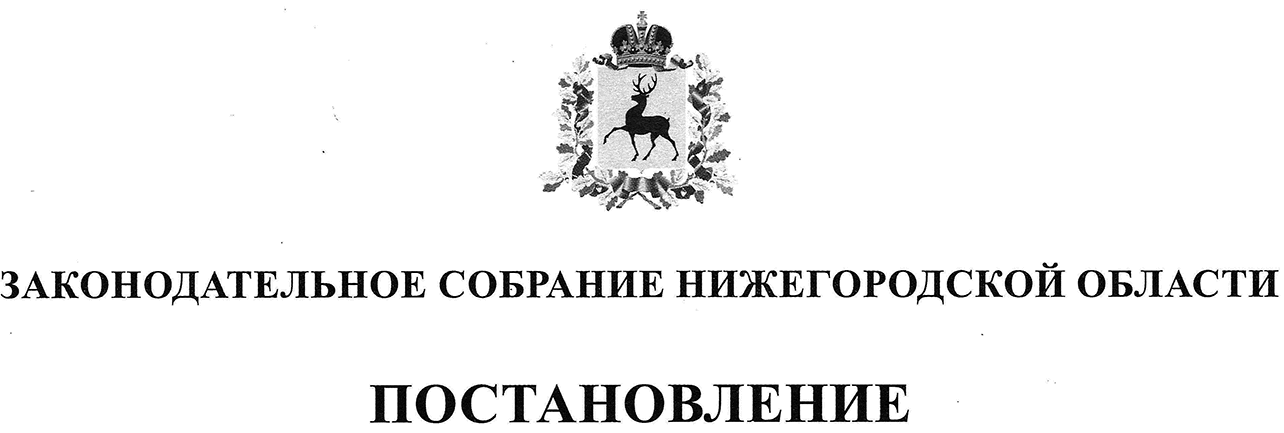 Законодательное Собрание постановляет:1. Утвердить Календарный план официальных физкультурных мероприятий и спортивных мероприятий, проводимых на территории Нижегородской области в 2023 году, согласно приложению.2. Налогообложение доходов (стоимость призов в денежной и натуральной формах), полученных физическими лицами на мероприятиях, указанных в Календарном плане официальных физкультурных мероприятий и спортивных мероприятий, проводимых на территории Нижегородской области в 2023 году, осуществляется в соответствии с главой 23 Налогового кодекса Российской Федерации.3. Настоящее постановление вступает в силу со дня его принятия. Действие настоящего постановления распространяется на правоотношения, возникшие с 1 января 2023 года.ПриложениеУтвержден постановлением Законодательного Собрания Нижегородской области от 21 февраля 2023 года № 605-VIIКалендарный планофициальных физкультурных мероприятий и спортивных мероприятий, проводимых на территории Нижегородской области в 2023 годуЧасть I. Областные, межрегиональные, всероссийские и международные спортивные мероприятияПримечание: сроки и место проведения соревнований могут быть изменены в зависимости от предоставления спортивного сооружения.Часть II. Областные, межрегиональные, всероссийские и международные физкультурные мероприятияСписок сокращений,используемых в Календарном плане официальных физкультурных мероприятий и спортивных мероприятий, проводимых на территории Нижегородской области в 2023 году21 февраля 2023 года№605-VIIОб утверждении Календарного плана официальных физкультурных мероприятий и спортивных мероприятий, проводимых на территории Нижегородской области в 2023 годуПредседательЗаконодательного СобранияЕ.Б. Люлин№п/пНаименованиесоревнованийДатапроведенияМестопроведенияУчаствующие организацииКол-во участников(чел.)Кол-во участников(чел.)ФинансированиеФинансированиеВИДЫ СПОРТА, РАЗВИВАЕМЫЕ НА ОБЩЕРОССИЙСКОМ УРОВНЕ, ПРИЗНАННЫЕ ВИДЫ СПОРТА И НАЦИОНАЛЬНЫЕ ВИДЫ СПОРТАВИДЫ СПОРТА, РАЗВИВАЕМЫЕ НА ОБЩЕРОССИЙСКОМ УРОВНЕ, ПРИЗНАННЫЕ ВИДЫ СПОРТА И НАЦИОНАЛЬНЫЕ ВИДЫ СПОРТАВИДЫ СПОРТА, РАЗВИВАЕМЫЕ НА ОБЩЕРОССИЙСКОМ УРОВНЕ, ПРИЗНАННЫЕ ВИДЫ СПОРТА И НАЦИОНАЛЬНЫЕ ВИДЫ СПОРТАВИДЫ СПОРТА, РАЗВИВАЕМЫЕ НА ОБЩЕРОССИЙСКОМ УРОВНЕ, ПРИЗНАННЫЕ ВИДЫ СПОРТА И НАЦИОНАЛЬНЫЕ ВИДЫ СПОРТАВИДЫ СПОРТА, РАЗВИВАЕМЫЕ НА ОБЩЕРОССИЙСКОМ УРОВНЕ, ПРИЗНАННЫЕ ВИДЫ СПОРТА И НАЦИОНАЛЬНЫЕ ВИДЫ СПОРТАВИДЫ СПОРТА, РАЗВИВАЕМЫЕ НА ОБЩЕРОССИЙСКОМ УРОВНЕ, ПРИЗНАННЫЕ ВИДЫ СПОРТА И НАЦИОНАЛЬНЫЕ ВИДЫ СПОРТАВИДЫ СПОРТА, РАЗВИВАЕМЫЕ НА ОБЩЕРОССИЙСКОМ УРОВНЕ, ПРИЗНАННЫЕ ВИДЫ СПОРТА И НАЦИОНАЛЬНЫЕ ВИДЫ СПОРТАВИДЫ СПОРТА, РАЗВИВАЕМЫЕ НА ОБЩЕРОССИЙСКОМ УРОВНЕ, ПРИЗНАННЫЕ ВИДЫ СПОРТА И НАЦИОНАЛЬНЫЕ ВИДЫ СПОРТАВИДЫ СПОРТА, РАЗВИВАЕМЫЕ НА ОБЩЕРОССИЙСКОМ УРОВНЕ, ПРИЗНАННЫЕ ВИДЫ СПОРТА И НАЦИОНАЛЬНЫЕ ВИДЫ СПОРТАВИДЫ СПОРТА, РАЗВИВАЕМЫЕ НА ОБЩЕРОССИЙСКОМ УРОВНЕ, ПРИЗНАННЫЕ ВИДЫ СПОРТА И НАЦИОНАЛЬНЫЕ ВИДЫ СПОРТААВИАМОДЕЛЬНЫЙ СПОРТАВИАМОДЕЛЬНЫЙ СПОРТАВИАМОДЕЛЬНЫЙ СПОРТАВИАМОДЕЛЬНЫЙ СПОРТАВИАМОДЕЛЬНЫЙ СПОРТАВИАМОДЕЛЬНЫЙ СПОРТАВИАМОДЕЛЬНЫЙ СПОРТАВИАМОДЕЛЬНЫЙ СПОРТАВИАМОДЕЛЬНЫЙ СПОРТАВИАМОДЕЛЬНЫЙ СПОРТ    1.Чемпионат и первенство Нижегородской области(класс - F-2D)апрельпо назначениюСК, ДЮСШ, ДЮСЦ4040МС НО, ОО "ФАСНО"МС НО, ОО "ФАСНО"Чемпионат Нижегородской области (класс F-9U)апрельпо назначениюСК, ДЮСШ, ДЮСЦ3030МС НО, ОО "ФАСНО"МС НО, ОО "ФАСНО"Чемпионат и первенство Нижегородской области (классы F-3J, F-5J, F-3B, 
F-3K)майпо назначениюСК, ДЮСШ, ДЮСЦ5050МС НО, ОО "ФАСНО"МС НО, ОО "ФАСНО"Первенство Нижегородской области (классы S-4, S-9)майпо назначениюСК, ДЮСШ, ДЮСЦ6060МС НО, ОО "ФАСНО", РО ДОСААФ РоссииМС НО, ОО "ФАСНО", РО ДОСААФ РоссииПервенство Нижегородской области (классы S-6, S-9)майпо назначениюСК, ДЮСШ, ДЮСЦ6060МС НО,ОО "ФАСНО",РО ДОСААФ РоссииМС НО,ОО "ФАСНО",РО ДОСААФ РоссииЧемпионат ПФО (класс F-5J)июньпо назначениюСК, ДЮСШ, ДЮСЦ, сборные командысубъектов РФ4040МС РФ, МС НО, ОО "ФАСНО"МС РФ, МС НО, ОО "ФАСНО"Чемпионат и первенство Нижегородской области (класс F-3J)июньпо назначениюСК, ДЮСШ, ДЮСЦ4040МС НО, ОО "ФАСНО"МС НО, ОО "ФАСНО"Первенство ПФО (класс F-5J)июньпо назначениюСК, ДЮСШ, ДЮСЦ,сборные команды субъектов ПФО4040МС НО,ОО "ФАСНО"МС НО,ОО "ФАСНО"Межрегиональные соревнования (класс F-2D)июньпо назначениюСК, ДЮСШ, ДЮСЦ,сборные командысубъектов РФ4040МС НО,ОО "ФАСНО"МС НО,ОО "ФАСНО"Чемпионат Нижегородской области (классы F-1A, F-1B, F-1C)июньпо назначениюСК, ДЮСШ, ДЮСЦ4040МС НО, ОО "ФАСНО"МС НО, ОО "ФАСНО"Первенство Нижегородской области (классы F-1A, F-1B, F-1P, F-1G, F-1H)июньпо назначениюСК, ДЮСШ, ДЮСЦ4040МС НО,ОО "ФАСНО"МС НО,ОО "ФАСНО"Всероссийские соревнования(классы S-3, S-4, S-6, S-7, S-9)июльпо назначениюСК, ДЮСШ, ДЮСЦ,сборные командысубъектов РФ6060МС НО, ОО "ФАСНО", РО ДОСААФ РоссииМС НО, ОО "ФАСНО", РО ДОСААФ РоссииВсероссийские соревнования (класс F-2В)июльг.о.г. СаровСК, ДЮСШ, ДЮСЦ,сборные командысубъектов РФ3030МС НО, ОО "ФАСНО"МС НО, ОО "ФАСНО"Первенство ПФО (класс F-3К)июльпо назначениюсборные команды субъектов ПФО4040МС НО, ОО "ФАСНО"МС НО, ОО "ФАСНО"Чемпионат России (класс F-3К)июльпо назначениюсборные команды субъектов РФ4040МС РФ, МС НО, ОО "ФАСНО"МС РФ, МС НО, ОО "ФАСНО"Кубок России (класс F-3E)августпо назначениюсборные команды субъектов РФ4040МС РФ, МС НО, ОО "ФАСНО"МС РФ, МС НО, ОО "ФАСНО"Чемпионат ПФО (класс F-3D) августпо назначениюсборные команды субъектов ПФО3030МС НО, ОО "ФАСНО"МС НО, ОО "ФАСНО"Всероссийские соревнования (класс F-2A)августг.о.г. СаровСК, ДЮСШ, ДЮСЦ,сборные командысубъектов РФ4040МС НО, ОО "ФАСНО"МС НО, ОО "ФАСНО"Чемпионат России (классы F-B, F-5B)августпо назначениюсборные команды субъектов РФ4040МС НО, ОО "ФАСНО"МС НО, ОО "ФАСНО"Первенство России (класс F-B)августпо назначениюсборные команды субъектов РФ4040МС НО, ОО "ФАСНО"МС НО, ОО "ФАСНО"Первенство Нижегородской области (классы S-4, S-7, S-9)сентябрьг.о.г. ВыксаСК, ДЮСШ, ДЮСЦ8080МС НО, ОО "ФАСНО"МС НО, ОО "ФАСНО"Межрегиональные соревнования (класс F-К)сентябрьпо назначениюСК, ДЮСШ, ДЮСЦ,сборные командысубъектов РФ4040МС НО,ОО "ФАСНО"МС НО,ОО "ФАСНО"Первенство Нижегородской области (классы S-3, S-6)сентябрьг. СергачСК, ДЮСШ, ДЮСЦ8080МС НО, ОО "ФАСНО"МС НО, ОО "ФАСНО"АВТОМОБИЛЬНЫЙ СПОРТАВТОМОБИЛЬНЫЙ СПОРТАВТОМОБИЛЬНЫЙ СПОРТАВТОМОБИЛЬНЫЙ СПОРТАВТОМОБИЛЬНЫЙ СПОРТАВТОМОБИЛЬНЫЙ СПОРТАВТОМОБИЛЬНЫЙ СПОРТАВТОМОБИЛЬНЫЙ СПОРТАВТОМОБИЛЬНЫЙ СПОРТАВТОМОБИЛЬНЫЙ СПОРТЧемпионат Нижегородской области (ледовые гонки)январь - мартАСК "Нижегородское кольцо", Богородский муниципальныйОкругСК4040АСК "Нижегородское кольцо", МС НО, РФСОО "ФРАМСНО"АСК "Нижегородское кольцо", МС НО, РФСОО "ФРАМСНО"Чемпионат Нижегородской области (трофи-рейд)апрель - сентябрьНижегородская областьСК8080МС НО, РФСОО "ФРАМСНО", НКВДМС НО, РФСОО "ФРАМСНО", НКВДЧемпионат Нижегородской области (кольцевые гонки) апрель - октябрьАСК "Нижегородское кольцо", Богородский муниципальныйокругСК5050АСК "Нижегородское кольцо", МС НО, РФСОО "ФРАМСНО"АСК "Нижегородское кольцо", МС НО, РФСОО "ФРАМСНО"Чемпионат и первенство Нижегородской области  (картинг)май - октябрьАСК "Нижегородское кольцо", Богородский муниципальныйокругСК5050АСК "Нижегородское кольцо", МС НО, РФСОО "ФРАМСНО"АСК "Нижегородское кольцо", МС НО, РФСОО "ФРАМСНО"Чемпионат Нижегородской области (кросс)июнь -сентябрьг.о.г. АрзамасСК6060МС НО, РФСОО "ФРАМСНО"МС НО, РФСОО "ФРАМСНО"Кубок Нижегородской области (кольцевые гонки) август - октябрьАСК "Нижегородское кольцо", Богородский муниципальныйокругСК4040АСК "Нижегородское кольцо", МС НО, РФСОО "ФРАМСНО"АСК "Нижегородское кольцо", МС НО, РФСОО "ФРАМСНО"АЙКИДОАЙКИДОАЙКИДОАЙКИДОАЙКИДОАЙКИДОАЙКИДОАЙКИДОАЙКИДОАЙКИДО   30.Первенство и Чемпионат Нижегородской области ноябрьМАУ СШ "Мещера",г.о.г. Нижний Новгород, ул. Карла Маркса, 17аспортивные организации региона и клубы150150150МС НО, РОО НФА, "Федерация айкидо"31.Межрегиональное соревнованиедекабрьМАУ СШ "Мещера",г.о.г. Нижний Новгород, ул. Карла Маркса, 17аспортивные организации региона и клубы150150150МС НО,РОО НФА, "Федерация айкидо"АКРОБАТИЧЕСКИЙ РОК-Н-РОЛЛАКРОБАТИЧЕСКИЙ РОК-Н-РОЛЛАКРОБАТИЧЕСКИЙ РОК-Н-РОЛЛАКРОБАТИЧЕСКИЙ РОК-Н-РОЛЛАКРОБАТИЧЕСКИЙ РОК-Н-РОЛЛАКРОБАТИЧЕСКИЙ РОК-Н-РОЛЛАКРОБАТИЧЕСКИЙ РОК-Н-РОЛЛАКРОБАТИЧЕСКИЙ РОК-Н-РОЛЛАКРОБАТИЧЕСКИЙ РОК-Н-РОЛЛАКРОБАТИЧЕСКИЙ РОК-Н-РОЛЛОбластные соревнованияфевральг.о.г. Нижний НовгородСК, ДС, ФОК, ДЮСШ, СШ, ДЮЦ, ДДТ200200РОФСО ФАРРНОРОФСО ФАРРНОКубок Нижегородской областиапрельг.о.г. Нижний НовгородСК, ДС, ФОК, ДЮСШ, СШ, ДЮЦ, ДДТ250250МС НО, ДФКСг.о.г. Нижний Новгород,РОФСО ФАРРНОМС НО, ДФКСг.о.г. Нижний Новгород,РОФСО ФАРРНООбластные соревнованияоктябрьг.о.г. Нижний НовгородСК, ДС, ФОК, ДЮСШ, СШ, ДЮЦ, ДДТ150150РОФСО ФАРРНОРОФСО ФАРРНОЧемпионат и первенство Нижегородской областиноябрьг.о.г. Нижний НовгородСК, ДС, ФОК, ДЮСШ, СШ, ДЮЦ, ДДТ300300МС НО,ДФКСг.о.г. Нижний Новгород,РОФСО ФАРРНОМС НО,ДФКСг.о.г. Нижний Новгород,РОФСО ФАРРНОАЛЬПИНИЗМАЛЬПИНИЗМАЛЬПИНИЗМАЛЬПИНИЗМАЛЬПИНИЗМАЛЬПИНИЗМАЛЬПИНИЗМАЛЬПИНИЗМАЛЬПИНИЗМАЛЬПИНИЗМОбластные соревнованиямарт, декабрьг.о.г. Нижний Новгородчлены федерации5050ОФСО ФАНООФСО ФАНОКубок Нижегородской области (1, 2 этапы, финал)апрель-май, июль-август, октябрь-ноябрьпо назначениючлены федерации5050ОФСО ФАНООФСО ФАНОАМЕРИКАНСКИЙ ФУТБОЛАМЕРИКАНСКИЙ ФУТБОЛАМЕРИКАНСКИЙ ФУТБОЛАМЕРИКАНСКИЙ ФУТБОЛАМЕРИКАНСКИЙ ФУТБОЛАМЕРИКАНСКИЙ ФУТБОЛАМЕРИКАНСКИЙ ФУТБОЛАМЕРИКАНСКИЙ ФУТБОЛАМЕРИКАНСКИЙ ФУТБОЛАМЕРИКАНСКИЙ ФУТБОЛЧемпионат России среди мужских команд первой лиги апрель - сентябрьпо назначениюСК4545МС НО, РФСОО "ФАФНО"МС НО, РФСОО "ФАФНО"Межрегиональные спортивные соревнования среди мужских командапрель - ноябрьпо назначениюСК3535МС НО, РФСОО "ФАФНО"МС НО, РФСОО "ФАФНО"Чемпионат Нижегородской области (флаг-футбол)апрель - ноябрьпо назначениюСК3030МС НО, РФСОО "ФАФНО"МС НО, РФСОО "ФАФНО"Кубок Нижегородской области им. Валерия Чкалова (флаг-футбол)май - июньпо назначениюСК5050МС НО, РФСОО "ФАФНО"МС НО, РФСОО "ФАФНО"Чемпионат Нижегородской области среди мужских командмай - сентябрьпо назначениюСК3030МС НО, РФСОО "ФАФНО"МС НО, РФСОО "ФАФНО"Кубок России среди мужских командиюль - ноябрьпо назначениюСК4545МС НО, РФСОО "ФАФНО"МС НО, РФСОО "ФАФНО"Чемпионат России среди мужских команд (флаг-футбол)август - ноябрьпо назначениюСК4040МС НО, РФСОО "ФАФНО"МС НО, РФСОО "ФАФНО"Чемпионат России среди женских команд (флаг-футбол)август - ноябрьпо назначениюСК4040МС НО, РФСОО "ФАФНО"МС НО, РФСОО "ФАФНО"АРМРЕСТЛИНГАРМРЕСТЛИНГАРМРЕСТЛИНГАРМРЕСТЛИНГАРМРЕСТЛИНГАРМРЕСТЛИНГАРМРЕСТЛИНГАРМРЕСТЛИНГАРМРЕСТЛИНГАРМРЕСТЛИНГКубок Нижегородской области майг.о.г. Нижний НовгородСК, КФК150150МС НО, РОО НФАМС НО, РОО НФАЧемпионат и первенство Нижегородской областиоктябрьг.о.г. Нижний НовгородСК, КФК150150МС НО, РОО НФАМС НО, РОО НФАБАДМИНТОНБАДМИНТОНБАДМИНТОНБАДМИНТОНБАДМИНТОНБАДМИНТОНБАДМИНТОНБАДМИНТОНБАДМИНТОНБАДМИНТОНПервенство Нижегородской области среди юниоров и юниорок до 19 летфевральг.о.г. Нижний НовгородСШОР, СШ, ДЮСШ, СК, ДЮЦ8080МС НО, ФБНОМС НО, ФБНОВсероссийские юношеские и юниорские соревнования "Эмеральд кап"февральГородецкий муниципальный округСШОР, СШ, ДЮСШ, СК, ДЮЦ, спортсмены субъектов РФ350350ФБНОФБНОВсероссийские соревнования памяти заслуженных тренеров России Рамильцевой В.Г. и Червякова Ю.Н.мартг.о.г. Нижний НовгородСШОР, СШ, ДЮСШ, СК, ДЮЦ, спортсмены субъектов РФ130130МС НО,ДФКСг.о.г. Нижний Новгород,ФБНО, ННГУМС НО,ДФКСг.о.г. Нижний Новгород,ФБНО, ННГУПервенство Нижегородской области среди юношей и девушек до 17 летмарт - апрельг.о.г. Нижний НовгородСШОР, СШ, ДЮСШ, СК, ДЮЦ8080МС НО, ФБНОМС НО, ФБНОКубок Нижегородской области апрельг.о.г. Нижний НовгородСШОР, СШ, ДЮСШ, СК, ДЮЦ8080МС НО, ФБНОМС НО, ФБНОВсероссийские соревнования "Атомный волан"майг.о.г. СаровСШОР, СШ, ДЮСШ, СК, ДЮЦ, спортсмены субъектов РФ150150МС НО, ДМС г.о.г. Саров,ФБНОМС НО, ДМС г.о.г. Саров,ФБНОЧемпионат Нижегородской областиавгуст - сентябрьг.о.г. Нижний НовгородСШОР, СШ, ДЮСШ, СК, ДЮЦ8080МС НО, ФБНОМС НО, ФБНОВсероссийские соревнования памяти Л.Э. Ремизовойавгуст-сентябрьг.о.г. Нижний НовгородСШОР, СШ, ДЮСШ, СК, ДЮЦ, спортсмены субъектов РФ100100МС НО,ДФКСг.о.г. Нижний Новгород,ФБНО, ННГУМС НО,ДФКСг.о.г. Нижний Новгород,ФБНО, ННГУПервенство Нижегородской области среди юношей и девушек до 15 летсентябрьг.о.г. Нижний НовгородСШОР, СШ, ДЮСШ, СК, ДЮЦ8080МС НО, ФБНОМС НО, ФБНОПервенство России среди юношей и девушек до 15 летоктябрьГородецкий муниципальный округСШОР, СШ, ДЮСШ, СК, ДЮЦ, спортсмены субъектов РФ180180МС РФ, МС НО, ФБНОМС РФ, МС НО, ФБНОВсероссийские соревнования "Нижегородский волан"октябрьг.о.г. Нижний НовгородСШОР, СШ, ДЮСШ, СК, ДЮЦ, спортсмены субъектов РФ250250МС НО,ДФКСг.о.г. Нижний Новгород,ФБНОМС НО,ДФКСг.о.г. Нижний Новгород,ФБНОПервенство Нижегородской области среди мальчиков и девочек до 13 летоктябрьг.о.г. Нижний НовгородСШОР, СШ, ДЮСШ, СК, ДЮЦ8080МС НО, ФБНОМС НО, ФБНОБАСКЕТБОЛБАСКЕТБОЛБАСКЕТБОЛБАСКЕТБОЛБАСКЕТБОЛБАСКЕТБОЛБАСКЕТБОЛБАСКЕТБОЛБАСКЕТБОЛБАСКЕТБОЛКубок России среди мужских и женских клубов/команд сезона 2022-2023 годовянварь - февральг.о.г. Нижний Новгород, КРК "Нагорный",ГБУ НО "ФОК "Мещерский", ГБПОУ "Нижегородское областное училище олимпийского резерва имени В.С. Тишина" баскетбольные клубы540540НБА, МС НОНБА, МС НОЭтап Чемпионата России  среди мужских и женских команд сезона 2022-2023 годов (дисциплина – баскетбол 3х3)январь - апрельНижегородская областьбаскетбольные клубы100100"ФБНО", НБА, МС НО"ФБНО", НБА, МС НОПервенство Нижегородской области "Поколение НН" сезона 2022-2023 годовянварь - майпо назначениюкоманды СК, КФК,ДЮСШ, СШОР, ДЮЦ, ФОК, СШ2 0002 000МС НО, "ФБНО", НБАМС НО, "ФБНО", НБАЧемпионат Нижегородской области среди мужских, женских команд сезона 2022-           2023 годовянварь - майпо назначениюкоманды СК, КФК700700МС НО,"ФБНО", НБАМС НО,"ФБНО", НБАПервенство России, Всероссийские и межрегиональные соревнования среди команд юниоров до 18 лет, до 17 лет, юношей и девушек до 16 лет, до 15 лет, до 14 лет сезона 2022-2023 годовянварь - июньпо назначениюкоманды СК, КФК,ДЮСШ, СШОР, ДЮЦ, ФОК, СШ1 0001 000ООО "РФБ", "ФБНО", МС НО, НБАООО "РФБ", "ФБНО", МС НО, НБАПервенство России среди юниоров до 19 лет (первенство ДЮБЛ) сезона 2022-2023 годовянварь - июньпо назначениюбаскетбольные клубы700700НБА, МС НОНБА, МС НОПервенство России среди юниоров до 21 года (Чемпионат Единой молодежной лиги ВТБ) сезона 2022-2023 годовянварь - июнь г.о.г. Нижний Новгород, КРК "Нагорный",ГБУ НО "ФОК "Мещерский", ГБПОУ "Нижегородское областное училище олимпийского резерва имени В.С. Тишина"баскетбольныеклубы180180НБА, МС НОНБА, МС НОЧемпионат России среди мужских команд "Единая Лига ВТБ" сезона 2022-2023 годовянварь - июньг.о.г. Нижний Новгород,КРК "Нагорный",ГБУ НО "ФОК "Мещерский"баскетбольные клубы200200НБА,МС НО НБА,МС НО Чемпионат Нижегородской области по баскетболу (дисциплина – интерактивный баскетбол)январь - декабрьпо назначениюкоманды СК, КФК5050МС НО,"ФБНО", ООО "СИТ"МС НО,"ФБНО", ООО "СИТ"Областные соревнования "ЛИГА ПРО" (дисциплина - баскетбол 3х3)январь - декабрьпо назначениюкоманды СК, КФК,ДЮСШ, СШОР, ДЮЦ, ФОК, СШ300300МС НО,"ФБНО", ООО "СИТ"МС НО,"ФБНО", ООО "СИТ"Межрегиональный турнир "Кубок Феникса" январь - декабрьпо назначениюкоманды СК, КФК,ДЮСШ, СШОР, ДЮЦ, ФОК, СШ150150МС НО, "ФБНО", НБАМС НО, "ФБНО", НБАВсероссийский турнир "52.BASKETBALL CUP" январь - декабрьпо назначениюкоманды СК, КФК,ДЮСШ, СШОР, ДЮЦ, ФОК, СШ250250"ФБНО", НБА, МС НО"ФБНО", НБА, МС НОРегиональный этап Всероссийских соревнований "Единая континентальная Лига" среди мужских команд (дисциплина – баскетбол 3х3)апрель - сентябрьпо назначениюкоманды СК, КФК250250"ФБНО", НБА, МС НО"ФБНО", НБА, МС НОРегиональный этап Всероссийских соревнований "Единая континентальная Лига" среди юниоров и юниорок до 24 лет (дисциплина – баскетбол 3х3)апрель - сентябрьпо назначениюкоманды СК, КФК250250"ФБНО", НБА, МС НО"ФБНО", НБА, МС НОРегиональный этап Всероссийских соревнований "Единая континентальная Лига" среди юниоров и юниорок до 19 лет (дисциплина – баскетбол 3х3)апрель - сентябрьпо назначениюкоманды СК, КФК,ДЮСШ, СШОР, ДЮЦ, ФОК, СШ250250"ФБНО", НБА, МС НО"ФБНО", НБА, МС НОЧемпионат Нижегородской области среди мужских и женских команд (дисциплина – баскетбол 3х3)май - августНижегородская областькоманды СК, КФК300300"ФБНО", НБА, МС НО"ФБНО", НБА, МС НОПервенство Нижегородской области среди юношей 
и девушек (дисциплина – баскетбол 3х3)май - августг.о.г. Нижний Новгородкоманды СК, КФК,ДЮСШ, СШОР, ДЮЦ, ФОК, СШ300300"ФБНО", НБА, МС НО"ФБНО", НБА, МС НОМеждународный турнир "Кубок Хайретдинова"август - сентябрьг.о.г. Нижний Новгород, КРК "Нагорный",ГБУ НО "ФОК "Мещерский"баскетбольные клубы100100"ФБНО", НБА, МС НО"ФБНО", НБА, МС НОВсероссийский турнир "Кубок Нестерова"сентябрьГородецкий муниципальный округ, с/б "Море спорта"баскетбольныеклубы200200МС НО, НБА,"ФБНО"МС НО, НБА,"ФБНО"Кубок России среди мужских и женских клубов/команд сезона 2023-2024 годовсентябрь - декабрьг.о.г. Нижний Новгород, КРК "Нагорный",ГБУ НО "ФОК "Мещерский", ГБПОУ "Нижегородское областное училище олимпийского резерва имени В.С. Тишина"баскетбольные клубы540540НБА, МС НОНБА, МС НОПервенство Нижегородской области "Поколение НН" сезона 2023-2024 годовсентябрь - декабрьпо назначениюкоманды СК, КФК,ДЮСШ, СШОР, ДЮЦ, ФОК, СШ2 0002 000МС НО, "ФБНО", НБАМС НО, "ФБНО", НБАЧемпионат Нижегородской области среди мужских, женских команд сезона 2023-           2024 годовсентябрь - декабрьпо назначениюкоманды СК, КФК,ДЮСШ, СШОР, ДЮЦ, ФОК, СШ700700МС НО,"ФБНО", НБАМС НО,"ФБНО", НБАПервенство России, Всероссийские и межрегиональные соревнования среди команд юниоров до 18 лет, до 17 лет, юношей и девушек до 16 лет, до 15 лет, до 14 лет сезона   2023-2024 годовсентябрь - декабрь по назначениюкоманды СК, КФК,ДЮСШ, СШОР, ДЮЦ, ФОК, СШ1 0001 000ООО "РФБ", "ФБНО", МС НО, НБАООО "РФБ", "ФБНО", МС НО, НБАМеждународные соревнования "Лига Чемпионов ФИБА" сезона 2023-2024 годовсентябрь - декабрь г.о.г. Нижний Новгород, КРК "Нагорный", ГБУ НО "ФОК "Мещерский"баскетбольныеклубы480480НБА, МС НОНБА, МС НОПервенство России среди юниоров до 19 лет (первенство ДЮБЛ) сезона 2023-2024 годовоктябрь - декабрьг.о.г. Нижний Новгород, КРК "Нагорный",ГБУ НО "ФОК "Мещерский", ГБПОУ "Нижегородское областное училище олимпийского резерва имени В.С. Тишина"баскетбольные клубы700700НБА, МС НО, "ФБНО"НБА, МС НО, "ФБНО"Первенство России среди юниоров до 21 года (Чемпионат Единой молодежной лиги ВТБ) сезона 2023-2024 годовоктябрь - декабрь г.о.г. Нижний Новгород, КРК "Нагорный", ГБУ НО "ФОК "Мещерский", ГБПОУ "Нижегородское областное училище олимпийского резерва имени В.С. Тишина"баскетбольныеклубы180180НБА, МС НОНБА, МС НОЧемпионат России среди мужских команд "Единая Лига ВТБ" сезона 2023-2024 годовоктябрь - декабрьг.о.г. Нижний Новгород, КРК "Нагорный",ГБУ НО "ФОК "Мещерский"баскетбольные клубы200200НБА, МС НОНБА, МС НОЭтап Чемпионата России 3х3 среди мужских и женских команд сезона 2023-2024 годовноябрь -декабрьНижегородская областьбаскетбольные клубы100100НБА, МС НО, "ФБНО"НБА, МС НО, "ФБНО"Областные соревнования среди команд юношей и девушекдекабрьпо назначениюкоманды СК, КФК, ДЮСШ, СШОР, ДЮЦ, ФОК, СШ200200МС НО,"ФБНО", НБАМС НО,"ФБНО", НБАБИАТЛОНБИАТЛОНБИАТЛОНБИАТЛОНБИАТЛОНБИАТЛОНБИАТЛОНБИАТЛОНБИАТЛОНБИАТЛОНЧемпионат и первенство Нижегородской области февральпо назначениюДЮСШ,СК, КФК120120МС НО, ОФСО "ФБНО"МС НО, ОФСО "ФБНО"Региональные соревнования на призы двукратного олимпийского чемпиона Н.К. Круглова февральпо назначениюДЮСШ,СК, КФК120120МС НО, ОФСО "ФБНО"МС НО, ОФСО "ФБНО"Чемпионат и первенство Нижегородской области (летнее первенство)сентябрьг.о. Семеновский ДЮСШ,СК, КФК120120МС НО, ОФСО "ФБНО"МС НО, ОФСО "ФБНО"Региональные соревнования по летнему биатлону памяти Героя России А.А. Куприянова сентябрьг. ЗаволжьеДЮСШ,СК, КФК120120МС НО, ОФСО "ФБНО"МС НО, ОФСО "ФБНО"БИЛЬЯРДНЫЙ СПОРТБИЛЬЯРДНЫЙ СПОРТБИЛЬЯРДНЫЙ СПОРТБИЛЬЯРДНЫЙ СПОРТБИЛЬЯРДНЫЙ СПОРТБИЛЬЯРДНЫЙ СПОРТБИЛЬЯРДНЫЙ СПОРТБИЛЬЯРДНЫЙ СПОРТБИЛЬЯРДНЫЙ СПОРТБИЛЬЯРДНЫЙ СПОРТЧемпионат Нижегородской области (свободная пирамида)апрельпо назначениюСК5050МС НО, НОФБСМС НО, НОФБСЧемпионат Нижегородской области (комбинированная пирамида)июньпо назначениюСК5050МС НО, НОФБСМС НО, НОФБСЧемпионат Нижегородской области (динамичная пирамида)июльпо назначениюСК5050МС НО, НОФБСМС НО, НОФБСЭтап Кубка ПФО (свободная пирамида) сентябрьпо назначениюСК100100МС НО, НОФБСМС НО, НОФБСБОДИБИЛДИНГБОДИБИЛДИНГБОДИБИЛДИНГБОДИБИЛДИНГБОДИБИЛДИНГБОДИБИЛДИНГБОДИБИЛДИНГБОДИБИЛДИНГБОДИБИЛДИНГБОДИБИЛДИНГКубок Нижегородской области апрельг.о.г. Нижний НовгородСК, КФК200200МС НО,ФСОО "НРФБ"МС НО,ФСОО "НРФБ"Чемпионат Нижегородской областисентябрьг.о.г. Нижний НовгородСК, КФК200200МС НО,ФСОО "НРФБ"МС НО,ФСОО "НРФБ"БОКСБОКСБОКСБОКСБОКСБОКСБОКСБОКСБОКСБОКСОбластной турнир памяти                  В.А. Фокинаянварьг. ЛысковоСШОР, ДЮЦ, СШ100100НРФСОО ФБНРФСОО ФБЧемпионат и первенство Нижегородской области среди женщин, девушек, юниорок январьг. ЛысковоСШОР, ДЮЦ, СШ5050НРФСОО ФБ НРФСОО ФБ Чемпионат Нижегородской области среди мужчин, юниоров 17 - 18 лет январь-февральг.о.г. БорСШОР, ДЮЦ, СШ150150НРФСОО ФБНРФСОО ФБПервенство Нижегородской области среди юношей 13 - 14 лет, юношей 15 – 16 летмартг.о.г. ДзержинскСШОР, ДЮЦ, СШ150150НРФСОО ФБНРФСОО ФБМежрегиональный турнир памяти Ф.А. Бокарева на призы МС СССР Б.И. Беляковамайг.о.г. Нижний НовгородСШОР, ДЮЦ, СШ150150НРФСОО ФБНРФСОО ФБМежрегиональный турнир памяти МС СССР А.А. Половинкинасентябрьг.о.г. БорСШОР, СШ150150НРФСОО ФБНРФСОО ФБМежрегиональный турнир класса Б памяти основателя ВДВ генерала армии          В.Ф. Маргелова (юниоры     17-18 лет, юноши 15-16 лет)декабрьг. ГородецСШОР, СШ150150НРФСОО ФБНРФСОО ФБВЕЛОСИПЕДНЫЙ СПОРТВЕЛОСИПЕДНЫЙ СПОРТВЕЛОСИПЕДНЫЙ СПОРТВЕЛОСИПЕДНЫЙ СПОРТВЕЛОСИПЕДНЫЙ СПОРТВЕЛОСИПЕДНЫЙ СПОРТВЕЛОСИПЕДНЫЙ СПОРТВЕЛОСИПЕДНЫЙ СПОРТВЕЛОСИПЕДНЫЙ СПОРТВЕЛОСИПЕДНЫЙ СПОРТОбластные соревнования (дисциплина - маунтинбайк)апрельБутурлинский муниципальный округСК, КФК, ДЮСШ, ДЮЦ8080МС НО, ФВСНО,ОФКиСБутурлинского муниципального округаМС НО, ФВСНО,ОФКиСБутурлинского муниципального округаЧемпионат и первенство Нижегородской области (дисциплина - маунтинбайк)майБутурлинский муниципальный округСК, КФК, ДЮСШ, ДЮЦ4040МС НО, ФВСНО,ОФКиСБутурлинского муниципального округаМС НО, ФВСНО,ОФКиСБутурлинского муниципального округаВсероссийские соревнования, посвященные памяти ЗТР В.В. Гришина и в честь ЗМС Ю.В. Баринова (шоссе)июль г.о.г. ВыксаСК, КФК, ДЮСШ, ДЮЦ, СДЮСШОР, сборные команды субъектов РФ100100МС НО, ФВСНО,УФКиСг.о.г. ВыксаМС НО, ФВСНО,УФКиСг.о.г. ВыксаПервенство Нижегородской области (дисциплины:    шоссе-индивидуальная гонка, шоссе-групповая гонка, шоссе-критериум)июльг.о.г. ВыксаСК, КФК, ДЮСШ, ДЮЦ, СДЮСШОР8080МС НО, ФВСНО,УФКиСг.о.г. ВыксаМС НО, ФВСНО,УФКиСг.о.г. ВыксаОбластные соревнования, посвященные памяти         В.М. Садыкова (дисциплина – маунтинбайк)август - сентябрьг.о.г. БорСК, КФК, ДЮСШ, ДЮЦ, СДЮСШОР8080МС НО, ФВСНО,УФКиСг.о.г. БорМС НО, ФВСНО,УФКиСг.о.г. Бор1-ый этап Кубка Нижегородской области (дисциплина – маунтинбайк)сентябрьДальнеконстанти-новский муниципальный округСК, КФК, ДЮСШ, ДЮЦ6060МС НО, ФВСНО,ОФКиСДальнеконстанти-новского муниципального округаМС НО, ФВСНО,ОФКиСДальнеконстанти-новского муниципального округа2-ый этап Кубка Нижегородской области (дисциплина – маунтинбайк)сентябрьБутурлинский муниципальный округСК, КФК, ДЮСШ, ДЮЦ6060МС НО, ФВСНО,ОФКиСБутурлинского муниципального округаМС НО, ФВСНО,ОФКиСБутурлинского муниципального округа3-ый этап Кубка Нижегородской области (дисциплина – маунтинбайк)октябрьг.о.г. ВыксаСК, КФК, ДЮСШ, ДЮЦ, СДЮСШОР6060МС НО, ФВСНО,УФКиСг.о.г. ВыксаМС НО, ФВСНО,УФКиСг.о.г. ВыксаВОДНОЕ ПОЛОВОДНОЕ ПОЛОВОДНОЕ ПОЛОВОДНОЕ ПОЛОВОДНОЕ ПОЛОВОДНОЕ ПОЛОВОДНОЕ ПОЛОВОДНОЕ ПОЛОВОДНОЕ ПОЛОВОДНОЕ ПОЛОЧемпионат России среди женских команд январь -декабрьпо назначениюДЮСШ, СДЮСШОР, СШ, СШОР100100МС РФ, ФВПР, ФВПНОМС РФ, ФВПР, ФВПНОПервенство России среди юношей и девушек до 14 лет январь -декабрьпо назначениюДЮСШ, СДЮСШОР, СШ, СШОР100100МС РФ, ФВПР, ФВПНОМС РФ, ФВПР, ФВПНОПервенство России среди юношей и девушек до 16 лет январь -декабрьпо назначениюДЮСШ, СДЮСШОР, СШ, СШОР100100МС РФ, ФВПР, ФВПНОМС РФ, ФВПР, ФВПНОПервенство России среди юниоров и юниорок до 18 лет январь -декабрьпо назначениюДЮСШ, СДЮСШОР, СШ, СШОР100100МС РФ, ФВПР, ФВПНОМС РФ, ФВПР, ФВПНОПервенство России среди юниоров и юниорок до 20 летянварь -декабрьпо назначениюДЮСШ, СДЮСШОР, СШ, СШОР100100МС РФ, ФВПР, ФВПНОМС РФ, ФВПР, ФВПНОКубок им. Н.Н. Михалевича среди девушек до 14 летфевраль-мартг.о.г. Нижний НовгородДЮСШ, СДЮСШОР, СШ, СШОР100100МС НО, ФВПНОМС НО, ФВПНОКубок Нижегородской областимарт-апрельпо назначениюДЮСШ, СДЮСШОР, СШ, СШОР150150МС НО, ФВПНОМС НО, ФВПНОПервенство ПФО среди юношей и девушек до 14 летапрель-майпо назначениюДЮСШ, СДЮСШОР, СШ, СШОР150150МС НО, ФВПР, ФВПНОМС НО, ФВПР, ФВПНОПервенство ПФО среди юношей и девушек до 16 летапрель-майпо назначениюДЮСШ, СДЮСШОР, СШ, СШОР150150МС НО, ФВПР, ФВПНОМС НО, ФВПР, ФВПНОПервенство Нижегородской области среди девушек до       14 летмайг.о.г. Нижний НовгородДЮСШ, СДЮСШОР, СШ, СШОР100100МС НО, ФВПНОМС НО, ФВПНОПервенство Нижегородской области среди девушек до       16 летиюньг.о.г. Нижний НовгородДЮСШ, СДЮСШОР, СШ, СШОР120120МС НО, ФВПНОМС НО, ФВПНОВОЗДУХОПЛАВАТЕЛЬНЫЙ СПОРТВОЗДУХОПЛАВАТЕЛЬНЫЙ СПОРТВОЗДУХОПЛАВАТЕЛЬНЫЙ СПОРТВОЗДУХОПЛАВАТЕЛЬНЫЙ СПОРТВОЗДУХОПЛАВАТЕЛЬНЫЙ СПОРТВОЗДУХОПЛАВАТЕЛЬНЫЙ СПОРТВОЗДУХОПЛАВАТЕЛЬНЫЙ СПОРТВОЗДУХОПЛАВАТЕЛЬНЫЙ СПОРТВОЗДУХОПЛАВАТЕЛЬНЫЙ СПОРТВОЗДУХОПЛАВАТЕЛЬНЫЙ СПОРТВсероссийские соревнования "Кубок вызова "SharNN"февральг.о.г. Нижний Новгородсильнейшие спортсмены1515МС НО,РООО "ФВСП"МС НО,РООО "ФВСП"Чемпионат Нижегородской областиавгустпо назначениюсильнейшие спортсмены1515МС НО,РООО "ФВСП"МС НО,РООО "ФВСП"Международные соревнования "Кубок содружества"августг.о.г. Нижний Новгородсильнейшие спортсмены2525МС НО, АНО "Центр 800",РООО "ФВСП"МС НО, АНО "Центр 800",РООО "ФВСП"ВОЛЕЙБОЛВОЛЕЙБОЛВОЛЕЙБОЛВОЛЕЙБОЛВОЛЕЙБОЛВОЛЕЙБОЛВОЛЕЙБОЛВОЛЕЙБОЛВОЛЕЙБОЛВОЛЕЙБОЛЧемпионат Нижегородской области среди мужских команд сезона 2022 -           2023 годов (Суперлига, Высшая лига)январь - апрельпо назначениюкоманды СК, КФК, ДЮСШ, СШОР250250МС НО,НОФВМС НО,НОФВЧемпионат Нижегородской области среди женских команд сезона 2022 - 2023 годов (Суперлига, Высшая лига "А", Высшая лига "Б")январь - апрельпо назначениюкоманды СК, КФК, ДЮСШ, СШОР250250МС НО,НОФВМС НО,НОФВЧемпионат России среди мужских команд Суперлиги сезона 2022 - 2023 годовянварь - апрельг.о.г. Нижний Новгородволейбольные клубы200200МС НО, ВФВ,АСК НОМС НО, ВФВ,АСК НОЧемпионат России среди женских команд Суперлиги сезона 2022 - 2023 годовянварь - апрельг.о.г. Нижний Новгородволейбольные клубы200200МС НО, ВФВ,АСК НОМС НО, ВФВ,АСК НОПервенство России среди юношей и девушекянварь - майг.о.г. Нижний Новгородсборные команды субъектов РФ200200МС НО, ВФВ, НОФВ, ДФКСг.о.г. Нижний НовгородМС НО, ВФВ, НОФВ, ДФКСг.о.г. Нижний НовгородПервенство Нижегородской области среди юношей и девушек январь - декабрьпо назначениюкоманды СК, КФК, ДЮСШ, СШОР600600МС НО,НОФВМС НО,НОФВВсероссийский турнир "Память" среди юношей и девушекфевраль - мартг.о.г. Боркоманды СК, КФК, ДЮСШ, СШОР400400НОФВ, администрация г.о.г. БорНОФВ, администрация г.о.г. БорВсероссийские соревнования среди юношей и девушекмарт - апрельг.о.г. Нижний Новгородкоманды СК, КФК, ДЮСШ, СШОР200200НОФВ, ДФКСг.о.г. Нижний НовгородНОФВ, ДФКСг.о.г. Нижний НовгородМежрегиональный турнир "Кубок А.П. Гайдара"апрельг.о.г. Арзамаскоманды СК, КФК, ДЮСШ, СШОР400400НОФВ, администрация г.о.г. АрзамасНОФВ, администрация г.о.г. АрзамасПервенство Нижегородской области по пляжному волейболу среди юношей и девушекмай - июньпо назначениюкоманды СК, КФК, ДЮСШ, СШОР100100МС НО,НОФВМС НО,НОФВЧемпионат Нижегородской области по пляжному волейболу среди мужских и женских командмай - августпо назначениюкоманды СК, КФК, ДЮСШ, СШОР8080МС НО,НОФВМС НО,НОФВКубок Нижегородской области по пляжному волейболу среди мужских и женских командиюльпо назначениюкоманды СК, КФК, ДЮСШ, СШОР5050МС НО,НОФВМС НО,НОФВВсероссийский турнир                "АСК-2" среди юношей и девушек августг.о.г. Нижний Новгородкоманды СК, КФК, ДЮСШ, СШОР150150НОФВ, ДФКСг.о.г. Нижний НовгородНОФВ, ДФКСг.о.г. Нижний НовгородКубок Нижегородской области среди мужских и женских командсентябрь - декабрьпо назначениюкоманды СК, КФК, ДЮСШ, СШОР200200МС НО,НОФВМС НО,НОФВЧемпионат Нижегородской области среди мужских команд сезона 2023 -           2024 годов (Суперлига, Высшая лига)октябрь - декабрьпо назначениюкоманды СК, КФК, ДЮСШ, СШОР250250МС НО,НОФВМС НО,НОФВЧемпионат Нижегородской области среди женских команд сезона 2023 - 2024 годов (Суперлига, Высшая лига "А", Высшая лига "Б")октябрь - декабрьпо назначениюкоманды СК, КФК, ДЮСШ, СШОР250250МС НО,НОФВМС НО,НОФВЧемпионат России среди мужских команд Суперлиги сезона 2023 - 2024 годовоктябрь - декабрьг.о.г. Нижний Новгородволейбольные клубы200200МС НО, ВФВ,АСК НОМС НО, ВФВ,АСК НОЧемпионат России среди женских команд Суперлиги сезона 2023 - 2024 годовоктябрь - декабрьг.о.г. Нижний Новгородволейбольные клубы200200МС НО, ВФВ,АСК НОМС НО, ВФВ,АСК НОПервенство ПФО среди юношей и девушекноябрь - декабрьг.о.г. Нижний Новгородсборные команды субъектов ПФО200200МС НО, ВФВ, НОФВ, ДФКСг.о.г. Нижний НовгородМС НО, ВФВ, НОФВ, ДФКСг.о.г. Нижний НовгородВОСТОЧНОЕ БОЕВОЕ ЕДИНОБОРСТВОВОСТОЧНОЕ БОЕВОЕ ЕДИНОБОРСТВОВОСТОЧНОЕ БОЕВОЕ ЕДИНОБОРСТВОВОСТОЧНОЕ БОЕВОЕ ЕДИНОБОРСТВОВОСТОЧНОЕ БОЕВОЕ ЕДИНОБОРСТВОВОСТОЧНОЕ БОЕВОЕ ЕДИНОБОРСТВОВОСТОЧНОЕ БОЕВОЕ ЕДИНОБОРСТВОВОСТОЧНОЕ БОЕВОЕ ЕДИНОБОРСТВОВОСТОЧНОЕ БОЕВОЕ ЕДИНОБОРСТВОВОСТОЧНОЕ БОЕВОЕ ЕДИНОБОРСТВОКубок Нижегородской области (кобудо, сетокан)мартг.о.г. Нижний Новгород ДЮСШ, ДЮЦ, СДЮСШОР150150НФВБЕНФВБЕЧемпионат Нижегородской области (сетокан)апрельг.о.г. Нижний НовгородДЮСШ, ДЮЦ, СДЮСШОР160160НФВБЕ НФВБЕ Первенство Нижегородской области (кобудо)майг.о.г. Нижний НовгородДЮСШ, ДЮЦ, СДЮСШОР200200НФВБЕ НФВБЕ Областной турнир (кобудо, сетокан)ноябрьг.о.г. Нижний НовгородДЮСШ, ДЮЦ, СДЮСШОР150150НФВБЕ НФВБЕ Чемпионат Нижегородской области (кобудо)декабрьг.о.г. Нижний НовгородДЮСШ, ДЮЦ, СДЮСШОР 190190НФВБЕ НФВБЕ Чемпионат Нижегородской области (вьет во дао)декабрьг.о.г. Нижний НовгородДЮСШ, ДЮЦ, СДЮСШОР110110НФВБЕ НФВБЕ Первенство Нижегородской области (кобудо)декабрьг.о.г. Нижний НовгородДЮСШ, ДЮЦ, СДЮСШОР150150НФВБЕНФВБЕВСЕСТИЛЕВОЕ КАРАТЭВСЕСТИЛЕВОЕ КАРАТЭВСЕСТИЛЕВОЕ КАРАТЭВСЕСТИЛЕВОЕ КАРАТЭВСЕСТИЛЕВОЕ КАРАТЭВСЕСТИЛЕВОЕ КАРАТЭВСЕСТИЛЕВОЕ КАРАТЭВСЕСТИЛЕВОЕ КАРАТЭВСЕСТИЛЕВОЕ КАРАТЭВСЕСТИЛЕВОЕ КАРАТЭПервенство Нижегородской областиянварьг.о.г. Нижний НовгородДЮЦ, СШОР, СШ150150НОРО ООСО ФВКРНОРО ООСО ФВКРЧемпионат Нижегородской областимайг.о.г. АрзамасДЮЦ, СШОР, СШ150150НОРО ООСО ФВКРНОРО ООСО ФВКРОбластные соревнования "Кубок Победы"майг.о.г. АрзамасДЮЦ, СШОР, СШ300300НОРО ООСО ФВКРНОРО ООСО ФВКРКубок Нижегородской областиноябрьг.о.г. Нижний НовгородДЮЦ, СШОР, СШ150150НОРО ООСО ФВКРНОРО ООСО ФВКРГАНДБОЛГАНДБОЛГАНДБОЛГАНДБОЛГАНДБОЛГАНДБОЛГАНДБОЛГАНДБОЛГАНДБОЛГАНДБОЛПервенство Нижегородской области среди юношей и мальчиковфевраль-апрельпо назначениюкоманды СК, КФК, ДЮСШ150150МС НО, НФГ,ДФКС г.о.г. Нижний НовгородМС НО, НФГ,ДФКС г.о.г. Нижний НовгородЧемпионат Нижегородской области среди мужских командапрель - декабрьпо назначениюкоманды СК, КФК, ДЮСШ200200МС НО, НФГ,ДФКС г.о.г. Нижний НовгородМС НО, НФГ,ДФКС г.о.г. Нижний НовгородПервенство Нижегородской области (пляжный гандбол)июнь - августпо назначениюкоманды СК, КФК, ДЮСШ6060МС НО, НФГ,ДФКС г.о.г. Нижний НовгородМС НО, НФГ,ДФКС г.о.г. Нижний НовгородГИРЕВОЙ СПОРТГИРЕВОЙ СПОРТГИРЕВОЙ СПОРТГИРЕВОЙ СПОРТГИРЕВОЙ СПОРТГИРЕВОЙ СПОРТГИРЕВОЙ СПОРТГИРЕВОЙ СПОРТГИРЕВОЙ СПОРТГИРЕВОЙ СПОРТЧемпионат и первенство Нижегородской областиянварьг.о.г. БорДЮСШ, СШ, СШОР, ФОК, ДЮЦ, ДС, СК110110МС НО, администрацияг.о.г. Бор,РО ООО "ВФГС"МС НО, администрацияг.о.г. Бор,РО ООО "ВФГС"Межрегиональные соревнования, посвященные Дню защитника Отечествафевральг.о.г. БорДЮСШ, СШ, СШОР, ФОК, ДЮЦ, ДС, СК, спортсмены субъектов РФ170170МС НО, администрация г.о.г. Бор,РО ООО "ВФГС"МС НО, администрация г.о.г. Бор,РО ООО "ВФГС"Чемпионат ПФОапрельг.о.г. БорДЮСШ, СШ, СШОР, ФОК, ДЮЦ, ДС, СК, спортсмены субъектов РФ170170МС НО, администрация г.о.г. Бор,РО ООО "ВФГС"МС НО, администрация г.о.г. Бор,РО ООО "ВФГС"Межрегиональные соревнования, посвященные памяти Н.А. Вахтурованоябрьг.о.г. БорДЮСШ, СШ, СШОР, ФОК, ДЮЦ, ДС, СК, спортсмены субъектов РФ250250МС НО, администрация г.о.г. Бор,РО ООО "ВФГС"МС НО, администрация г.о.г. Бор,РО ООО "ВФГС"ГОГОГОГОГОГОГОГОГОГООбластной турнир среди команд мальчиков и девочек, юношей и девушек (командные соревнования)мартг.о.г. Нижний НовгородСШ, КФК, СК4040МС НО, ДФКС г.о.г. Нижний Новгород,РФСОО НФГМС НО, ДФКС г.о.г. Нижний Новгород,РФСОО НФГЧемпионат Нижегородской областисентябрьг.о.г. Нижний НовгородСШ, КФК, СК	20	20МС НО, ДФКС г.о.г. Нижний Новгород,РФСОО НФГМС НО, ДФКС г.о.г. Нижний Новгород,РФСОО НФГПервенство Нижегородской области среди мальчиков и девочек, юношей и девушек (личные соревнования)ноябрьг.о.г. Нижний НовгородСШ, КФК, СК4040МС НО, ДФКС г.о.г. Нижний Новгород,РФСОО НФГМС НО, ДФКС г.о.г. Нижний Новгород,РФСОО НФГГОНКИ С ПРЕПЯТСТВИЯМИГОНКИ С ПРЕПЯТСТВИЯМИГОНКИ С ПРЕПЯТСТВИЯМИГОНКИ С ПРЕПЯТСТВИЯМИГОНКИ С ПРЕПЯТСТВИЯМИГОНКИ С ПРЕПЯТСТВИЯМИГОНКИ С ПРЕПЯТСТВИЯМИГОНКИ С ПРЕПЯТСТВИЯМИГОНКИ С ПРЕПЯТСТВИЯМИГОНКИ С ПРЕПЯТСТВИЯМИЧемпионат Нижегородской областииюньг.о.г. Дзержинсксильнейшие спортсмены Нижегородской области100100МС НО,ФГСП МС НО,ФГСП ГОРНОЛЫЖНЫЙ СПОРТГОРНОЛЫЖНЫЙ СПОРТГОРНОЛЫЖНЫЙ СПОРТГОРНОЛЫЖНЫЙ СПОРТГОРНОЛЫЖНЫЙ СПОРТГОРНОЛЫЖНЫЙ СПОРТГОРНОЛЫЖНЫЙ СПОРТГОРНОЛЫЖНЫЙ СПОРТГОРНОЛЫЖНЫЙ СПОРТГОРНОЛЫЖНЫЙ СПОРТПервенство Нижегородской области февральпо назначениюСК, КФК8080МС НО,НОФГС и СМС НО,НОФГС и СЧемпионат Нижегородской области мартпо назначениюСК, КФК8080МС НО,НОФГС и СМС НО,НОФГС и СГОРОДОШНЫЙ СПОРТГОРОДОШНЫЙ СПОРТГОРОДОШНЫЙ СПОРТГОРОДОШНЫЙ СПОРТГОРОДОШНЫЙ СПОРТГОРОДОШНЫЙ СПОРТГОРОДОШНЫЙ СПОРТГОРОДОШНЫЙ СПОРТГОРОДОШНЫЙ СПОРТГОРОДОШНЫЙ СПОРТХIХ Всероссийский личный турнир, посвященный памяти ЗТР РФ Каменева Ю.А., среди мужчин и женщинфевральпо назначению спортсмены субъектов РФ 130130МС НО,НООО ФГСР,ДФКС г.о.г. Нижний НовгородМС НО,НООО ФГСР,ДФКС г.о.г. Нижний НовгородЗимний Чемпионат Нижегородской области (личные соревнования)мартпо назначению ДЮСШ, ДЮЦ, СДЮСШОР6060МС НО,НООО ФГСР,ДФКС г.о.г. Нижний НовгородМС НО,НООО ФГСР,ДФКС г.о.г. Нижний НовгородЗимнее первенство Нижегородской области (личные соревнования)мартпо назначению ДЮСШ, ДЮЦ, СДЮСШОР6060МС НО,НООО ФГСР,ДФКС г.о.г. Нижний НовгородМС НО,НООО ФГСР,ДФКС г.о.г. Нижний НовгородЛетний Чемпионат Нижегородской области (лично-командные соревнования)июльпо назначению ДЮСШ, ДЮЦ, СДЮСШОР7070МС НО,НООО ФГСР,ДФКС г.о.г. Нижний НовгородМС НО,НООО ФГСР,ДФКС г.о.г. Нижний НовгородЛетнее первенство Нижегородской области (лично-командные соревнования)июльпо назначению ДЮСШ, ДЮЦ, СДЮСШОР7070МС НО,НООО ФГСР,ДФКС г.о.г. Нижний НовгородМС НО,НООО ФГСР,ДФКС г.о.г. Нижний НовгородКубок Нижегородской области (личные соревнования)ноябрьпо назначению ДЮСШ, ДЮЦ, СДЮСШОР9595МС НО,НООО ФГСР,ДФКС г.о.г. Нижний НовгородМС НО,НООО ФГСР,ДФКС г.о.г. Нижний НовгородГРЕБЛЯ НА БАЙДАРКАХ И КАНОЭГРЕБЛЯ НА БАЙДАРКАХ И КАНОЭГРЕБЛЯ НА БАЙДАРКАХ И КАНОЭГРЕБЛЯ НА БАЙДАРКАХ И КАНОЭГРЕБЛЯ НА БАЙДАРКАХ И КАНОЭГРЕБЛЯ НА БАЙДАРКАХ И КАНОЭГРЕБЛЯ НА БАЙДАРКАХ И КАНОЭГРЕБЛЯ НА БАЙДАРКАХ И КАНОЭГРЕБЛЯ НА БАЙДАРКАХ И КАНОЭГРЕБЛЯ НА БАЙДАРКАХ И КАНОЭКубок Нижегородской области майг.о.г. Нижний Новгород, Гребной каналСШОР, ДЮСШ, ФОК, СШ, УОР3030МС НО,НРОФСО "ФГНБИК"МС НО,НРОФСО "ФГНБИК"Чемпионат Нижегородской областииюньг.о.г. Нижний Новгород, Гребной каналСШОР, ДЮСШ, ФОК, СШ, УОР4040МС НО,НРОФСО "ФГНБИК"МС НО,НРОФСО "ФГНБИК"Первенство Нижегородской областисентябрьг.о.г. Нижний Новгород, Гребной каналСШОР, ДЮСШ, ФОК, СШ, УОР6060МС НО,НРОФСО "ФГНБИК"МС НО,НРОФСО "ФГНБИК"Областные соревнованиясентябрьг.о.г. Нижний Новгород, Гребной каналНСШОР, ДЮСШ, ФОК, СШ, УОР, спортсмены субъектов РФ5050МС НО,НРОФСО "ФГНБИК"МС НО,НРОФСО "ФГНБИК"ГРЕБНОЙ СПОРТГРЕБНОЙ СПОРТГРЕБНОЙ СПОРТГРЕБНОЙ СПОРТГРЕБНОЙ СПОРТГРЕБНОЙ СПОРТГРЕБНОЙ СПОРТГРЕБНОЙ СПОРТГРЕБНОЙ СПОРТГРЕБНОЙ СПОРТЧемпионат и первенство Нижегородской области (гребля - индор)февральг.о.г. Нижний НовгородСШОР, УОР180180МС НО,НООО ФГСМС НО,НООО ФГСПервенство Нижегородской области среди юниоров, юниорок до 23 лет (академическая гребля)майг.о.г. Нижний Новгород, Гребной каналСШОР, УОР120120МС НО,НООО ФГСМС НО,НООО ФГСПервенство Нижегородской области среди юношей, девушек до 19 лет (академическая гребля)июньг.о.г. Нижний Новгород,Гребной каналСШОР, УОР120120МС НО,НООО ФГСМС НО,НООО ФГСПервенство России среди юношей, девушек до 17 лет (академическая гребля)июльг.о.г. Нижний Новгород, Гребной каналСШОР, УОР, СК, спортсмены субъектов РФ600600МС РФ,МС НО,ФГСР,НООО ФГСМС РФ,МС НО,ФГСР,НООО ФГСВсероссийские соревнования среди юношей, девушек до              15 лет (академическая гребля)июльг.о.г. Нижний Новгород, Гребной каналСШОР, УОР, СК, спортсмены субъектов РФ400400МС РФ,МС НО,ФГСР,НООО ФГСМС РФ,МС НО,ФГСР,НООО ФГСПервенство Нижегородской области среди юношей, девушек до 15 лет и до 17 лет (академическая гребля)июльг.о.г. Нижний Новгород, Гребной каналСШОР, УОР100100МС НО,НООО ФГСМС НО,НООО ФГСКубок Нижегородской области (академическая гребля)июльг.о.г. Нижний Новгород, Гребной каналСШОР, УОР120120МС НО,НООО ФГСМС НО,НООО ФГСЧемпионат Нижегородской области (академическая гребля)сентябрьг.о.г. Нижний Новгород, Гребной каналСШОР, УОР150150МС НО,НООО ФГСМС НО,НООО ФГСКубок Нижегородской области (гребля - индор)декабрьг.о.г. Нижний НовгородСШОР, УОР150150МС НО,НООО ФГСМС НО,НООО ФГСДАРТСДАРТСДАРТСДАРТСДАРТСДАРТСДАРТСДАРТСДАРТСДАРТСЧемпионат Нижегородской области (одиночный разряд, парный разряд)мартг.о. СеменовскийСК, КФК3232МС НО, НООО ФДМС НО, НООО ФДКубок Нижегородской области (одиночный разряд, парный разряд)мартг.о. Семеновский СК, КФК3232МС НО,НООО ФДМС НО,НООО ФДЧемпионат Нижегородской области (командные соревнования)мартг.о. Семеновский СК, КФК3232МС НО,НООО ФДМС НО,НООО ФДВсероссийские соревнования "Кубок Нижегородского Кремля"июньг.о.г. Нижний НовгородСК, КФК150150МС НО, НООО ФДМС НО, НООО ФДДЖИУ-ДЖИТСУДЖИУ-ДЖИТСУДЖИУ-ДЖИТСУДЖИУ-ДЖИТСУДЖИУ-ДЖИТСУДЖИУ-ДЖИТСУДЖИУ-ДЖИТСУДЖИУ-ДЖИТСУДЖИУ-ДЖИТСУДЖИУ-ДЖИТСУКубок Нижегородской области февральг.о.г. Нижний НовгородДЮСШ, СК100100МС НО,РСОО ФДДНОМС НО,РСОО ФДДНОТурнир имени Героя Советского Союза           Ларина М.Ф. октябрьг.о.г. Нижний НовгородДЮСШ, СК100100НРОО ВБД ПО, РСОО ФДДНОНРОО ВБД ПО, РСОО ФДДНОЧемпионат Нижегородской области ноябрьг.о.г. Нижний НовгородДЮСШ, СК100100МС НО, РСОО ФДДНОМС НО, РСОО ФДДНОПервенство Нижегородской области ноябрьг.о.г. Нижний НовгородДЮСШ, СК100100МС НО, РСОО ФДДНОМС НО, РСОО ФДДНОДЗЮДОДЗЮДОДЗЮДОДЗЮДОДЗЮДОДЗЮДОДЗЮДОДЗЮДОДЗЮДОДЗЮДОПервенство Нижегородской области среди юниоров и юниорок до 23 летянварьг.о.г. ДзержинскДЮСШ, СДЮСШОР, ДЮЦ, СШ, СШОР7070МС НО,ФДНОМС НО,ФДНОПервенство Нижегородской области среди юношей до       13 летмартг.о.г. Дзержинск ДЮСШ, СДЮСШОР, ДЮЦ, СШ, СШОР200200ФДНОФДНОЧемпионат Нижегородской области апрельг.о.г. ДзержинскДЮСШ, СДЮСШОР, ДЮЦ, СШ, СШОР9090МС НО,ФДНОМС НО,ФДНОПервенство Нижегородской области среди юношей и девушек до 15 летапрельг.о.г. ДзержинскДЮСШ, СДЮСШОР, ДЮЦ, СШ, СШОР220220МС НО,ФДНОМС НО,ФДНОПервенство Приволжского федерального округа (до 13 лет)апрельг.о.г. Нижний НовгородДЮСШ, СДЮСШОР, ДЮЦ, СШ, СШОР800800МС НО,ФДНОМС НО,ФДНОПервенство Нижегородской области среди юношей и девушек до 18 летсентябрьг.о.г. ДзержинскДЮСШ, СДЮСШОР, ДЮЦ, СШ, СШОР200200МС НО,ФДНОМС НО,ФДНОПервенство Нижегородской области среди юниоров и юниорок до 21 годаоктябрьг.о.г. ДзержинскДЮСШ, СДЮСШОР, ДЮЦ, СШ, СШОР150150МС НО,ФДНОМС НО,ФДНОКубок России  декабрьг.о.г. Нижний Новгородспортсмены субъектов РФ1 0001 000МС НО,ФДНО, ФДРМС НО,ФДНО, ФДРЕЗДОВОЙ СПОРТЕЗДОВОЙ СПОРТЕЗДОВОЙ СПОРТЕЗДОВОЙ СПОРТЕЗДОВОЙ СПОРТЕЗДОВОЙ СПОРТЕЗДОВОЙ СПОРТЕЗДОВОЙ СПОРТЕЗДОВОЙ СПОРТЕЗДОВОЙ СПОРТЧемпионат Нижегородской области (лыжи-спринт              1 собака, нарта-спринт              2 собаки, нарта-спринт 4 собаки, нарта-спринт 6 собак)январьБалахнинский муниципальный округДЮСШ, СДЮСШОР, ДЮЦ, СК3030МС НО,ФЕСНОМС НО,ФЕСНОПервенство Нижегородской области (нарта-спринт 2 собаки)январьБалахнинский муниципальный округДЮСШ, СДЮСШОР, ДЮЦ, СК3030МС НО,ФЕСНОМС НО,ФЕСНОЧемпионат ПФО (лыжи-спринт 1 собака, нарта-спринт 2 собаки, нарта-спринт 4 собаки, нарта-спринт 6 собак) февральВолодарский муниципальный округсборные команды субъектов ПФО5050МС НО,ФЕСНОМС НО,ФЕСНОПервенство ПФО (нарта-спринт 2 собаки) февральВолодарский муниципальный округсборные команды субъектов ПФО3030МС НО,ФЕСНОМС НО,ФЕСНОЧемпионат Нижегородской области (кросс 1 собака, велосипед 1 собака, скутер 1 собака, скутер 2 собаки, карт 4 собаки, карт 6-8 собак)сентябрьБалахнинский муниципальный округДЮСШ, СДЮСШОР, ДЮЦ, СК3030МС НО,ФЕСНОМС НО,ФЕСНОПервенство Нижегородской области (кросс 1 собака)сентябрьБалахнинский муниципальный округДЮСШ, СДЮСШОР, ДЮЦ, СК3030МС НО,ФЕСНОМС НО,ФЕСНОКАРАТЭКАРАТЭКАРАТЭКАРАТЭКАРАТЭКАРАТЭКАРАТЭКАРАТЭКАРАТЭКАРАТЭМежрегиональный турнир "Шаги к успеху" февральг.о.г. Нижний НовгородСК200200МС НО, ОО НРФКМС НО, ОО НРФККубок Россиифевральг.о.г. Нижний Новгородспортсмены субъектов РФ300300ОСОО "ФКР", МС РФ, МС НООСОО "ФКР", МС РФ, МС НОЧемпионат и первенство Нижегородской области мартг.о.г. Нижний НовгородСК300300МС НО, ОО НРФКМС НО, ОО НРФКМежрегиональный турнир "Путь мира"сентябрь-октябрьг.о.г. Нижний НовгородСК200200ОО "Федерация Вадокай"ОО "Федерация Вадокай"Кубок Нижегородской области ноябрьг.о.г. Нижний НовгородСК300300МС НО, ОО НРФКМС НО, ОО НРФКВсероссийские соревнования "Большая Волга"декабрьг.о.г. Нижний Новгородспортсмены субъектов РФ500500ОСОО "ФКР", МС РФ, МС НООСОО "ФКР", МС РФ, МС НОКЕНДОКЕНДОКЕНДОКЕНДОКЕНДОКЕНДОКЕНДОКЕНДОКЕНДОКЕНДОЧемпионат и первенство Нижегородской областимартг.о.г. Нижний НовгородСК, ФОК 5050МС НО, НОФСОО "НФК"МС НО, НОФСОО "НФК"КИКБОКСИНГКИКБОКСИНГКИКБОКСИНГКИКБОКСИНГКИКБОКСИНГКИКБОКСИНГКИКБОКСИНГКИКБОКСИНГКИКБОКСИНГКИКБОКСИНГЧемпионат и первенство Нижегородской области (К1, фулл-контакт)январьг.о.г. Нижний НовгородДЮСШ, СДЮСШОР, СШ, СК250250МС НО,ФКНОМС НО,ФКНОЧемпионат и первенство Нижегородской области  (лайт-контакт, поинтфайтинг, фулл-контакт с лоу-киком)октябрьг.о.г. Нижний НовгородДЮСШ, СДЮСШОР, СШ, СК300300МС НО,ФКНОМС НО,ФКНОКИНОЛОГИЧЕСКИЙ СПОРТКИНОЛОГИЧЕСКИЙ СПОРТКИНОЛОГИЧЕСКИЙ СПОРТКИНОЛОГИЧЕСКИЙ СПОРТКИНОЛОГИЧЕСКИЙ СПОРТКИНОЛОГИЧЕСКИЙ СПОРТКИНОЛОГИЧЕСКИЙ СПОРТКИНОЛОГИЧЕСКИЙ СПОРТКИНОЛОГИЧЕСКИЙ СПОРТКИНОЛОГИЧЕСКИЙ СПОРТКубок Нижегородской области (дисциплина - аджилити)январьг.о.г. Нижний НовгородСК, КФК, ДЮСШ, СШ, СШОР5050МС НО,НОФКСиСПСМС НО,НОФКСиСПСЧемпионат и первенство Нижегородской области (дисциплина - биатлон)январьг.о.г. Нижний НовгородСК, КФК, ДЮСШ, СШ, СШОР4040МС НО,НОФКСиСПСМС НО,НОФКСиСПСЧемпионат и первенство Нижегородской области (дисциплина - гонка-буксировка)февральВолодарский муниципальный округСК, КФК, ДЮСШ, СШ, СШОР5050МС НО, НОФКСиСПСМС НО, НОФКСиСПСЧемпионат и первенство России (дисциплина - гонка-буксировка)февральВолодарский муниципальный округсильнейшие спортсмены4040МС НО, НОФКСиСПС, ВСКОМС НО, НОФКСиСПС, ВСКОКубок России (дисциплина - биатлон)февральВолодарский муниципальный округсильнейшие спортсмены2020МС НО, НОФКСиСПС, МС НО, НОФКСиСПС, Чемпионат и первенство Нижегородской области (дисциплина - аджилити)майг.о.г. Нижний НовгородСК, КФК, ДЮСШ, СШ, СШОР6060МС НО,НОФКСиСПСМС НО,НОФКСиСПСКубок Нижегородской области (дисциплина - биатлон)августг.о.г. Нижний НовгородСК, КФК, ДЮСШ, СШ, СШОР4040МС НО,НОФКСиСПСМС НО,НОФКСиСПСЧемпионат и первенство Нижегородской области (фристайл)сентябрьпо назначениюСК, КФК, ДЮСШ, СШ, СШОР6060МС НО,НОФКСиСПСМС НО,НОФКСиСПСКИОКУСИНКАЙКИОКУСИНКАЙКИОКУСИНКАЙКИОКУСИНКАЙКИОКУСИНКАЙКИОКУСИНКАЙКИОКУСИНКАЙКИОКУСИНКАЙКИОКУСИНКАЙКИОКУСИНКАЙЧемпионат ПФО январьг.о.г. Дзержинск субъекты ПФО6060МС НО, НРОО РАЖМС НО, НРОО РАЖПервенство ПФО январьг.о.г. Дзержинсксубъекты ПФО150150МС НО, НРОО РАЖМС НО, НРОО РАЖЧемпионат Нижегородской области январьг.о.г. Дзержинск, МАУ СШОР "Город спорта" СК, КФК4040МС НО, НРОО РАЖМС НО, НРОО РАЖЧемпионат Нижегородской области (кекусин-ката, ката-группа)мартг.о.г. Нижний НовгородНРОО СФК5050МС НО, НРОО СФКМС НО, НРОО СФКПервенство Нижегородской области (кекусин-ката, ката-группа 8-17 лет)мартг.о.г. Нижний НовгородНРОО СФК250250МС НО, НРОО СФКМС НО, НРОО СФКЧемпионат Нижегородской области (кекусин-кан - весовые категории, ката)мартг.о.г. Нижний НовгородНРОО СФК4040НРОО СФКНРОО СФКПервенство Нижегородской области по киокусинкай (кекусин-кан - весовые категории, ката)мартг.о.г. Нижний НовгородНРОО СФК7070НРОО СФКНРОО СФКЧемпионат Нижегородской области (кекусин - весовые категории)апрельб/о "Изумрудное", Нижегородская областьНРОО СФК5050МС НО, НРОО СФКМС НО, НРОО СФКПервенство Нижегородской области (кекусин - весовые категории 10-17 лет)апрельб/о "Изумрудное", Нижегородская областьНРОО СФК250250МС НО, НРОО СФКМС НО, НРОО СФКЧемпионат ПФО (кекусин-ката, ката-группа)апрельГБПОУ "Нижегородское областное училище олимпийского резерва имени В.С. Тишина", г.о.г. Нижний Новгородсубъекты ПФО100100МС НО, НРОО СФКМС НО, НРОО СФКПервенство ПФО (кекусин-ката, ката-группа)апрельГБПОУ "Нижегородское областное училище олимпийского резерва имени В.С. Тишина", г.о.г. Нижний Новгородсубъекты ПФО200200МС НО, НРОО СФКМС НО, НРОО СФКМежрегиональный турнир  среди юношей 12-13, 14-15, 16-17 лет (киокусинкай - весовые категории, ката)майг.о.г. ДзержинскНРОО СФК200200НРОО СФКНРОО СФККубок Нижегородской области майг.о.г. Дзержинск, МАУ СШОР "Город спорта"НРОО СФК120120МС НО, НРОО РАЖМС НО, НРОО РАЖКубок Нижегородской области (кекусин-ката, ката-группа)октябрьг.о.г. Нижний НовгородНРОО СФК100100МС НО, НРОО СФКМС НО, НРОО СФККубок Нижегородской области (кекусин - весовые категории)ноябрьб/о "Изумрудное", Нижегородская областьНРОО СФК250250МС НО, НРОО СФКМС НО, НРОО СФКПервенство Нижегородской области (синкекусинкай - весовые категории, ката)ноябрьг.о.г. Нижний НовгородНРОО СФК200200МС НО, РОФСО "НФСК"МС НО, РОФСО "НФСК"Чемпионат Нижегородской области (синкекусинкай - весовые категории)ноябрьг.о.г. Нижний НовгородСК, КФК100100РОФСО "НФСК"РОФСО "НФСК"КИОКУШИНКИОКУШИНКИОКУШИНКИОКУШИНКИОКУШИНКИОКУШИНКИОКУШИНКИОКУШИНКИОКУШИНКИОКУШИНЧемпионат и первенство Нижегородской области февральг.о.г. Нижний НовгородСК, КФК100100РФСОО "ФКНО"РФСОО "ФКНО"КОМПЬЮТЕРНЫЙ СПОРТКОМПЬЮТЕРНЫЙ СПОРТКОМПЬЮТЕРНЫЙ СПОРТКОМПЬЮТЕРНЫЙ СПОРТКОМПЬЮТЕРНЫЙ СПОРТКОМПЬЮТЕРНЫЙ СПОРТКОМПЬЮТЕРНЫЙ СПОРТКОМПЬЮТЕРНЫЙ СПОРТКОМПЬЮТЕРНЫЙ СПОРТКОМПЬЮТЕРНЫЙ СПОРТЧемпионат Нижегородской областимартг.о.г. Нижний НовгородСК100100НРО ООО ФКС НРО ООО ФКС Межрегиональные соревнования сентябрь - октябрьг.о.г. Нижний НовгородСК100100НРО ООО ФКСНРО ООО ФКСОбластные соревнования ноябрь - декабрьг.о.г. Нижний НовгородСК100100НРО ООО ФКС НРО ООО ФКС КОННЫЙ СПОРТКОННЫЙ СПОРТКОННЫЙ СПОРТКОННЫЙ СПОРТКОННЫЙ СПОРТКОННЫЙ СПОРТКОННЫЙ СПОРТКОННЫЙ СПОРТКОННЫЙ СПОРТКОННЫЙ СПОРТЧемпионат и первенство Нижегородской области (выездка)январьг.о.г. Нижний Новгород ДЮСШ, ДЮЦ, НЦВЕ, СШ, СШОР, КЭК "Ассамблея", КСК6060МС НО, ФКСНО,КСК "Пассаж"МС НО, ФКСНО,КСК "Пассаж"Областные соревнования "Зимний Кубок Нижегородского Кремля" (выездка)мартг.о.г. Нижний Новгород ДЮСШ, ДЮЦ, НЦВЕ, СШ, СШОР, КЭК "Ассамблея", КСК6060МС НО, ФКСНО,КСК "Пассаж"МС НО, ФКСНО,КСК "Пассаж"Областные соревнования "Кубок Федерации конного спорта Нижегородской области" (выездка)майг.о.г. Нижний Новгород ДЮСШ, ДЮЦ, НЦВЕ, СШ, СШОР, КЭК "Ассамблея", КСК6060МС НО, ФКСНО,КСК "Пассаж"МС НО, ФКСНО,КСК "Пассаж"Кубок Нижегородской области (конкур)майг.о.г. Нижний Новгород ДЮСШ, ДЮЦ, НЦВЕ, СШ, СШОР, КЭК "Ассамблея", КСК5050МС НО, ФКСНО,КСК "Пассаж"МС НО, ФКСНО,КСК "Пассаж"Межрегиональные спортивные соревнования - Чемпионат и первенство ПФО (выездка)майг.о.г. Нижний Новгород субъекты ПФО100100МС НО, ФКСНО,КСК "Пассаж"МС НО, ФКСНО,КСК "Пассаж"Фестиваль арабской лошади КФХ "Три Грации" (выездка)майДальнеконстанти-новский муниципальный округДЮСШ, ДЮЦ, НЦВЕ, СШ, СШОР, КЭК "Ассамблея", КСК6060МС НО,ФКСНО,                   КФХ "Три Грации"МС НО,ФКСНО,                   КФХ "Три Грации"Областные соревнования "Кубок КФХ "Три Грации" (выездка, конкур)май - июль Дальнеконстанти-новский муниципальный округДЮСШ, ДЮЦ, НЦВЕ, СШ, СШОР, КЭК "Ассамблея", КСК6060ФКСНО,                   КФХ "Три Грации"ФКСНО,                   КФХ "Три Грации" Всероссийские соревнования "Кубок Губернатора Нижегородской области" июньг.о.г. Нижний Новгород субъекты РФ6060МС НО, ФКСНО,КСК "Пассаж"МС НО, ФКСНО,КСК "Пассаж"Чемпионат России (выездка, выездка - командные соревнования)июньг.о.г. Нижний Новгородсубъекты РФ6060МС НО, ФКСНО,КСК "Пассаж"МС НО, ФКСНО,КСК "Пассаж"Всероссийские физкультурные соревнования "Assambleya Pony Stars" среди всадников на лошадях до 150 см в холке(выездка, конкур)июньБалахнинский муниципальный округсубъекты РФ6060МС НО, КЭК "Ассамблея"МС НО, КЭК "Ассамблея"Всероссийские соревнования "Кубок памяти отдельного Нижегородского драгунского полка" июнь-июльКстовский муниципальный округсубъекты РФ6060МС НО,КСК "Станица Вольная"МС НО,КСК "Станица Вольная"Межрегиональные спортивные соревнования - Чемпионат и первенство ПФО (троеборье)июльг.о.г. Нижний Новгород субъекты ПФО3030МС НО, ФКСНО,КСК "Пассаж"МС НО, ФКСНО,КСК "Пассаж"Командный Чемпионат и  первенство Нижегородской области (выездка)июльБалахнинский муниципальный округДЮСШ, ДЮЦ, НЦВЕ, СШ, СШОР, КЭК "Ассамблея", КСК8080МС НО, ФКСНО, КЭК "Ассамблея"МС НО, ФКСНО, КЭК "Ассамблея"Областные соревнования "Кубок КЭК "Ассамблея" (выездка)июль Балахнинский муниципальный округДЮСШ, ДЮЦ, НЦВЕ, СШ, СШОР, КЭК "Ассамблея", КСК2020КЭК "Ассамблея"КЭК "Ассамблея"Областные соревнования "Кубок КСК "Курцево" (выездка, конкур)июль, августГородецкий муниципальный округДЮСШ, ДЮЦ, НЦВЕ, СШ, СШОР, КЭК "Ассамблея", КСК2020КСК "Курцево"КСК "Курцево"Межрегиональные спортивные соревнования "Нижегородская конная фиеста" памяти ЗТР Абрамова Е.В.августБалахнинский муниципальный округсубъекты РФ8080МС НО, КЭК "Ассамблея"МС НО, КЭК "Ассамблея"Межрегиональные спортивные соревнования "Кубок мэра г. Нижнего Новгорода" августг.о.г. Нижний Новгород субъекты РФ100100МС НО, ФКСНО,КСК "Пассаж"МС НО, ФКСНО,КСК "Пассаж"Кубок Нижегородской области (джигитовка)августБалахнинский муниципальный округСШОР, СШ, КСК 3030МС НО, ФКСНО, КЭК "Ассамблея"МС НО, ФКСНО, КЭК "Ассамблея"Межрегиональные спортивныесоревнования "Летний Кубок Нижегородского Кремля" сентябрьг.о.г. Нижний Новгород субъекты РФ 6060МС НО, ФКСНО,КСК "Пассаж"МС НО, ФКСНО,КСК "Пассаж"Чемпионат и первенство  Нижегородской области  (конкур)сентябрьг.о.г. Нижний Новгород ДЮСШ, ДЮЦ, НЦВЕ, СШ, СШОР, КЭК "Ассамблея", КСК5050МС НО, ФКСНО,КСК "Пассаж"МС НО, ФКСНО,КСК "Пассаж"Кубок Нижегородской области, Кубок КСК "Пассаж" (выездка) октябрьг.о.г. Нижний Новгород ДЮСШ, ДЮЦ, НЦВЕ, СШ, СШОР, КЭК "Ассамблея", КСК6060МС НО, ФКСНО,КСК "Пассаж"МС НО, ФКСНО,КСК "Пассаж"КОНЬКОБЕЖНЫЙ СПОРТКОНЬКОБЕЖНЫЙ СПОРТКОНЬКОБЕЖНЫЙ СПОРТКОНЬКОБЕЖНЫЙ СПОРТКОНЬКОБЕЖНЫЙ СПОРТКОНЬКОБЕЖНЫЙ СПОРТКОНЬКОБЕЖНЫЙ СПОРТКОНЬКОБЕЖНЫЙ СПОРТКОНЬКОБЕЖНЫЙ СПОРТКОНЬКОБЕЖНЫЙ СПОРТЧемпионат и первенство Нижегородской области памяти ЗРФК Ю.П. Круглова январьг.о.г. Нижний Новгород,стадион "Труд"СШ, ДЮЦ, СШОР, ФОКи НО100100МС НО,"ФКСНО",ДФКС г.о.г. Нижний НовгородМС НО,"ФКСНО",ДФКС г.о.г. Нижний НовгородПервенство Нижегородской области (шорт-трек - многоборье и эстафеты)январьпо назначениюСДЮСШОР, СК, КФК, ДЮСШ100100МС НО,"ФКСНО"МС НО,"ФКСНО"Первенство Нижегородской области "Юность - 2023"февральг.о.г. Нижний Новгород,стадион "Труд"СШ, ДЮЦ, СШОР, ФОКи НО8080МС НО,"ФКСНО",            ДФКС г.о.г. Нижний НовгородМС НО,"ФКСНО",            ДФКС г.о.г. Нижний НовгородПервенство Нижегородской области (шорт-трек - отдельные дистанции и эстафеты)февральг.о.г. Нижний Новгород, КРК "Нагорный"СДЮСШОР, СК, КФК, ДЮСШ5050МС НО,"ФКСНО"МС НО,"ФКСНО"Финал Кубка Нижегородской области (шорт-трек - сумма многоборья и эстафеты)мартпо назначениюСДЮСШОР, СК, КФК, ДЮСШ100100МС РФ, МС НО,"ФКСНО"МС РФ, МС НО,"ФКСНО"Чемпионат Нижегородской области (шорт-трек - отдельные дистанции, эстафеты)апрельг.о.г. Нижний Новгород, КРК "Нагорный"СДЮСШОР, СК, КФК, ДЮСШ100100МС НО,"ФКСНО"МС НО,"ФКСНО"Кубок Нижегородской области1 этап (шорт-трек - сумма многоборья)сентябрьпо назначениюСДЮСШОР, СК, КФК, ДЮСШ150150МС НО,"ФКСНО"МС НО,"ФКСНО"Кубок Нижегородской области2 этап (шорт-трек - сумма многоборья)октябрьпо назначениюСДЮСШОР, СК, КФК, ДЮСШ150150МС НО,"ФКСНО"МС НО,"ФКСНО"Кубок Нижегородской области3 этап (шорт-трек - сумма многоборья)ноябрьпо назначениюСДЮСШОР, СК, КФК, ДЮСШ5050МС НО,"ФКСНО"МС НО,"ФКСНО"Чемпионат Нижегородской области (шорт-трек - сумма многоборья и эстафеты)декабрьг.о.г. Нижний Новгород, КРК "Нагорный" СДЮСШОР, СК, КФК, ДЮСШ100100МС НО,"ФКСНО"МС НО,"ФКСНО"Всероссийские соревнования памяти ЗМС Т. Аверинойдекабрьг.о.г. Нижний Новгород, стадион "Труд"ДЮСШ, ДЮЦ, СШОР, ФОКи НО150150МС НО,"ФКСНО",ДФКС г.о.г. Нижний НовгородМС НО,"ФКСНО",ДФКС г.о.г. Нижний НовгородМежрегиональные спортивные соревнования первенство ПФО по отдельным дистанциям среди юношей и девушек 16-17 летдекабрьг.о.г. Нижний Новгород, стадион "Труд"ДЮСШ, ДЮЦ, СШОР, ФОКи НО9090МС НО,"ФКСНО",ДФКС г.о.г. Нижний НовгородМС НО,"ФКСНО",ДФКС г.о.г. Нижний НовгородМежрегиональные спортивные соревнования первенство ПФО по отдельным дистанциям среди юношей и девушек 14-15 летдекабрьг.о.г. Нижний Новгород, стадион "Труд"ДЮСШ, ДЮЦ, СШОР, ФОКи НО9090МС НО,"ФКСНО",ДФКС г.о.г. Нижний НовгородМС НО,"ФКСНО",ДФКС г.о.г. Нижний НовгородКУДОКУДОКУДОКУДОКУДОКУДОКУДОКУДОКУДОКУДОКубок Нижегородской области майг.о.г. БорСШОР, СШ 100100МС НО, НОО ОФСОО ФКРМС НО, НОО ОФСОО ФКРПервенство ПФОоктябрьг.о.г. Нижний НовгородСШОР, СШ 250250МС НО, НОО ОФСОО ФКРМС НО, НОО ОФСОО ФКРПервенство и Чемпионат Нижегородской областидекабрьг.о.г. Нижний НовгородСШОР, СШ 200200МС НО, НОО ОФСОО ФКРМС НО, НОО ОФСОО ФКРЛЕГКАЯ АТЛЕТИКАЛЕГКАЯ АТЛЕТИКАЛЕГКАЯ АТЛЕТИКАЛЕГКАЯ АТЛЕТИКАЛЕГКАЯ АТЛЕТИКАЛЕГКАЯ АТЛЕТИКАЛЕГКАЯ АТЛЕТИКАЛЕГКАЯ АТЛЕТИКАЛЕГКАЯ АТЛЕТИКАЛЕГКАЯ АТЛЕТИКАЧемпионат Нижегородской области (зимний)январьг.о.г. ДзержинскСК, КФК, ДЮСШ, ДЮЦ, СДЮСШОР, СШОР, сильнейшие спортсмены Нижегородской области200200МС НО,ФЛАНОМС НО,ФЛАНОПервенство Нижегородской области среди юношей и девушек до 18 лет (зимнее)январьг.о.г. ДзержинскСК, КФК, ДЮСШ, ДЮЦ, СДЮСШОР, СШОР, сильнейшие спортсмены Нижегородской области200200МС НО,ФЛАНОМС НО,ФЛАНООбластные соревнования на призы ЗМС М. Макеевой-Степановойфевральг.о.г. ДзержинскСК, КФК, ДЮСШ, ДЮЦ, СДЮСШОР, СШОР300300МС НО,ФЛАНОМС НО,ФЛАНООбластные соревнования "Шиповка юных" (троеборье)       февральг.о.г. Дзержинсксборные команды МБОУ СОШ Нижегородской области200200МС НО,ФЛАНОМС НО,ФЛАНООбластные соревнования "Кубок ФЛАНО" (1, 2 этап) март, сентябрьг.о.г. ДзержинскСК, КФК, ДЮСШ, ДЮЦ, СДЮСШОР, СШОР300300МС НО,ФЛАНОМС НО,ФЛАНООбластные соревнования на призы МСМК Е. Кондратьевоймайг. ПавловоСК, КФК, ДЮСШ, СДЮСШОР, ДЮЦ, СШОР200200МС НО, ФЛАНО,администрацияПавловского муниципального округаМС НО, ФЛАНО,администрацияПавловского муниципального округаПервенство Нижегородской области среди юношей и девушек до 16 лет, юношей и девушек до 18 лет (летнее)майг.о.г. Нижний НовгородСК, КФК,ДЮСШ, СДЮСШОР,ДЮЦ, СШОР300300МС НО,ФЛАНОМС НО,ФЛАНООбластные соревнования "Шиповка юных"      (четырехборье)майг.о.г. Борсборные команды МБОУ СОШ Нижегородской области300300МС НО,ФЛАНО, администрация г.о.г. БорМС НО,ФЛАНО, администрация г.о.г. БорЧемпионат и первенство Нижегородской области (горный бег)майг.о.г. Нижний НовгородСК, КФК,ДЮСШ, ДЮЦ, СДЮСШОР200200МС НО,ФЛАНОМС НО,ФЛАНООбластные соревнования памяти С.Е. Мудракаиюньг.о.г. БорСК, КФК,ДЮСШ, СДЮСШОР, СШОР,ДЮЦ300300МС НО, ФЛАНО,администрация г.о.г. БорМС НО, ФЛАНО,администрация г.о.г. БорЧемпионат Нижегородской области  и первенство Нижегородской области среди юниоров и юниорок до 20 лет (летние)июньг.о.г. Нижний НовгородСК, КФК, ДЮСШ, ДЮЦ, СДЮСШОР, СШОР300300МС НО,ФЛАНОМС НО,ФЛАНООбластные соревнования "Мемориал памяти ЗТР Н.Н. Маслова"августг.о.г. Нижний НовгородСК, КФК,ДЮСШ, ДЮЦ, СДЮСШОР300300МС НО,ФЛАНОМС НО,ФЛАНОКубок Нижегородской области (горный бег)сентябрьг.о.г. Нижний НовгородСК, КФК,ДЮСШ, СДЮСШОР,ДЮЦ, СШОР200200МС НО,ФЛАНОМС НО,ФЛАНООбластные соревнования "Мемориал А.Д. Селиверстова"ноябрьг.о.г. Дзержинск СК, КФК, ДЮСШ, ДЮЦ, СДЮСШОР, СШОР200200МС НО,ФЛАНОМС НО,ФЛАНОПервенство Нижегородской области среди юниоров и юниорок до 16 лет (зимнее)декабрьг.о.г. Нижний НовгородСК, КФК, ДЮСШ, ДЮЦ, СДЮСШОР, СШОР200200МС НО,ФЛАНОМС НО,ФЛАНОПервенство Нижегородской области среди юниоров и юниорок до 20 лет (зимнее)декабрьг.о.г. Нижний НовгородСК, КФК, ДЮСШ, ДЮЦ, СДЮСШОР, СШОР200200МС НО,ФЛАНОМС НО,ФЛАНООбластные соревнованиядекабрьг.о.г. ДзержинскСК, КФК, ДЮСШ, ДЮЦ, СДЮСШОР, СШОР200200МС НО,ФЛАНОМС НО,ФЛАНОЛЫЖНОЕ ДВОЕБОРЬЕЛЫЖНОЕ ДВОЕБОРЬЕЛЫЖНОЕ ДВОЕБОРЬЕЛЫЖНОЕ ДВОЕБОРЬЕЛЫЖНОЕ ДВОЕБОРЬЕЛЫЖНОЕ ДВОЕБОРЬЕЛЫЖНОЕ ДВОЕБОРЬЕЛЫЖНОЕ ДВОЕБОРЬЕЛЫЖНОЕ ДВОЕБОРЬЕЛЫЖНОЕ ДВОЕБОРЬЕВсероссийские соревнования среди юношей и девушек "Волжские просторы"январьг.о.г. Нижний НовгородСК, КФК, СШ, СШОР6060МС НО,НОФДиПМС НО,НОФДиПЧемпионат Нижегородской области февральг.о.г. Нижний НовгородСК, КФК, СШ, СШОР6060МС НО,НОФДиПМС НО,НОФДиПРегиональные соревнования, посвященные Дню защитника Отечествафевральг.о.г. Нижний НовгородСК, КФК, СШ, СШОР6060МС НО,НОФДиПМС НО,НОФДиППервенство Нижегородской области мартг.о.г. Нижний НовгородСК, КФК, СШ, СШОР6060МС НО,НОФДиПМС НО,НОФДиПВсероссийские соревнования"Нижегородские стрижи" июльг.о.г. Нижний НовгородСК, КФК, СШ, СШОР5050МС НОНОФДиПМС НОНОФДиПЛЫЖНЫЕ ГОНКИЛЫЖНЫЕ ГОНКИЛЫЖНЫЕ ГОНКИЛЫЖНЫЕ ГОНКИЛЫЖНЫЕ ГОНКИЛЫЖНЫЕ ГОНКИЛЫЖНЫЕ ГОНКИЛЫЖНЫЕ ГОНКИЛЫЖНЫЕ ГОНКИЛЫЖНЫЕ ГОНКИЧемпионат и первенство Нижегородской области январьг.о.г. СаровДЮСШ, СК, КФК, ФОКи150150МС НО,ФЛГНОМС НО,ФЛГНООбластные соревнования "Памяти МС СССР А.С. Кирилова"январьг.о. СеменовскийДЮСШ, СК, КФК, ФОКи НО200200администрация г.о. Семеновский,ФЛГНОадминистрация г.о. Семеновский,ФЛГНООбластные соревнования "Памяти МС СССР П. Шиганова"январьг.о.г. БорДЮСШ, СК, КФК, ФОКи НО150150администрация 
г.о.г. Бор,ФЛГНОадминистрация 
г.о.г. Бор,ФЛГНООбластные соревнования "Памяти С.П. Бебенина и Ю.И. Пономаренко"февральг.о.г. Нижний НовгородДЮСШ, СК, КФК, ФОКи НО300300МС НО,МБУ СШ "Нижегородец",ФЛГНОМС НО,МБУ СШ "Нижегородец",ФЛГНОПервенство Нижегородской области "Быстрая лыжня" (1 тур, 2 тур)февральг.о.г. АрзамасСК, КФК,ДЮСШ,ФОКи НО300300МС НО,ФЛГНОМС НО,ФЛГНОПервенство Нижегородской области памяти Д. Гаджиевойфевральг.о.г. СаровСК, КФК, ДЮСШ, ФОКи НО200200МС НО,ФЛГНОМС НО,ФЛГНОРегиональный этап Всероссийских соревнований "НА ЛЫЖИ!", приз памяти Абрамычева А.П.февральБалахнинский муниципальный округСК, КФК, ДЮСШ, ФОКи НО200200МС НО,ФЛГНО, администрация г.о.г. БалахнаМС НО,ФЛГНО, администрация г.о.г. БалахнаОбластные соревнования "Арзамасский лыжный супермарафон"февральг.о.г. АрзамасСК, КФК,ДЮСШ, ФОКи НО300300МС НОадминистрация г.о.г. Арзамас,ФЛГНОМС НОадминистрация г.о.г. Арзамас,ФЛГНООбластные соревнования "Олимпийские надежды"мартг.о.г. Нижний НовгородСК, КФК,ДЮСШ, ФОКи НО300300МС НО,ФЛГНОМС НО,ФЛГНОЭтап Кубка России по лыжероллерам июньг.о.г. Нижний НовгородСК, КФК,ДЮСШ, ФОКи НО300300МС НО,ФЛГНОМС НО,ФЛГНОЧемпионат и первенство Нижегородской области (лыжероллеры, кросс)сентябрьг.о.г. Саров,МБУ ДО "СДЮСШОР "Атом"ДЮСШ,СК, КФК150150МС НО,ФЛГНОМС НО,ФЛГНОМОРСКОЕ МНОГОБОРЬЕМОРСКОЕ МНОГОБОРЬЕМОРСКОЕ МНОГОБОРЬЕМОРСКОЕ МНОГОБОРЬЕМОРСКОЕ МНОГОБОРЬЕМОРСКОЕ МНОГОБОРЬЕМОРСКОЕ МНОГОБОРЬЕМОРСКОЕ МНОГОБОРЬЕМОРСКОЕ МНОГОБОРЬЕМОРСКОЕ МНОГОБОРЬЕЧемпионат и первенство Нижегородской области (морское троеборье)апрельг.о.г. Нижний НовгородДЮСШ, СШ,СК, КФК7070МС НО, ФМММС НО, ФММЧемпионат и первенство Нижегородской области (морское пятиборье)июньг.о.г. Нижний НовгородДЮСШ, СШ,СК, КФК7070МС НО, ФМММС НО, ФМММОТОЦИКЛЕТНЫЙ СПОРТМОТОЦИКЛЕТНЫЙ СПОРТМОТОЦИКЛЕТНЫЙ СПОРТМОТОЦИКЛЕТНЫЙ СПОРТМОТОЦИКЛЕТНЫЙ СПОРТМОТОЦИКЛЕТНЫЙ СПОРТМОТОЦИКЛЕТНЫЙ СПОРТМОТОЦИКЛЕТНЫЙ СПОРТМОТОЦИКЛЕТНЫЙ СПОРТМОТОЦИКЛЕТНЫЙ СПОРТЧемпионат Нижегородской области (мотокросс) 1-6 этапыянварь, февраль, май, июль, август, сентябрьг.о.г. Бор, Городецкий муниципальный округ,  г. ПавловоСК150150ОО ФМСНО, МС НООО ФМСНО, МС НОЧемпионат Нижегородской области (фигурное управление мотоциклом - класс открытый) 1-3 этапыиюнь, июль, августг.о.г. Бор, г.о.г. Нижний НовгородСК8080ОО ФМСНО, МС НООО ФМСНО, МС НООбластные соревнования (эндуро на мотоциклах - экстрим)июньБогородский муниципальный округСК500500ОО ФМСНО,МС НООО ФМСНО,МС НОНАСТОЛЬНЫЙ ТЕННИСНАСТОЛЬНЫЙ ТЕННИСНАСТОЛЬНЫЙ ТЕННИСНАСТОЛЬНЫЙ ТЕННИСНАСТОЛЬНЫЙ ТЕННИСНАСТОЛЬНЫЙ ТЕННИСНАСТОЛЬНЫЙ ТЕННИСНАСТОЛЬНЫЙ ТЕННИСНАСТОЛЬНЫЙ ТЕННИСНАСТОЛЬНЫЙ ТЕННИСВсероссийские соревнования "Надежды России" среди мальчиков и девочек до 12 летянварь Кстовский муниципальный округ,ОАО "МОАС"СШ, СШОР, ДЮЦ, ДС, СК, спортсмены субъектов РФ300300МС НО,НООО ФНТ, ОАО "МОАС"МС НО,НООО ФНТ, ОАО "МОАС"Первенство Нижегородской области среди юношей и девушек до 16 летфевральг.о.г. Нижний НовгородСШ, СШОР, ДЮЦ, ДС, СК150150МС НО,НООО ФНТ МС НО,НООО ФНТ Первенство ПФО среди юниоров и юниорок до 20 летфевральКстовский муниципальный округ,ОАО "МОАС"СШ, СШОР, ДЮЦ, ДС, СК, сборные команды субъектов ПФО 200200МС НО,НООО ФНТ, ОАО "МОАС"МС НО,НООО ФНТ, ОАО "МОАС"Всероссийские соревнования "Надежды России" среди мальчиков и девочек до 14 летфевральКстовский муниципальный округ,ОАО "МОАС"СШ, СШОР, ДЮЦ, ДС, СК, спортсмены субъектов РФ300300МС НО,НООО ФНТ, ОАО "МОАС"МС НО,НООО ФНТ, ОАО "МОАС"Первенство Нижегородской области среди мальчиков и девочек до 14 летмартг.о.г. Нижний НовгородСШ, СШОР, ДЮЦ, ДС, СК150150МС НО,НООО ФНТМС НО,НООО ФНТВсероссийские соревнования "Надежды России" среди юношей и девушек до 16 летмартКстовский муниципальный округ,ОАО "МОАС"СШ, СШОР, ДЮЦ, ДС, СК, спортсмены субъектов РФ300300МС НО,НООО ФНТ, ОАО "МОАС"МС НО,НООО ФНТ, ОАО "МОАС"Первенство Нижегородской области среди мальчиков и девочек до 12 летапрельКстовский муниципальный округ,ОАО "МОАС"СШ, СШОР, ДЮЦ, ДС, СК150150МС НО,НООО ФНТ, ОАО "МОАС"МС НО,НООО ФНТ, ОАО "МОАС"Первенство ПФО среди мальчиков и девочек до 14 летапрельКстовский муниципальный округ,ОАО "МОАС"СШ, СШОР, ДЮЦ, ДС, СК, спортсмены субъектов ПФО200200МС НО,НООО ФНТ, ОАО "МОАС"МС НО,НООО ФНТ, ОАО "МОАС"Всероссийский турнир "Первенство Восточно-Европейской лиги" среди юношей и девушек до 16 лет и до 14 летиюньКстовский муниципальный округ,ОАО "МОАС"СШ, СШОР, ДЮЦ, ДС, СК, спортсмены субъектов РФ200200МС НО,НООО ФНТ, ОАО "МОАС"МС НО,НООО ФНТ, ОАО "МОАС"Межрегинальные соревнования "Кубок Надежды" среди мальчиков и девочек до 12 летоктябрьКстовский муниципальный округ,ОАО "МОАС"СШ, СШОР, ДЮЦ, ДС, СК, спортсмены субъектов РФ200200МС НО,НООО ФНТ, ОАО "МОАС"МС НО,НООО ФНТ, ОАО "МОАС"Межрегинальные соревнования "Кубок Надежды" среди мальчиков и девочек до 14 летноябрьКстовский муниципальный округ,ОАО "МОАС"СШ, СШОР, ДЮЦ, ДС, СК, спортсмены субъектов РФ200200МС НО,НООО ФНТ, ОАО "МОАС"МС НО,НООО ФНТ, ОАО "МОАС"Межрегинальные соревнования "Кубок Надежды" среди юношей и девушек до 16 летдекабрьКстовский муниципальный округ,ОАО "МОАС"СШ, СШОР, ДЮЦ, ДС, СК, спортсмены субъектов РФ200200МС НО,НООО ФНТ, ОАО "МОАС"МС НО,НООО ФНТ, ОАО "МОАС"Чемпионат Нижегородской областидекабрьКстовский муниципальный округ,ОАО "МОАС"СШ, СШОР, ДЮЦ, ДС, СК200200МС НО,НООО ФНТ, ОАО "МОАС"МС НО,НООО ФНТ, ОАО "МОАС"ПАРАШЮТНЫЙ СПОРТПАРАШЮТНЫЙ СПОРТПАРАШЮТНЫЙ СПОРТПАРАШЮТНЫЙ СПОРТПАРАШЮТНЫЙ СПОРТПАРАШЮТНЫЙ СПОРТПАРАШЮТНЫЙ СПОРТПАРАШЮТНЫЙ СПОРТПАРАШЮТНЫЙ СПОРТПАРАШЮТНЫЙ СПОРТЧемпионат Нижегородской области (параски-двоеборье)январьг.о.г. Нижний НовгородСК4040МС НО, ФПСНОМС НО, ФПСНОРегиональные соревнования (акробатика-купольная)августг.о.г. Нижний НовгородСК, сборные команды субъектов РФ5050МС НО, ФПСНОМС НО, ФПСНОЧемпионат Нижегородской области (акробатика-групповая)августг.о.г. Нижний НовгородСК3030МС НО, ФПСНОМС НО, ФПСНОВсероссийские соревнования "Кубок Помолова В.М."август - сентябрьг.о.г. Нижний НовгородСК, сборные команды субъектов РФ3030МС НО, ФПСНОМС НО, ФПСНОКубок Нижегородской области (фрифлайинг, акробатика-групповая)август -сентябрьг.о.г. Нижний НовгородСК2020МС НО, ФПСНОМС НО, ФПСНОЧемпионат Нижегородской области (точность приземления)сентябрьг.о.г. Нижний НовгородСК3030МС НО, ФПСНОМС НО, ФПСНОПАРУСНЫЙ СПОРТПАРУСНЫЙ СПОРТПАРУСНЫЙ СПОРТПАРУСНЫЙ СПОРТПАРУСНЫЙ СПОРТПАРУСНЫЙ СПОРТПАРУСНЫЙ СПОРТПАРУСНЫЙ СПОРТПАРУСНЫЙ СПОРТПАРУСНЫЙ СПОРТ15-я областная парусная регата "Кубок Ю.Е. Седакова" (класс - крейсерские яхты)июньг.о.г. Нижний НовгородСК, КФК, ДЮСШ, ФОКи НО6060НРОО ФПС, НИИИСим. Ю.Е. СедаковаНРОО ФПС, НИИИСим. Ю.Е. СедаковаПервенство Нижегородской области июльг.о. СокольскийСК, КФК, ДЮСШ, ФОКи НО120120МС НО,НРОО ФПС, администрация г.о. Сокольский,МБУ ФОК "Сокол"МС НО,НРОО ФПС, администрация г.о. Сокольский,МБУ ФОК "Сокол"Всероссийская парусная регата "Малый Кубок Р.Е. Алексеева" июльг.о. СокольскийСК, КФК, ДЮСШ, ФОКи НО, сборные команды субъектов РФ4040МС НО, ВФПС,НРОО ФПС, администрация г.о. Сокольский,МБУ ФОК "Сокол" МС НО, ВФПС,НРОО ФПС, администрация г.о. Сокольский,МБУ ФОК "Сокол" Первенство России (класс - Ракета 270)июль-августг.о. Сокольскийсборные команды субъектов РФ5050МС НО, ВФПС,НРОО ФПС, администрация г.о. Сокольский,МБУ ФОК "Сокол" МС НО, ВФПС,НРОО ФПС, администрация г.о. Сокольский,МБУ ФОК "Сокол" Всероссийская парусная регата "Кубок Р.Е. Алексеева" августГородецкий муниципальный округСК, КФК, ДЮСШ, ФОКи НО, сборные команды субъектов РФ100100МС НО,НРОО ФПС, яхт-клуб "Белая речка"МС НО,НРОО ФПС, яхт-клуб "Белая речка"Областная парусная регата "Мемориал ветеранов"сентябрьг.о.г. Нижний НовгородСК, КФК, ДЮСШ, ФОКи НО7070НРОО ФПС, НООО ветеранов комсомола "Комсомольская площадь", НИИИС им. Ю.Е. СедаковаНРОО ФПС, НООО ветеранов комсомола "Комсомольская площадь", НИИИС им. Ю.Е. СедаковаПервенство Нижегородской области (класс -радиоуправляемые яхты)октябрьг.о. СокольскийСК, КФК, ДЮСШ, ФОКи НО3030МС НО,НРОО ФПС, администрация г.о. Сокольский,МБУ ФОК "Сокол"МС НО,НРОО ФПС, администрация г.о. Сокольский,МБУ ФОК "Сокол"Чемпионат Нижегородской области (класс -радиоуправляемые яхты)октябрьг.о. СокольскийСК, КФК, ДЮСШ, ФОКи НО4040МС НО,НРОО ФПС, администрация г.о. Сокольский,МБУ ФОК "Сокол"МС НО,НРОО ФПС, администрация г.о. Сокольский,МБУ ФОК "Сокол"ПАУЭРЛИФТИНГПАУЭРЛИФТИНГПАУЭРЛИФТИНГПАУЭРЛИФТИНГПАУЭРЛИФТИНГПАУЭРЛИФТИНГПАУЭРЛИФТИНГПАУЭРЛИФТИНГПАУЭРЛИФТИНГПАУЭРЛИФТИНГЧемпионат и первенство Нижегородской области (дисциплина - жим)январьГородецкий муниципальный округДЮСШ, СДЮСШОР, СШОР, ДЮЦ, СК150150СФНОП,МС НОСФНОП,МС НООбластные соревнования памяти И.А. СвистуновафевральКнягининский муниципальный округДЮСШ, СДЮСШОР, СШОР, ДЮЦ, СК100100МС НО,СФНОПМС НО,СФНОПЧемпионат и первенство Нижегородской области (дисциплины - троеборье, троеборье классическое)мартКнягининский муниципальный округДЮСШ, СДЮСШОР, СШОР, ДЮЦ, СК150150МС НО,СФНОПМС НО,СФНОПВсероссийские соревнования "Нижегородский Кремль" (дисциплина - жим)июньГородецкий муниципальный округДЮСШ, СДЮСШОР, СШОР, ДЮЦ, СК, спортсмены субъектов РФ150150СФНОП,МС НОСФНОП,МС НОВсероссийские соревнования "Волжская битва" (дисциплина - троеборье классическое)октябрьГородецкий муниципальный округДЮСШ, СДЮСШОР, СШОР, ДЮЦ, СК200200СФНОП,МС НОСФНОП,МС НОЧемпионат и первенство ПФО (дисциплина - жим)октябрьГородецкий муниципальный округДЮСШ, СДЮСШОР, СШОР, ДЮЦ, СК200200СФНОП,МС НОСФНОП,МС НОКубок Нижегородской области (дисциплины - троеборье, троеборье классическое)ноябрьГородецкий муниципальный округДЮСШ, СДЮСШОР, СШОР, ДЮЦ, СК, спортсмены субъектов РФ150150МС НО,СФНОПМС НО,СФНОПIX областные соревнования (дисциплина - жим) декабрьГородецкий муниципальный округДЮСШ, СДЮСШОР, СШОР, ДЮЦ, СК, спортсмены субъектов РФ150150СФНОП,МС НОСФНОП,МС НОПЛАВАНИЕПЛАВАНИЕПЛАВАНИЕПЛАВАНИЕПЛАВАНИЕПЛАВАНИЕПЛАВАНИЕПЛАВАНИЕПЛАВАНИЕПЛАВАНИЕКубок Нижегородской области (1-9 этапы, финал)январь, март,апрель, июнь, сентябрь, октябрь, декабрьпо назначениюДЮЦ, ДЮСШ, СДЮСШОР, СШОР, ФОК, УОР250250МС НО, ДФКС г.о.г. Нижний Новгород,"ФПНО"МС НО, ДФКС г.о.г. Нижний Новгород,"ФПНО"Областные соревнования "Рождественский турнир"       среди юношей и девушек         9-10 лет, 11-12 летянварьг.о.г. Нижний НовгородДЮЦ, ДЮСШ, СДЮСШОР, СШОР, ФОК, УОР350350МС НО, ДФКС г.о.г. Нижний Новгород,"ФПНО"МС НО, ДФКС г.о.г. Нижний Новгород,"ФПНО"Областные соревнования "Зимние старты"февральг.о.г. БорДЮЦ, ДЮСШ, СДЮСШОР, СШОР, ФОК, УОР250250МС НО,"ФПНО"МС НО,"ФПНО"Областные соревнования памяти И.Н. Мальцева февральБалахнинский муниципальный округДЮЦ, ДЮСШ, СДЮСШОР, СШОР, ФОК, УОР250250МС НО,"ФПНО"МС НО,"ФПНО"Чемпионат и первенство Нижегородской области среди мужчин, женщин, юниорок 15-17 лет и юниоров 17-18 лет, юношей 15-16 лет и девушек 13-14 летфевраль, декабрьг.о.г. Нижний НовгородДЮЦ, ДЮСШ, СДЮСШОР, СШОР, ФОК, УОР350350МС НО,"ФПНО"МС НО,"ФПНО"Областные соревнования март, апрельг.о.г. Нижний НовгородДЮЦ, ДЮСШ, СДЮСШОР, СШОР, ФОК, УОР320320МС НО,"ФПНО"МС НО,"ФПНО"Областные соревнования "Олимпийские горизонты"мартг.о.г. Нижний НовгородДЮЦ, ДЮСШ, СДЮСШОР, СШОР, ФОК, УОР350350МС НО, ДФКС г.о.г. Нижний Новгород,"ФПНО"МС НО, ДФКС г.о.г. Нижний Новгород,"ФПНО"Первенство Нижегородской области среди юношей               11-12 лет, девушек 9-10 летапрель, ноябрьпо назначениюДЮСШ, ДЮЦ, СДЮСШОР, СШОР, ФОК, УОР350350МС НО, ДФКС г.о.г. Нижний Новгород,"ФПНО"МС НО, ДФКС г.о.г. Нижний Новгород,"ФПНО"Первенство Нижегородской области среди юношей 13-14 лет и девушек 11-12 летапрель, декабрь г.о.г. Нижний НовгородДЮЦ, ДЮСШ, СДЮСШОР, СШОР, ФОК, УОР350350МС НО, ДФКС г.о.г. Нижний Новгород,"ФПНО"МС НО, ДФКС г.о.г. Нижний Новгород,"ФПНО"Областные соревнования, посвященные памяти МС СССР А.А. Алексеева апрельг.о.г. ВыксаДЮСШ, ДЮЦ, СДЮСШОР, СШОР, ФОК, УОР300300МС НО, "ФПНО"МС НО, "ФПНО"Областные соревнованиямайг.о.г. Нижний НовгородДЮСШ, ДЮЦ, СДЮСШОР, СШОР, ФОК, УОР300300МС НО, "ФПНО"МС НО, "ФПНО"Областные соревнования, посвященные Дню защиты детеймай-июньр.п. ШаткиДЮСШ, ДЮЦ, СДЮСШОР, СШОР, ФОК, УОР250250МС НО,"ФПНО"МС НО,"ФПНО"Областные соревнованияоктябрь-ноябрьпо назначениюДЮЦ, ДЮСШ, СДЮСШОР, СШОР, ФОК, УОР250250МС НО, "ФПНО"МС НО, "ФПНО"Первенство Нижегородской области среди юношей 9-10 летноябрьпо назначениюДЮЦ, ДЮСШ, СДЮСШОР, СШОР, ФОК, УОР250250МС НО,"ФПНО"МС НО,"ФПНО"Областные соревнованиядекабрьпо назначениюДЮЦ, ДЮСШ, СДЮСШОР, СШОР, ФОК, УОР250250МС НО,"ФПНО"МС НО,"ФПНО"ПОДВОДНЫЙ СПОРТПОДВОДНЫЙ СПОРТПОДВОДНЫЙ СПОРТПОДВОДНЫЙ СПОРТПОДВОДНЫЙ СПОРТПОДВОДНЫЙ СПОРТПОДВОДНЫЙ СПОРТПОДВОДНЫЙ СПОРТПОДВОДНЫЙ СПОРТПОДВОДНЫЙ СПОРТПервенство Нижегородской области (акватлон)февральг. ВолодарскСК, КФК, ДЮСШ, СДЮСШОР, СШОР6565МС НО,РОО НФПС, администрация г. ВолодарскаМС НО,РОО НФПС, администрация г. ВолодарскаОбластные соревнованияфевральг.о.г. ДзержинскСК, КФК, ДЮСШ, СДЮСШОР, СШОР8080РОО НФПС, РО ДОСААФ РоссииРОО НФПС, РО ДОСААФ РоссииПервенство Нижегородской области (дайвинг)март-апрельг. ВолодарскСК, КФК, ДЮСШ, СДЮСШОР, СШОР5050МС НО,РОО НФПСМС НО,РОО НФПСОбластные соревнования памяти МС Назарычева И.апрель-майг. ВолодарскСК, КФК, ДЮСШ, СДЮСШОР, СШОР5050РОО НФПС, администрация г. ВолодарскаРОО НФПС, администрация г. ВолодарскаКубок Нижегородской области (марафонский заплыв в ластах) майпо назначениюСК, КФК, ДЮСШ, СДЮСШОР, СШОР4040МС НО,РОО НФПС, РО ДОСААФ РоссииМС НО,РОО НФПС, РО ДОСААФ РоссииЧемпионат и первенство Нижегородской области (марафонский заплыв в ластах)августг.о. НавашинскийСК, КФК, ДЮСШ, СДЮСШОР, СШОР4545МС НО,РОО НФПС, РО ДОСААФ РоссииМС НО,РОО НФПС, РО ДОСААФ РоссииЧемпионат Нижегородской области (подводная охота)август -октябрьпо назначениюСК, КФК, ДЮСШ,СДЮСШОР, СШОР1515МС НО, РОО НФПС, РО ДОСААФ РоссииМС НО, РОО НФПС, РО ДОСААФ РоссииПервенство Нижегородской области (плавание в ластах)ноябрьг. ВолодарскСК, КФК, ДЮСШ,СДЮСШОР, СШОР7070МС НО,РОО НФПСМС НО,РОО НФПСЧемпионат и первенство Нижегородской области (плавание в классических ластах, дайвинг, апноэ)декабрьпо назначениюСК, КФК, ДЮСШ,СДЮСШОР, СШОР4040МС НО, РОО НФПС, РО ДОСААФ РоссииМС НО, РОО НФПС, РО ДОСААФ РоссииПОЛИАТЛОНПОЛИАТЛОНПОЛИАТЛОНПОЛИАТЛОНПОЛИАТЛОНПОЛИАТЛОНПОЛИАТЛОНПОЛИАТЛОНПОЛИАТЛОНПОЛИАТЛОНЧемпионат и первенство Нижегородской области                  (четырехборье с бегом)июльг. КстовоДЮСШ,ДЮЦ, СШОР5050НРООФСОО "ВФП", МС НОНРООФСОО "ВФП", МС НОЧемпионат и первенство Нижегородской области                 (троеборье с лыжной гонкой)декабрьг.о.г. АрзамасДЮСШ,ДЮЦ, СШОР5050НРООФСОО "ВФП", МС НОНРООФСОО "ВФП", МС НОПРАКТИЧЕСКАЯ СТРЕЛЬБАПРАКТИЧЕСКАЯ СТРЕЛЬБАПРАКТИЧЕСКАЯ СТРЕЛЬБАПРАКТИЧЕСКАЯ СТРЕЛЬБАПРАКТИЧЕСКАЯ СТРЕЛЬБАПРАКТИЧЕСКАЯ СТРЕЛЬБАПРАКТИЧЕСКАЯ СТРЕЛЬБАПРАКТИЧЕСКАЯ СТРЕЛЬБАПРАКТИЧЕСКАЯ СТРЕЛЬБАПРАКТИЧЕСКАЯ СТРЕЛЬБАЧемпионат Нижегородской области (пистолет пневматический, карабин пневматический)февральг.о.г. ДзержинскСК, ДЮСШ, СШ100100РО ОСОО "ФПСР" "ФПС НО"РО ОСОО "ФПСР" "ФПС НО"Первенство Нижегородской области (пистолет  пневматический, карабин пневматический) февральг.о.г. ДзержинскСК, ДЮСШ, СШ100100РО ОСОО "ФПСР" "ФПС НО"РО ОСОО "ФПСР" "ФПС НО"Кубок Нижегородской области (карабин)апрельг.о.г. ДзержинскСК, ДЮСШ, СШ100100РО ОСОО "ФПСР" "ФПС НО"РО ОСОО "ФПСР" "ФПС НО"Чемпионат ПФО (пистолет пневматический, карабин пневматический)апрельг.о.г. ДзержинскСК, ДЮСШ, СШ100100РО ОСОО "ФПСР" "ФПС НО"РО ОСОО "ФПСР" "ФПС НО"Первенство ПФО (пистолет пневматический, карабин пневматический)апрельг.о.г. ДзержинскСК, ДЮСШ, СШ100100РО ОСОО "ФПСР" "ФПС НО"РО ОСОО "ФПСР" "ФПС НО"Всероссийские соревнования "Русская сталь", "Кубок Пожарского" (пистолет, КПК)майг.о.г. ДзержинскСК, ДЮСШ, СШ300300РО ОСОО "ФПСР" "ФПС НО"РО ОСОО "ФПСР" "ФПС НО"Чемпионат Нижегородской области (пистолет, КПК)майг.о.г. ДзержинскСК, ДЮСШ, СШ100100РО ОСОО "ФПСР" "ФПС НО"РО ОСОО "ФПСР" "ФПС НО"Чемпионат Нижегородской области (ружье)майг.о.г. ДзержинскСК, ДЮСШ, СШ100100РО ОСОО "ФПСР" "ФПС НО"РО ОСОО "ФПСР" "ФПС НО"Всероссийское соревнование "Кубок клуба Антей" 1 этап (пистолет, КПК)июньг.о.г. ДзержинскСК, ДЮСШ, СШ300300РО ОСОО "ФПСР" "ФПС НО"РО ОСОО "ФПСР" "ФПС НО"Кубок Нижегородской области 1 этап (ружье)июньг.о.г. ДзержинскСК, ДЮСШ, СШ100100РО ОСОО "ФПСР" "ФПС НО"РО ОСОО "ФПСР" "ФПС НО"Чемпионат ПФО (пистолет, КПК)июльг.о.г. ДзержинскСК, ДЮСШ, СШ150150РО ОСОО "ФПСР" "ФПС НО"РО ОСОО "ФПСР" "ФПС НО"Кубок Нижегородской области (пистолет, КПК)августг.о.г. ДзержинскСК, ДЮСШ, СШ100100РО ОСОО "ФПСР" "ФПС НО"РО ОСОО "ФПСР" "ФПС НО"Кубок Нижегородской области 2 этап (ружье)августг.о.г. ДзержинскСК, ДЮСШ, СШ100100РО ОСОО "ФПСР" "ФПС НО"РО ОСОО "ФПСР" "ФПС НО"Всероссийское соревнование "Кубок клуба Антей" 2 этап (пистолет, КПК)сентябрьг.о.г. ДзержинскСК, ДЮСШ, СШ300300РО ОСОО "ФПСР" "ФПС НО"РО ОСОО "ФПСР" "ФПС НО"Кубок Нижегородской области финал (ружье)сентябрьг.о.г. ДзержинскСК, ДЮСШ, СШ100100РО ОСОО "ФПСР" "ФПС НО"РО ОСОО "ФПСР" "ФПС НО"Всероссийское соревнование "Кубок клуба Антей" финал (пистолет, КПК)октябрьг.о.г. ДзержинскСК, ДЮСШ, СШ300300РО ОСОО "ФПСР" "ФПС НО"РО ОСОО "ФПСР" "ФПС НО"Чемпионат Нижегородской области (карабин)октябрьг.о.г. ДзержинскСК, ДЮСШ, СШ100100РО ОСОО "ФПСР" "ФПС НО"РО ОСОО "ФПСР" "ФПС НО"ПРЫЖКИ НА БАТУТЕПРЫЖКИ НА БАТУТЕПРЫЖКИ НА БАТУТЕПРЫЖКИ НА БАТУТЕПРЫЖКИ НА БАТУТЕПРЫЖКИ НА БАТУТЕПРЫЖКИ НА БАТУТЕПРЫЖКИ НА БАТУТЕПРЫЖКИ НА БАТУТЕПРЫЖКИ НА БАТУТЕОбластные соревнования памяти ЗРФК РСФСР, МС СССР по спортивной акробатике В.И. Абаевамарт-апрельг.о.г. Нижний НовгородДЮСШ, СШ, СШОР, ДЮЦ, ФОК, СК120120МС НО,ДФКСг.о.г. Нижний Новгород,НОФПнБМС НО,ДФКСг.о.г. Нижний Новгород,НОФПнБОбластные соревнованиямайг.о.г. АрзамасДЮСШ, СШ, СШОР, ДЮЦ, ФОК, СК7070МС НО, администрация г.о.г. Арзамас, НОФПнБМС НО, администрация г.о.г. Арзамас, НОФПнБЧемпионат и первенство Нижегородской областимай-июньг.о.г. Нижний Новгород ДЮСШ, СШ, СШОР, ДЮЦ, ФОК, СК150150МС НО,ДФКСг.о.г. Нижний Новгород,НОФПнБМС НО,ДФКСг.о.г. Нижний Новгород,НОФПнБКубок Нижегородской областиноябрь-декабрьг.о.г. Нижний НовгородДЮСШ, СШ, СШОР, ДЮЦ, ФОК, СК120120МС НО,ДФКСг.о.г. Нижний Новгород,НОФПнБМС НО,ДФКСг.о.г. Нижний Новгород,НОФПнБПРЫЖКИ НА ЛЫЖАХ С ТРАМПЛИНАПРЫЖКИ НА ЛЫЖАХ С ТРАМПЛИНАПРЫЖКИ НА ЛЫЖАХ С ТРАМПЛИНАПРЫЖКИ НА ЛЫЖАХ С ТРАМПЛИНАПРЫЖКИ НА ЛЫЖАХ С ТРАМПЛИНАПРЫЖКИ НА ЛЫЖАХ С ТРАМПЛИНАПРЫЖКИ НА ЛЫЖАХ С ТРАМПЛИНАПРЫЖКИ НА ЛЫЖАХ С ТРАМПЛИНАПРЫЖКИ НА ЛЫЖАХ С ТРАМПЛИНАПРЫЖКИ НА ЛЫЖАХ С ТРАМПЛИНАЧемпионат Нижегородской областиянварьг.о.г. Нижний НовгородСК, КФК, ДЮСШ6060МС НО,НОФДиПМС НО,НОФДиПОбластные соревнования, посвященные Всероссийскому Дню зимних видов спортафевральг.о.г. Нижний НовгородСК, КФК, ДЮСШ6060МС НО,НОФДиПМС НО,НОФДиПВсероссийские соревнования среди юношей и девушек "Весенняя ласточка" мартг.о.г. Нижний НовгородСК, КФК, ДЮСШ6060МС НО,НОФДиПМС НО,НОФДиППервенство Нижегородской области (зимнее)мартг.о.г. Нижний НовгородСК, КФК, ДЮСШ6060МС НО,НОФДиПМС НО,НОФДиППервенство России среди юношей и девушекавгустг.о.г. Нижний НовгородСК, КФК, ДЮСШ6060МС НО,НОФДиП,МС РФМС НО,НОФДиП,МС РФПервенство России среди юниоров и юниорокавгустг.о.г. Нижний НовгородСК, КФК, ДЮСШ6060МС НО,НОФДиП,МС РФМС НО,НОФДиП,МС РФПервенство Нижегородской области (летнее)сентябрьг.о.г. Нижний НовгородСК, КФК, ДЮСШ6060МС НО,НОФДиПМС НО,НОФДиПВсероссийские соревнования "Приз памяти МСМК Павла Карелина" сентябрь-октябрьг.о.г. Нижний НовгородСК, КФК, ДЮСШ6060МС НО,НОФДиПМС НО,НОФДиПРегиональные соревнования "Кубок Нижегородского Кремля"декабрьг.о.г. Нижний НовгородСК, КФК, ДЮСШ6060МС НО,НОФДиПМС НО,НОФДиПВсероссийские соревнования среди юношей и девушек "Нижегородская снежинка"декабрьг.о.г. Нижний НовгородСК, КФК, ДЮСШ6060МС НО,НОФДиПМС НО,НОФДиППУЛЕВАЯ СТРЕЛЬБАПУЛЕВАЯ СТРЕЛЬБАПУЛЕВАЯ СТРЕЛЬБАПУЛЕВАЯ СТРЕЛЬБАПУЛЕВАЯ СТРЕЛЬБАПУЛЕВАЯ СТРЕЛЬБАПУЛЕВАЯ СТРЕЛЬБАПУЛЕВАЯ СТРЕЛЬБАПУЛЕВАЯ СТРЕЛЬБАПУЛЕВАЯ СТРЕЛЬБАПервенство Нижегородской области по стрельбе из малокалиберного оружия среди юношей и девушек            2003 г.р. и моложе февраль-мартг.о.г. Нижний НовгородСШ, СК, ДЮЦ, ДЮСШ7070МС НО,ФПССНОМС НО,ФПССНОПервенство Нижегородской области по стрельбе из пневматического оружия среди юношей и девушек                 2003 г.р. и моложеапрель-майг.о.г. СаровСШ, СК, ДЮЦ, ДЮСШ100100МС НО,ФПССНОМС НО,ФПССНОЧемпионат Нижегородской области по стрельбе из пневматического и малокалиберного оружиямайг.о.г. Нижний НовгородСШ, СК, ДЮЦ, ДЮСШ7070МС НО,ФПССНОМС НО,ФПССНОЧемпионат Нижегородской области по стрельбе из пневматического оружияоктябрь-ноябрьг.о.г. СаровСШ, СК, ДЮЦ, ДЮСШ100100МС НО,ФПССНОМС НО,ФПССНОПЭЙНТБОЛПЭЙНТБОЛПЭЙНТБОЛПЭЙНТБОЛПЭЙНТБОЛПЭЙНТБОЛПЭЙНТБОЛПЭЙНТБОЛПЭЙНТБОЛПЭЙНТБОЛПервенство Нижегородской областимайг.о.г. Нижний НовгородСК6060РОФСО ФПНО,МС НОРОФСО ФПНО,МС НОЧемпионат Нижегородской областиоктябрьг.о.г. Нижний НовгородСК120120РОФСО ФПНО,МС НОРОФСО ФПНО,МС НОРАДИОСПОРТРАДИОСПОРТРАДИОСПОРТРАДИОСПОРТРАДИОСПОРТРАДИОСПОРТРАДИОСПОРТРАДИОСПОРТРАДИОСПОРТРАДИОСПОРТОбластные соревнования "УКВ - марафон" (радиосвязь на УКВ)январь-декабрьНижегородская областьСТК, ДЮСШ,ДЮЦ2020РО СРР НО, МС НОРО СРР НО, МС НОКубок Нижегородской области (радиосвязь на КВ)январь -декабрьНижегородская областьСТК, ДЮСШ,ДЮЦ2020РО СРР НО, МС НОРО СРР НО, МС НООбластные соревнования (спортивная радиопеленгация) апрельг.о.г. ДзержинскСТК, ДЮСШ,ДЮЦ4040РО ДОСААФ России, РО СРР НО, МС НО, МБУ ДО "ДЮСШ "Магнитная стрелка"РО ДОСААФ России, РО СРР НО, МС НО, МБУ ДО "ДЮСШ "Магнитная стрелка"Чемпионат и первенство Нижегородской области  (спортивная радиопеленгация - радиоориентирование) апрельг.о.г. ДзержинскСТК, ДЮСШ,ДЮЦ3030РО ДОСААФ России, РО СРР НО, МС НО, МБУ ДО "ДЮСШ "Магнитная стрелка"РО ДОСААФ России, РО СРР НО, МС НО, МБУ ДО "ДЮСШ "Магнитная стрелка"Первенство Нижегородской области (спортивная радиопеленгация)апрельг.о.г. ДзержинскСТК, ДЮСШ,ДЮЦ3030РО ДОСААФ России, РО СРР НО, МС НО, МБУ ДО "ДЮСШ "Магнитная стрелка"РО ДОСААФ России, РО СРР НО, МС НО, МБУ ДО "ДЮСШ "Магнитная стрелка"Чемпионат Нижегородской области (радиосвязь на КВ)апрельг.о.г. Нижний НовгородСТК, ДЮСШ,ДЮЦ3030РО ДОСААФ России, РО СРР НО, МС НОРО ДОСААФ России, РО СРР НО, МС НОЧемпионат Нижегородской области (спортивная радиопеленгация)майг.о.г. ДзержинскСТК, ДЮСШ,ДЮЦ3030РО ДОСААФ России, РО СРР НО, МС НО, МБУ ДО "ДЮСШ "Магнитная стрелка"РО ДОСААФ России, РО СРР НО, МС НО, МБУ ДО "ДЮСШ "Магнитная стрелка"Межрегиональные спортивные соревнования ПФО (радиосвязь на КВ-смесь) майг.о. СокольскийСК, КФК, сборные команды субъектов РФ5050РО ДОСААФ России, РО СРР НО, МС РФ, МС НО, администрация  г.о. СокольскийРО ДОСААФ России, РО СРР НО, МС РФ, МС НО, администрация  г.о. СокольскийЧемпионат Нижегородской области (радиосвязь на УКВ)июльг.о.г. Нижний НовгородСТК, ДЮСШ,ДЮЦ2020РО ДОСААФ России, РО СРР НО, МС НОРО ДОСААФ России, РО СРР НО, МС НОЧемпионат и первенство России (радиосвязь на              КВ-смесь)июльг.о. СокольскийСК, КФК, сборные команды субъектов РФ4040РО ДОСААФ России, РО СРР НО, МС РФ, МС НО, администрация  г.о. СокольскийРО ДОСААФ России, РО СРР НО, МС РФ, МС НО, администрация  г.о. СокольскийВсероссийские соревнования (спортивная радиопеленгация, спортивная радиопеленгация - радиоориентирование, спортивная радиопеленгация-спринт) сентябрь-октябрьг.о.г. ДзержинскСК, КФК, сборные команды субъектов РФ130130РО ДОСААФ России, РО СРР НО, МС НО, МС РФ,администрация  г.о.г. Дзержинск,МБУ ДО "ДЮСШ "Магнитная стрелка"РО ДОСААФ России, РО СРР НО, МС НО, МС РФ,администрация  г.о.г. Дзержинск,МБУ ДО "ДЮСШ "Магнитная стрелка"Кубок Нижегородской области (спортивная радиопеленгация, спортивная радиопеленгация - радиоориентирование)октябрьг.о.г. ДзержинскСТК, ДЮСШ,ДЮЦ4040РО ДОСААФ России, РО СРР НО, МС НО,администрация г.о.г. Дзержинск,МБУ ДО "ДЮСШ "Магнитная стрелка"РО ДОСААФ России, РО СРР НО, МС НО,администрация г.о.г. Дзержинск,МБУ ДО "ДЮСШ "Магнитная стрелка"Чемпионат и первенство Нижегородской области (спортивная радиопеленгация-спринт)октябрьг.о.г. ДзержинскСТК, ДЮСШ,ДЮЦ5050РО ДОСААФ России, РО СРР НО, МС НО, МБУ ДО "ДЮСШ "Магнитная стрелка"РО ДОСААФ России, РО СРР НО, МС НО, МБУ ДО "ДЮСШ "Магнитная стрелка"РЕГБИРЕГБИРЕГБИРЕГБИРЕГБИРЕГБИРЕГБИРЕГБИРЕГБИРЕГБИПервенство Нижегородской области (пляжное регби)по согласованиюпо назначению СШОР, СК, КФК200200РОО "ФРНО",МС НО,ДФКС г.о.г. Нижний НовгородРОО "ФРНО",МС НО,ДФКС г.о.г. Нижний НовгородПервенство Нижегородской области (регби на снегу)по согласованиюпо назначению СШОР, СК, КФК200200РОО "ФРНО",МС НО,ДФКС г.о.г. Нижний НовгородРОО "ФРНО",МС НО,ДФКС г.о.г. Нижний НовгородЧемпионат Нижегородской области среди женских команд (пляжное регби)по согласованиюпо назначению СШОР, СК, КФК5050РОО "ФРНО",МС НО,ДФКС г.о.г. Нижний НовгородРОО "ФРНО",МС НО,ДФКС г.о.г. Нижний НовгородЧемпионат Нижегородской области среди мужских команд (пляжное регби)по согласованиюпо назначению СШОР, СК, КФК5050РОО "ФРНО",МС НО,ДФКС г.о.г. Нижний НовгородРОО "ФРНО",МС НО,ДФКС г.о.г. Нижний НовгородЧемпионат Нижегородской области среди женских команд (регби на снегу)по согласованиюпо назначению СШОР, СК, КФК5050РОО "ФРНО",МС НО,ДФКС г.о.г. Нижний НовгородРОО "ФРНО",МС НО,ДФКС г.о.г. Нижний НовгородЧемпионат Нижегородской области среди мужских команд (регби на снегу)по согласованиюпо назначению СШОР, СК, КФК5050РОО "ФРНО",МС НО,ДФКС г.о.г. Нижний НовгородРОО "ФРНО",МС НО,ДФКС г.о.г. Нижний НовгородПервенство Нижегородской области (регби)по согласованиюпо назначению СШОР, СК, КФК200200РОО "ФРНО",МС НО,ДФКС г.о.г. Нижний НовгородРОО "ФРНО",МС НО,ДФКС г.о.г. Нижний НовгородЧемпионат Нижегородской области среди мужских команд (регби)по согласованиюпо назначению СШОР, СК, КФК200200РОО "ФРНО",МС НО,ДФКС г.о.г. Нижний НовгородРОО "ФРНО",МС НО,ДФКС г.о.г. Нижний НовгородФедеральная регбийная Лига среди женских команд (регби-7)по согласованиюпо назначению СШОР,команды субъектов РФ200200РОО "ФРНО",МС НО,ФРР,ДФКС г.о.г. Нижний НовгородРОО "ФРНО",МС НО,ФРР,ДФКС г.о.г. Нижний НовгородФедеральная регбийная Лига среди мужских команд (регби-7)по согласованиюпо назначению СШОР,команды субъектов РФ200200РОО "ФРНО",МС НО,ФРР,ДФКС г.о.г. Нижний НовгородРОО "ФРНО",МС НО,ФРР,ДФКС г.о.г. Нижний НовгородЧемпионат Нижегородской области среди женских команд (регби-7)по согласованиюпо назначению СШОР, СК, КФК5050РОО "ФРНО",МС НО,ДФКС г.о.г. Нижний НовгородРОО "ФРНО",МС НО,ДФКС г.о.г. Нижний НовгородЧемпионат Нижегородской области среди мужских команд (регби-7)по согласованиюпо назначению СШОР, СК, КФК5050РОО "ФРНО",МС НО,ДФКС г.о.г. Нижний НовгородРОО "ФРНО",МС НО,ДФКС г.о.г. Нижний НовгородРОУП СКИППИНГ (СПОРТИВНАЯ СКАКАЛКА)РОУП СКИППИНГ (СПОРТИВНАЯ СКАКАЛКА)РОУП СКИППИНГ (СПОРТИВНАЯ СКАКАЛКА)РОУП СКИППИНГ (СПОРТИВНАЯ СКАКАЛКА)РОУП СКИППИНГ (СПОРТИВНАЯ СКАКАЛКА)РОУП СКИППИНГ (СПОРТИВНАЯ СКАКАЛКА)РОУП СКИППИНГ (СПОРТИВНАЯ СКАКАЛКА)РОУП СКИППИНГ (СПОРТИВНАЯ СКАКАЛКА)РОУП СКИППИНГ (СПОРТИВНАЯ СКАКАЛКА)РОУП СКИППИНГ (СПОРТИВНАЯ СКАКАЛКА)Чемпионат и первенство Нижегородской области февральг.о.г. Нижний НовгородСШ, СК, ДЮСШ, ДС, ДДТ, ДЮЦ, СОШ150150МС НО, СРСМС НО, СРСОбластные соревнованияапрельг.о.г. Нижний НовгородСШ, СК, ДЮСШ, ДС, ДДТ, ДЮЦ, СОШ150150МС НО, СРСМС НО, СРСОбластные соревнованиямайг.о.г. Нижний НовгородСШ, СК, ДЮСШ, ДС, ДДТ, ДЮЦ, СОШ150150МС НО, СРСМС НО, СРСМежрегиональные соревнованияоктябрьг.о.г. Нижний НовгородСШ, СК, ДЮСШ, ДС, ДДТ, ДЮЦ, СОШ300300МС НО, СРСМС НО, СРСКубок Нижегородской областидекабрьг.о.г. Нижний НовгородСШ, СК, ДЮСШ, ДС, ДДТ, ДЮЦ, СОШ5050МС НО, СРСМС НО, СРСОбластные соревнованиядекабрьг.о.г. Нижний НовгородСШ, СК, ДЮСШ, ДС, ДДТ, ДЮЦ, СОШ100100МС НО, СРСМС НО, СРСРУКОПАШНЫЙ БОЙРУКОПАШНЫЙ БОЙРУКОПАШНЫЙ БОЙРУКОПАШНЫЙ БОЙРУКОПАШНЫЙ БОЙРУКОПАШНЫЙ БОЙРУКОПАШНЫЙ БОЙРУКОПАШНЫЙ БОЙРУКОПАШНЫЙ БОЙРУКОПАШНЫЙ БОЙВсероссийские соревнования среди мужчин февральг.о.г. Нижний НовгородСК, СШ, спортсмены субъектов РФ200200МС НО, НРФРБМС НО, НРФРБЧемпионат Нижегородской области апрельг.о.г. Нижний НовгородСШ, СШОР, СК200200МС НО, НРФРБМС НО, НРФРБМежрегиональные соревнования среди юношей 12-13 лет, 14-15 лет, 16-17 летапрельг.о.г. ДзержинскСШ, СШОР, СК200200МС НО, НРФРБМС НО, НРФРБМежрегиональные соревнования среди юношей 12-13 лет, 14-15 летмайг.о.г. ДзержинскСШ, СШОР, СК200200МС НО, НРФРБМС НО, НРФРБМежрегиональные соревнования среди юношей 12-13 лет, 14-15 лет, 16-17 летсентябрьг.о.г. ДзержинскСШ, СШОР, СК200200МС НО, НРФРБМС НО, НРФРБПервенство Нижегородской области среди юношей и девушек 12-17 лет, юниоров и юниорок 18-21 годаоктябрьг.о.г. Нижний НовгородСШ, СШОР, СК200200МС НО, НРФРБМС НО, НРФРБКубок Нижегородской областиноябрьг.о.г. Нижний НовгородСШ, СШОР, СК100100МС НО, НРФРБМС НО, НРФРБМежрегиональные соревнования среди юношей и девушек 12-17 лет, юниоров и юниорок 18-21 годадекабрьг.о.г. ДзержинскСШ, СШОР, СК200200МС НО, НРФРБМС НО, НРФРБРЫБОЛОВНЫЙ СПОРТРЫБОЛОВНЫЙ СПОРТРЫБОЛОВНЫЙ СПОРТРЫБОЛОВНЫЙ СПОРТРЫБОЛОВНЫЙ СПОРТРЫБОЛОВНЫЙ СПОРТРЫБОЛОВНЫЙ СПОРТРЫБОЛОВНЫЙ СПОРТРЫБОЛОВНЫЙ СПОРТРЫБОЛОВНЫЙ СПОРТКубок Нижегородской области (ловля на мормышку со льда)   январьг.о.г. Нижний НовгородСК, КФК, сильнейшие спортсмены7070МС НО,ФРСНОМС НО,ФРСНООбластные соревнования (ловля на мормышку со льда) январьг.о.г. АрзамасСК, КФК, сильнейшие спортсмены6060МС НО,ФРСНОМС НО,ФРСНОПервенство Нижегородской области (ловля на мормышку со льда)январьг.о.г. КулебакиСК, КФК, сильнейшие спортсмены3030МС НО,ФРСНОМС НО,ФРСНОВсероссийские соревнования (ловля на мормышку со льда)январьг.о.г. АрзамасСК, КФК, сильнейшие спортсмены6060МС НО, ФРСР,ФРСНОМС НО, ФРСР,ФРСНОЧемпионат Нижегородской области (ловля на блесну со льда)февральг.о. ВоротынскийСК, КФК, сильнейшие спортсмены5050МС НО,ФРСНОМС НО,ФРСНОЧемпионат Нижегородской области (ловля на мормышку со льда) мартг.о.г. Нижний Новгород СК, КФК, сильнейшие спортсмены7070МС НО,ФРСНОМС НО,ФРСНОКубок Нижегородской области (ловля на блесну со льда)мартЛысковский муниципальный округСК, КФК, сильнейшие спортсмены5050МС НО,ФРСНОМС НО,ФРСНОКубок Нижегородской области (ловля поплавочной удочкой)майг.о.г. БорСК, КФК, сильнейшие спортсмены4040МС НО,ФРСНОМС НО,ФРСНОКубок Нижегородской области (ловля спиннингом с лодок) июньг.о. ВоротынскийСК, КФК, сильнейшие спортсмены4040МС НО,ФРСНОМС НО,ФРСНОКубок Нижегородской области (ловля карпа)июньпо назначению СК, КФК, сильнейшие спортсмены4040МС НО,ФРСНО, Нижегородский карповый клубМС НО,ФРСНО, Нижегородский карповый клубЧемпионат и первенство Нижегородской области (ловля поплавочной удочкой)июньг.о.г. БорСК, КФК, сильнейшие спортсмены6565МС НО,ФРСНОМС НО,ФРСНОКубок Нижегородской области (ловля донной удочкой) июльг.о.г. Нижний НовгородСК, КФК, сильнейшие спортсмены5050МС НО,ФРСНОМС НО,ФРСНООбластные соревнования (ловля карпа)июльДальнеконстанти-новский муниципальный округСК, КФК, сильнейшие спортсмены4040МС НО,ФРСНОМС НО,ФРСНОЧемпионат Нижегородской области (ловля спиннингом с лодок)          июльг.о. ВоротынскийСК, КФК, сильнейшие спортсмены6060МС НО,ФРСНОМС НО,ФРСНОЧемпионат Нижегородской области (ловля карпа)          июльпо назначениюСК, КФК, сильнейшие спортсмены3030МС НО,ФРСНОМС НО,ФРСНОЧемпионат России (ловля поплавочной удочкой)июльг.о.г. БорСК, КФК, сильнейшие спортсмены6060МС НО, ФРСР,ФРСНОМС НО, ФРСР,ФРСНОПервенство России (ловля поплавочной удочкой, ловля поплавочной удочкой-командные соревнования)июльг.о.г. БорСК, КФК, сильнейшие спортсмены6060МС НО, ФРСР,ФРСНОМС НО, ФРСР,ФРСНОВсероссийские соревнования (ловля спиннингом с лодок, ловля спиннингом с лодок – командные соревнования)июльг.о. ВоротынскийСК, КФК, сильнейшие спортсмены6060МС НО, ФРСР,ФРСНОМС НО, ФРСР,ФРСНОЧемпионат Нижегородской области (ловля донной удочкой)августг.о.г. Нижний НовгородСК, КФК, сильнейшие спортсмены4040МС НО,ФРСНОМС НО,ФРСНОЧемпионат Нижегородской области (ловля спиннингом с берега)сентябрьг.о.г. Нижний НовгородСК, КФК, сильнейшие спортсмены4040МС НО,ФРСНОМС НО,ФРСНООбластные соревнования (ловля донной удочкой)сентябрьг.о.г. Нижний НовгородСК, КФК, сильнейшие спортсмены5050МС НО,ФРСНОМС НО,ФРСНООбластные соревнования (ловля спиннингом с лодок)сентябрьЛысковский муниципальный округСК, КФК, сильнейшие спортсмены6060МС НО,ФРСНОМС НО,ФРСНОКубок Нижегородской области (ловля спиннингом с берега) октябрьг.о.г. Нижний НовгородСК, КФК, сильнейшие спортсмены5050МС НО,ФРСНОМС НО,ФРСНООбластные соревнования (ловля на блесну со льда)декабрьг.о.г. Нижний НовгородСК, КФК, сильнейшие спортсмены4040МС НО,ФРСНОМС НО,ФРСНОСАМБОСАМБОСАМБОСАМБОСАМБОСАМБОСАМБОСАМБОСАМБОСАМБОМежрегиональный турнир               "Рождественский фестиваль" среди юношей и девушекянварьг. КстовоДЮСШ, ДЮЦ, СШОР300300"ФСНО", администрация Кстовского муниципального округа"ФСНО", администрация Кстовского муниципального округаПервенство России среди юношей и девушек 16-18 летянварь - февральг. КстовоДЮСШ, ДЮЦ, СШОР150150"ФСНО""ФСНО"Турнир, посвященный Дню защитника Отечества, среди юношей и девушек 12-14 летфевральг.о.г. Нижний Новгород МБУ СШОР по самбо и дзюдо200200МС НО, "ФСНО", администрация г.о.г. Нижний НовгородМС НО, "ФСНО", администрация г.о.г. Нижний НовгородПервенство Нижегородской области среди юношей и девушек 14-16 летфевральпо назначениюДЮСШ, ДЮЦ, СШОР, СДЮСШОР130130МС НО, "ФСНО"МС НО, "ФСНО"Первенство Нижегородской области среди юношей 12-        14 летпо назначениюпо назначениюДЮСШ, ДЮЦ, СШОР150150МС НО, "ФСНО"МС НО, "ФСНО"XVIII Межрегиональный турнир по боевому самбо памяти российских воинов, погибших в Чеченском конфликте, среди юношей 12-14 лет, 14-16 летапрельг. КстовоСК,ДЮСШ, ДЮЦ, СШОР, СШ, спортсмены субъектов РФ250250"ФСНО", администрация Кстовского муниципального округа"ФСНО", администрация Кстовского муниципального округаПервенство Нижегородской области по боевому самбо среди юношей 14-16 летмартг. КстовоДЮСШ, ДЮЦ, СШОР150150МС НО, "ФСНО"МС НО, "ФСНО"Межрегиональный турнир памяти воинов-интернационалистов среди юношей и девушек март - апрельг. КстовоДЮСШ, ДЮЦ, СШОР150150МС НО, "ФСНО"МС НО, "ФСНО"Межрегиональный турнир памяти почетного гражданина г. Кстово, ЗТ СССР Н.Л. Медведева среди юношей до 12 летмайг. КстовоДЮСШ, ДЮЦ, СШОР150150"ФСНО", администрация Кстовского муниципального округа"ФСНО", администрация Кстовского муниципального округаМеждународный турнир категории "Б", Мемориал ЗТ СССР М.Г. Бурдиковаавгустг. КстовоДЮСШ, ДЮЦ, СШОР150150"ФСНО", ВФС, ОАО "МОАС""ФСНО", ВФС, ОАО "МОАС"Первенство России по боевому самбо среди юношей 14-16 лет, 16-18 летсентябрьг. КстовоДЮСШ, ДЮЦ, СШОР, СДЮСШОР300300МС НО, ОАО "МОАС"МС НО, ОАО "МОАС"Чемпионат Нижегородской области по боевому самбо среди мужчинсентябрьг. КстовоДЮСШ, ДЮЦ, СШОР100100МС НО, "ФСНО"МС НО, "ФСНО"Межрегиональный турнир по боевому самбо, посвященный памяти Н.П. Косенкооктябрьг. ГородецАкадемия боевого самбо100100"ФСНО""ФСНО"Первенство Нижегородской области по боевому самбо среди юниоров 18-20 летоктябрьг. КстовоДЮСШ, ДЮЦ, СШОР100100МС НО, "ФСНО"МС НО, "ФСНО"XLII Межрегиональный турнир памяти А.В. Дроздова и В.З. Маслова среди юношей и девушек 14-16 летоктябрьг. ПавловоАвтономная некоммерческая организация "Федерация самбо и дзюдо Павловского района"150150"ФСНО", администрация Павловского муниципального округа"ФСНО", администрация Павловского муниципального округаМежрегиональный турнир памяти Героя Советского Союза И.Н. Чернова (среди юношей и девушек)  октябрь-ноябрьг. КстовоДЮСШ, ДЮЦ, СШОР250250"ФСНО", администрация Кстовского муниципального округа"ФСНО", администрация Кстовского муниципального округаПервенство России среди молодежи до 24 летоктябрьг. КстовоДЮСШ, ДЮЦ, СШОР, СДЮСШОР300300МС НО, ОАО "МОАС"МС НО, ОАО "МОАС"Первенство Нижегородской области среди юношей 16-      18 летоктябрьг. КстовоДЮСШ, ДЮЦ, СШОР150150МС НО, "ФСНО"МС НО, "ФСНО"IX Межрегиональный турнир по боевому самбо на призы пятикратного Чемпиона мира С. Храмова среди юношей 14-16 лет, 16-18 летоктябрьг. КстовоДЮСШ, ДЮЦ, СШОР250250"ФСНО", администрация Кстовского муниципального округа"ФСНО", администрация Кстовского муниципального округаВсероссийский турнир по боевому самбо памяти Героя СССР Н. Талалушкина среди мужчиноктябрьг. КстовоДЮСШ, ДЮЦ, СШОР200200"ФСНО", СШОР"ФСНО", СШОРЧемпионат Нижегородской области среди мужчин и женщинноябрьг.о.г. Нижний Новгород ДЮСШ, ДЮЦ, СШОР, СДЮСШОР120120МС НО, "ФСНО"МС НО, "ФСНО"Турнир среди юношей на призы ЗМС России, семикратного Чемпиона мира Раиса Рахматуллинаноябрьг.о.г. Нижний Новгород ДЮСШ, ДЮЦ, СШОР, СДЮСШОР150150МС НО, "ФСНО"МС НО, "ФСНО"Кубок России по самбо и боевому самбо  ноябрьг. КстовоДЮСШ, ДЮЦ, СШОР400400МС НО, "ФСНО", ВФС, ОАО "МОАС"МС НО, "ФСНО", ВФС, ОАО "МОАС"Межрегиональный турнир по боевому самбо памяти        А.М. Аверьянова среди юношей 12-14 летноябрьпо назначениюДЮСШ, ДЮЦ, СШОР150150"ФСНО", СШОР"ФСНО", СШОРПервенство Нижегородской области по боевому самбо                   среди юношей 14-16 летноябрьг. КстовоДЮСШ, ДЮЦ, СШОР150150"ФСНО", МС НО "ФСНО", МС НО Первенство Нижегородской области среди юниоров и юниорок 18-20 лет ноябрьг.о.г. Нижний НовгородДЮСШ, ДЮЦ, СШОР, СДЮСШОР130130МС НО, "ФСНО"МС НО, "ФСНО"Межрегиональный турнир памяти ЗМС России, двукратного Чемпиона мира по самбо А. Архипова ноябрьг. КстовоДЮСШ, ДЮЦ, СШОР, СДЮСШОР350350МС НО, "ФСНО"МС НО, "ФСНО"Областной турнир, посвященный Дню народного единства, среди юношей и девушек 10-12 летноябрьг.о.г. Нижний НовгородДЮСШ, ДЮЦ, СШОР, СДЮСШОР9090МС РФ, МБУ "СШОР по самбо и дзюдо"МС РФ, МБУ "СШОР по самбо и дзюдо"Турнир по боевому самбо, посвященный памяти                       великого русского борца И.М. ЗаикинадекабрьСеченовский муниципальный округДЮСШ, ДЮЦ, СШОР, СДЮСШОР120120СК "Олимпийские надежды"СК "Олимпийские надежды"IV Межрегиональный турнир, посвященный памяти Героя России, капитана ФСБ А.А. Крупиновадекабрьг. ГородецДЮСШ, ДЮЦ, СШОР, СДЮСШОР120120"ФСНО", СШОР"ФСНО", СШОРЧемпионат и первенство ПФО по спортивному и боевому самбо среди юношей и девушек, юниоров и юниорок, мужчин и женщиндекабрьг. КстовоДЮСШ, ДЮЦ, СШОР150150МС НО, "ФСНО", ОАО "МОАС"МС НО, "ФСНО", ОАО "МОАС"Международный турнир по самбо XXVIII Мемориала Чемпиона Европы Владимира Куликова "VLADIMIR"декабрьг.о.г. Дзержинсксильнейшие спортсмены300300"ФСНО""ФСНО"СИНХРОННОЕ ПЛАВАНИЕСИНХРОННОЕ ПЛАВАНИЕСИНХРОННОЕ ПЛАВАНИЕСИНХРОННОЕ ПЛАВАНИЕСИНХРОННОЕ ПЛАВАНИЕСИНХРОННОЕ ПЛАВАНИЕСИНХРОННОЕ ПЛАВАНИЕСИНХРОННОЕ ПЛАВАНИЕСИНХРОННОЕ ПЛАВАНИЕСИНХРОННОЕ ПЛАВАНИЕЧемпионат и первенство Нижегородской области октябрьг.о.г. Нижний НовгородДЮСШ, ДЮЦ, СШОР, СДЮСШОР6060"ФСПНО",МС НО"ФСПНО",МС НОСКВОШСКВОШСКВОШСКВОШСКВОШСКВОШСКВОШСКВОШСКВОШСКВОШЧемпионат Нижегородской областифевральг.о.г. Нижний НовгородСШОР, ДЮСШ, СШ, КФК, СК4040НРОО СФСНРОО СФСПервенство Нижегородской областиоктябрьг.о.г. Нижний НовгородСШОР, ДЮСШ, СШ, КФК, СК6060НРОО СФСНРОО СФССКЕЙТБОРДИНГСКЕЙТБОРДИНГСКЕЙТБОРДИНГСКЕЙТБОРДИНГСКЕЙТБОРДИНГСКЕЙТБОРДИНГСКЕЙТБОРДИНГСКЕЙТБОРДИНГСКЕЙТБОРДИНГСКЕЙТБОРДИНГЧемпионат Нижегородской области августг.о.г. Нижний Новгородсильнейшие спортсмены8080МС НО,"ФСР", МС РФМС НО,"ФСР", МС РФСМЕШАННОЕ БОЕВОЕ ЕДИНОБОРСТВО (ММА)СМЕШАННОЕ БОЕВОЕ ЕДИНОБОРСТВО (ММА)СМЕШАННОЕ БОЕВОЕ ЕДИНОБОРСТВО (ММА)СМЕШАННОЕ БОЕВОЕ ЕДИНОБОРСТВО (ММА)СМЕШАННОЕ БОЕВОЕ ЕДИНОБОРСТВО (ММА)СМЕШАННОЕ БОЕВОЕ ЕДИНОБОРСТВО (ММА)СМЕШАННОЕ БОЕВОЕ ЕДИНОБОРСТВО (ММА)СМЕШАННОЕ БОЕВОЕ ЕДИНОБОРСТВО (ММА)СМЕШАННОЕ БОЕВОЕ ЕДИНОБОРСТВО (ММА)СМЕШАННОЕ БОЕВОЕ ЕДИНОБОРСТВО (ММА)Чемпионат Нижегородской области среди мужчинянварьпо назначениюСК6060МС НО, НООО ФСБЕ (ММА)МС НО, НООО ФСБЕ (ММА)Первенство Нижегородской области среди юниоров 18-20 летянварьпо назначениюСК5050МС НО, НООО ФСБЕ (ММА)МС НО, НООО ФСБЕ (ММА)Первенство Нижегородской области среди юношей 12-13 лет, 14-15 лет, 16-17 летянварьпо назначениюСК100100МС НО, НООО ФСБЕ (ММА)МС НО, НООО ФСБЕ (ММА)Межрегиональные соревнования "Кубок Победы" среди юношей       12-13 лет, 14-15 лет майпо назначениюсильнейшие спортсмены200200МС НО, НООО ФСБЕ (ММА)МС НО, НООО ФСБЕ (ММА)Всероссийские соревнования "Кубок Минина" среди мужчин ноябрьпо назначениюсильнейшие спортсмены130130МС НО, НООО ФСБЕ (ММА)МС НО, НООО ФСБЕ (ММА)СОВРЕМЕННОЕ ПЯТИБОРЬЕСОВРЕМЕННОЕ ПЯТИБОРЬЕСОВРЕМЕННОЕ ПЯТИБОРЬЕСОВРЕМЕННОЕ ПЯТИБОРЬЕСОВРЕМЕННОЕ ПЯТИБОРЬЕСОВРЕМЕННОЕ ПЯТИБОРЬЕСОВРЕМЕННОЕ ПЯТИБОРЬЕСОВРЕМЕННОЕ ПЯТИБОРЬЕСОВРЕМЕННОЕ ПЯТИБОРЬЕСОВРЕМЕННОЕ ПЯТИБОРЬЕПервенство Нижегородской области (двоеборье, троеборье, четырехборье)февральг.о.г. Нижний НовгородДЮСШ, ДЮЦ, СШОР 160160МС НО, ДФКС г.о.г. Нижний Новгород,НРОО ФСП МС НО, ДФКС г.о.г. Нижний Новгород,НРОО ФСП Кубок Нижегородской области (двоеборье, троеборье)май,июнь, ноябрь, декабрьг.о.г. Арзамас,Лысковский муниципальный округ,г.о.г. Нижний НовгородДЮСШ, ДЮЦ, СШОР 420420МС НО, ДФКС г.о.г. Нижний Новгород,НРОО ФСП МС НО, ДФКС г.о.г. Нижний Новгород,НРОО ФСП Всероссийские соревнования (троеборье, четырехборье)майг.о.г. Нижний НовгородДЮСШ, ДЮЦ, СШОР120120МС НО, ДФКС г.о.г. Нижний Новгород,НРОО ФСПМС НО, ДФКС г.о.г. Нижний Новгород,НРОО ФСПЧемпионат Нижегородской области (пятиборье)июньг.о.г. Нижний НовгородДЮСШ, ДЮЦ, СШОР6060МС НО, ДФКС г.о.г. Нижний Новгород,НРОО ФСПМС НО, ДФКС г.о.г. Нижний Новгород,НРОО ФСПМеждународные соревнования "Кубок Дружбы"июльг.о.г. Нижний Новгородсильнейшие спортсмены300300МС РФ, МС НО, НРОО ФСПМС РФ, МС НО, НРОО ФСПВсероссийские соревнования (четырехборье) октябрьг.о.г. Нижний НовгородДЮСШ, ДЮЦ, СШОР6060МС НО, ДФКС г.о.г. Нижний Новгород,НРОО ФСПМС НО, ДФКС г.о.г. Нижний Новгород,НРОО ФСПКубок Нижегородской области (пятиборье)октябрьг.о.г. Нижний НовгородДЮСШ, ДЮЦ, СШОР3030МС НО, ДФКС г.о.г. Нижний Новгород,НРОО ФСПМС НО, ДФКС г.о.г. Нижний Новгород,НРОО ФСППервенство ПФО (двоеборье, троеборье)октябрьг.о.г. Нижний НовгородДЮСШ, ДЮЦ, СШОР120120МС НО, ДФКС г.о.г. Нижний Новгород,НРОО ФСПМС НО, ДФКС г.о.г. Нижний Новгород,НРОО ФСПВсероссийские соревнования декабрьг.о.г. Нижний НовгородДЮСШ, ДЮЦ, СШОР4040МС НО, ДФКС г.о.г. Нижний Новгород,НРОО ФСПМС НО, ДФКС г.о.г. Нижний Новгород,НРОО ФСПКубок Нижегородской области (четырехборье)декабрьг.о.г. Нижний НовгородДЮСШ, ДЮЦ, СШОР8080МС НО, ДФКС г.о.г. Нижний Новгород,НРОО ФСПМС НО, ДФКС г.о.г. Нижний Новгород,НРОО ФСПСПОРТ ГЛУХИХСПОРТ ГЛУХИХСПОРТ ГЛУХИХСПОРТ ГЛУХИХСПОРТ ГЛУХИХСПОРТ ГЛУХИХСПОРТ ГЛУХИХСПОРТ ГЛУХИХСПОРТ ГЛУХИХСПОРТ ГЛУХИХЧемпионат Нижегородской области (футзал)февраль г.о.г. Нижний НовгородНРООИ "Всероссийское общество глухих"100100МС НО, НОООИ СФСГ, ДФКС г.о.г. Нижний НовгородМС НО, НОООИ СФСГ, ДФКС г.о.г. Нижний НовгородЧемпионат Нижегородской области (шахматы)февраль г.о.г. Нижний НовгородНРООИ "Всероссийское общество глухих"2020МС НО, НОООИ СФСГ, ДФКС г.о.г. Нижний НовгородМС НО, НОООИ СФСГ, ДФКС г.о.г. Нижний НовгородЧемпионат Нижегородской области (настольный теннис)февраль г.о.г. Нижний НовгородНРООИ "Всероссийское общество глухих"4040МС НО, НОООИ СФСГ, ДФКС г.о.г. Нижний НовгородМС НО, НОООИ СФСГ, ДФКС г.о.г. Нижний НовгородЧемпионат Нижегородской области (хоккей)февраль г.о.г. Нижний НовгородНРООИ "Всероссийское общество глухих"4040МС НО, НОООИ СФСГ, ДФКС г.о.г. Нижний НовгородМС НО, НОООИ СФСГ, ДФКС г.о.г. Нижний НовгородЧемпионат и первенство Нижегородской области (плавание)мартг.о.г. Нижний НовгородНРООИ "Всероссийское общество глухих"2525МС НО, НОООИ СФСГМС НО, НОООИ СФСГПервенство России среди юношей и девушек до 15 лет, до 19 лет (бадминтон)мартг.о.г. Нижний Новгородсильнейшие спортсмены субъектов РФ4040МС РФ,ОСФ спорта глухих, НОООИ СФСГМС РФ,ОСФ спорта глухих, НОООИ СФСГЧемпионат России  (бадминтон)майГородецкий муниципальный округсильнейшие спортсмены субъектов РФ6060МС РФ,ОСФ спорта глухих, НОООИ СФСГМС РФ,ОСФ спорта глухих, НОООИ СФСГЧемпионат Нижегородской области (футбол)августпо назначениюНРООИ "Всероссийское общество глухих"8080МС НО, НОООИ СФСГ,ДФКС г.о.г. Нижний НовгородМС НО, НОООИ СФСГ,ДФКС г.о.г. Нижний НовгородПервенство России среди юниоров и юниорок до 22 лет (бадминтон)сентябрьГородецкий муниципальный округсильнейшие спортсмены субъектов РФ5050МС РФ,ОСФ спорта глухих, НОООИ СФСГМС РФ,ОСФ спорта глухих, НОООИ СФСГСПОРТ ЛИЦ С ИНТЕЛЛЕКТУАЛЬНЫМИ НАРУШЕНИЯМИСПОРТ ЛИЦ С ИНТЕЛЛЕКТУАЛЬНЫМИ НАРУШЕНИЯМИСПОРТ ЛИЦ С ИНТЕЛЛЕКТУАЛЬНЫМИ НАРУШЕНИЯМИСПОРТ ЛИЦ С ИНТЕЛЛЕКТУАЛЬНЫМИ НАРУШЕНИЯМИСПОРТ ЛИЦ С ИНТЕЛЛЕКТУАЛЬНЫМИ НАРУШЕНИЯМИСПОРТ ЛИЦ С ИНТЕЛЛЕКТУАЛЬНЫМИ НАРУШЕНИЯМИСПОРТ ЛИЦ С ИНТЕЛЛЕКТУАЛЬНЫМИ НАРУШЕНИЯМИСПОРТ ЛИЦ С ИНТЕЛЛЕКТУАЛЬНЫМИ НАРУШЕНИЯМИСПОРТ ЛИЦ С ИНТЕЛЛЕКТУАЛЬНЫМИ НАРУШЕНИЯМИСПОРТ ЛИЦ С ИНТЕЛЛЕКТУАЛЬНЫМИ НАРУШЕНИЯМИЗимние Чемпионат и первенство Нижегородской области (плавание)  мартг.о.г. Нижний Новгород,ГБУ НО "ФОК "Мещерский"ДЮСШ, СШ, ДЮЦ, ФОКи НО,школы-интернаты VIII вида100100МС НО, НРОО ФСЛИНМС НО, НРОО ФСЛИНОбластные соревнования июньг.о.г. Нижний Новгород,ГБУ НО "ФОК "Мещерский"ДЮСШ, СШ, ДЮЦ, ФОКи НО,школы-интернаты VIII вида150150МС НО, НРОО ФСЛИНМС НО, НРОО ФСЛИНЧемпионат и первенство Нижегородской области (плавание)октябрьг.о.г. Нижний Новгород,ГБУ НО "ФОК "Мещерский"ДЮСШ, СШ, ДЮЦ, ФОКи НО,школы-интернаты VIII вида100100МС НО, НРОО ФСЛИНМС НО, НРОО ФСЛИНСПОРТ ЛИЦ С ПОРАЖЕНИЕМ ОДАСПОРТ ЛИЦ С ПОРАЖЕНИЕМ ОДАСПОРТ ЛИЦ С ПОРАЖЕНИЕМ ОДАСПОРТ ЛИЦ С ПОРАЖЕНИЕМ ОДАСПОРТ ЛИЦ С ПОРАЖЕНИЕМ ОДАСПОРТ ЛИЦ С ПОРАЖЕНИЕМ ОДАСПОРТ ЛИЦ С ПОРАЖЕНИЕМ ОДАСПОРТ ЛИЦ С ПОРАЖЕНИЕМ ОДАСПОРТ ЛИЦ С ПОРАЖЕНИЕМ ОДАСПОРТ ЛИЦ С ПОРАЖЕНИЕМ ОДАВсероссийские соревнования (хоккей-следж) январьг.о.г. Нижний Новгород, КРК "Нагорный" команды субъектов РФ200200МС НО, ВФСЛс ПОДА,НРОО ФСЛс ПОДА, Федерация хоккея города Нижнего НовгородаМС НО, ВФСЛс ПОДА,НРОО ФСЛс ПОДА, Федерация хоккея города Нижнего НовгородаЧемпионат и первенство Нижегородской области (плавание)февральг.о.г. ДзержинскДЮСШ, ДЮЦ, СДЮСШОР, ФОКи НО, СК, организации инвалидов7070МС НО,НРОО ФСЛс ПОДАМС НО,НРОО ФСЛс ПОДАЧемпионат и первенство ПФО (плавание)февральг.о.г. Дзержинсксильнейшие спортсмены субъектов РФ150150МС РФ, МС НО,НРОО ФСЛс ПОДАМС РФ, МС НО,НРОО ФСЛс ПОДАЧемпионат Нижегородской области (шахматы)февральг.о.г. Нижний Новгород,                      МБУ "СШ                   "ДС "Заречье"ФОКи НО, СК, организации инвалидов2020МС НО,НРООИ "Инватур", НРОО ФСЛс ПОДА,  администрация     г.о.г. Нижний НовгородМС НО,НРООИ "Инватур", НРОО ФСЛс ПОДА,  администрация     г.о.г. Нижний НовгородЧемпионат Нижегородской области (бочча)мартг.о.г. Нижний Новгород,                      МБУ "СШ                   "ДС "Заречье"ФОКи НО, СК, организации инвалидов6060МС НО,НРООИ "Инватур", НРОО ФСЛс ПОДА,  администрация     г.о.г. Нижний НовгородМС НО,НРООИ "Инватур", НРОО ФСЛс ПОДА,  администрация     г.о.г. Нижний НовгородЧемпионат Нижегородской области (шашки)мартг.о.г. Нижний НовгородДЮСШ, ДЮЦ, ФОКи НО, СК,организации инвалидов3030МС НО,НРОО ФСЛс ПОДА, администрация     г.о.г. Нижний НовгородМС НО,НРОО ФСЛс ПОДА, администрация     г.о.г. Нижний НовгородЧемпионат и первенство Нижегородской области (спортивное ориентирование - точное ориентирование)апрельг.о.г. Дзержинскорганизации инвалидов4040МС НО,НРООИ "Инватур", НРОО ФСЛс ПОДА, ФСО НО, администрация г.о.г. ДзержинскМС НО,НРООИ "Инватур", НРОО ФСЛс ПОДА, ФСО НО, администрация г.о.г. ДзержинскВсероссийские соревнования (плавание)июньг.о.г. Дзержинсксильнейшие спортсмены субъектов РФ250250МС РФ, МС НО, ВФСЛс ПОДА, НРОО ФСЛс ПОДА, администрация г.о.г. ДзержинскМС РФ, МС НО, ВФСЛс ПОДА, НРОО ФСЛс ПОДА, администрация г.о.г. ДзержинскКубок Нижегородской области (бочча)сентябрьг.о.г. Нижний Новгород, МБУ "СШ "ДС "Заречье"ДЮСШ, ДЮЦ, СДЮСШОР, ФОКи НО, СК, организации инвалидов7070МС НО,НРООИ "Инватур", НРОО ФСЛс ПОДА, администрация      г.о.г. Нижний НовгородМС НО,НРООИ "Инватур", НРОО ФСЛс ПОДА, администрация      г.о.г. Нижний НовгородКубок Нижегородской области (спортивное ориентирование - точное ориентирование)сентябрьг.о.г. Дзержинскорганизации инвалидов5050МС НО,НРООИ "Инватур", НРОО ФСЛс ПОДА, ФСО НО, администрация г.о.г. ДзержинскМС НО,НРООИ "Инватур", НРОО ФСЛс ПОДА, ФСО НО, администрация г.о.г. ДзержинскЧемпионат и первенство Нижегородской области   (плавание)ноябрьг.о.г. ДзержинскДЮСШ, ДЮЦ, СДЮСШОР, ФОКи НО, СК, организации инвалидов100100МС НО,НРОО ФСЛс ПОДАМС НО,НРОО ФСЛс ПОДАСПОРТ СЛЕПЫХСПОРТ СЛЕПЫХСПОРТ СЛЕПЫХСПОРТ СЛЕПЫХСПОРТ СЛЕПЫХСПОРТ СЛЕПЫХСПОРТ СЛЕПЫХСПОРТ СЛЕПЫХСПОРТ СЛЕПЫХСПОРТ СЛЕПЫХЧемпионат Нижегородской области (шашки)январьг.о.г. Нижний Новгородсборные команды школ-интернатови предприятий Нижегородской области 4040ФСС, МС НО,ДФКС г.о.г. Нижний НовгородФСС, МС НО,ДФКС г.о.г. Нижний НовгородЧемпионат Нижегородской области (голбол)январьг.о.г. Нижний Новгородсборные команды школ-интернатовНижегородской области и субъектов РФ5050ФСС, МС НО,ДФКС г.о.г. Нижний НовгородФСС, МС НО,ДФКС г.о.г. Нижний НовгородЧемпионат Нижегородской области (плавание)апрель-майг.о.г. Борсборные команды школ-интернатови предприятий Нижегородской области 2525ФСС, МС НО,администрация г.о.г. БорФСС, МС НО,администрация г.о.г. БорСПОРТИВНАЯ АКРОБАТИКАСПОРТИВНАЯ АКРОБАТИКАСПОРТИВНАЯ АКРОБАТИКАСПОРТИВНАЯ АКРОБАТИКАСПОРТИВНАЯ АКРОБАТИКАСПОРТИВНАЯ АКРОБАТИКАСПОРТИВНАЯ АКРОБАТИКАСПОРТИВНАЯ АКРОБАТИКАСПОРТИВНАЯ АКРОБАТИКАСПОРТИВНАЯ АКРОБАТИКАКубок Нижегородской области майГородецкий муниципальный округСШ, ДЮЦ, СШОР, ФОК, ФСА, СК150150МС НО, ФСАМС НО, ФСАМежрегиональные соревнованияоктябрьг.о.г. ДзержинскСШ, ДЮЦ, СШОР, ФОК, ФСА, СК100100МС НО, ФСА, ДКСМиСП            г.о.г. ДзержинскМС НО, ФСА, ДКСМиСП            г.о.г. ДзержинскЧемпионат и первенство Нижегородской областидекабрьг.о.г. Нижний НовгородСШ, ДЮЦ, СШОР, ФОК, ФСА, СК200200МС НО, ФСАМС НО, ФСАСПОРТИВНАЯ АЭРОБИКАСПОРТИВНАЯ АЭРОБИКАСПОРТИВНАЯ АЭРОБИКАСПОРТИВНАЯ АЭРОБИКАСПОРТИВНАЯ АЭРОБИКАСПОРТИВНАЯ АЭРОБИКАСПОРТИВНАЯ АЭРОБИКАСПОРТИВНАЯ АЭРОБИКАСПОРТИВНАЯ АЭРОБИКАСПОРТИВНАЯ АЭРОБИКАЧемпионат и первенство Нижегородской областиянварьКстовский муниципальный районФОК, СШ, СОШ, ДДТ, СК, ДЮЦ, ЦДТ150150МС НО,НООО ФСАМС НО,НООО ФСАМежрегиональные соревнованияянварьКстовский муниципальный районФОК, СШ, СОШ, ДДТ, СК, ДЮЦ, ЦДТ150150МС НО,НООО ФСАМС НО,НООО ФСАМежрегиональные соревнования "От дебюта к мастерству"ноябрьКстовский муниципальный районФОК, СШ, СОШ, ДДТ, СК, ДЮЦ, ЦДТ200200МС НО,НООО ФСАМС НО,НООО ФСАСПОРТИВНАЯ БОРЬБАСПОРТИВНАЯ БОРЬБАСПОРТИВНАЯ БОРЬБАСПОРТИВНАЯ БОРЬБАСПОРТИВНАЯ БОРЬБАСПОРТИВНАЯ БОРЬБАСПОРТИВНАЯ БОРЬБАСПОРТИВНАЯ БОРЬБАСПОРТИВНАЯ БОРЬБАСПОРТИВНАЯ БОРЬБАПервенство Нижегородской области среди юниоров до 24 лет (греко-римская борьба)январьпо назначениюСШОР, СШ, ДЮСШ, СК6060МС НО, ФСБ НО, МБУ ФОК "Темп", администрация г.о.г. КулебакиМС НО, ФСБ НО, МБУ ФОК "Темп", администрация г.о.г. КулебакиПервенство Нижегородской области среди юниоров до 21 года (греко-римская борьба)январьпо назначениюСШОР, СШ, ДЮСШ, СК8080МС НО, ФСБ НОМС НО, ФСБ НОПервенство Нижегородской области среди юношей до 18 лет (греко-римская борьба) январьпо назначениюСШОР, СШ, ДЮСШ, СК9090МС НО, ФСБ НОМС НО, ФСБ НОПервенство Нижегородской области среди юношей и девушек до 18 лет (вольная борьба)январьпо назначениюСШОР, СШ, ДЮСШ, СК130130МС НО, ФСБ НОМС НО, ФСБ НОПервенство Нижегородской области среди юношей и девушек до 16 лет (вольная борьба)январьпо назначениюСШОР, СШ, ДЮСШ, СК150150МС НО, ФСБ НОМС НО, ФСБ НОВсероссийские соревнования "Турнир памяти воинов-борчан, погибших в Афганистане и других горячих точках, "Сила России" среди юношей до 16 лет (греко-римская борьба)февральг.о.г. БорСШОР, СШ, ДЮСШ, СК240240МС НО, ФСБ НОМС НО, ФСБ НОI этап Юношеской лиги по спортивной борьбе "Олимп"              (вольная борьба, греко-римская, грэпплинг, панкратион)февральпо назначениюСШОР, СШ, ДЮСШ, СК450450МС НО, ФСБ НОМС НО, ФСБ НООбластные соревнования, посвященные Дню защитника Отечества, среди юношей и девушек до 18 лет, до 16 лет (вольная борьба)февральпо назначениюСШОР, СШ, ДЮСШ, СК130130МС НО, ФСБ НОМС НО, ФСБ НОЧемпионат и первенство Нижегородской области (панкратион)февральпо назначениюСШОР, СШ, ДЮСШ, СК150150ФСБ НОФСБ НОПервенство Нижегородской области среди юношей до 16 лет (греко-римская борьба)мартпо назначениюСШОР, СШ, ДЮСШ, СК120120МС НО, ФСБ НОМС НО, ФСБ НОПервенство и Чемпионат Нижегородской области среди юношей и девушек (грэпплинг)мартпо назначениюСШОР, СШ, ДЮСШ, СК150150МС НО, ФСБ НОМС НО, ФСБ НОXX Всероссийские соревнования  среди мужчин "Турнир памяти основателя борьбы в г. Бор А.И. Серебрякова" (греко-римская борьба)апрельг.о.г. БорСШОР, СШ, ДЮСШ, СК160160МС НО,ФСБ НОМС НО,ФСБ НООбластные соревнования "Олимп" (панкратион)апрельпо назначениюСШОР, СШ, ДЮСШ, СК150150МС НО,ФСБ НОМС НО,ФСБ НОII этап Юношеской лиги по спортивной борьбе "Олимп"              (вольная борьба, греко-римская, грэпплинг, панкратион)майпо назначениюСШОР, СШ, ДЮСШ, СК450450МС НО,ФСБ НОМС НО,ФСБ НООбластные соревнования, посвященные Дню Победы (панкратион)майпо назначениюСШОР, СШ, ДЮСШ, СК150150МС НО, ДФКСг.о.г. Нижний Новгород, ФСБ НО, НРО ОГФСО "Юность России"МС НО, ДФКСг.о.г. Нижний Новгород, ФСБ НО, НРО ОГФСО "Юность России"XI Всероссийские соревнования "Кубок России" в рамках турнира памяти Олимпийского чемпиона, ЗМС А.И. Парфенова среди юношей до 18 лет (греко-римская борьба) сентябрьг.о.г. БорСШОР, СШ, ДЮСШ, СК540540ФСБ НОФСБ НОМежрегиональные соревнования "Дружба" (панкратион)сентябрьпо назначениюСШОР, СШ, ДЮСШ, СК150150МС НО,ФСБ НОМС НО,ФСБ НОIII этап Юношеской лиги по спортивной борьбе "Олимп"              (вольная борьба, греко-римская, грэпплинг, панкратион)октябрьпо назначениюСШОР, СШ, ДЮСШ, СК450450МС НО,ФСБ НО,администрация г.о.г. БорМС НО,ФСБ НО,администрация г.о.г. БорМежрегиональные  соревнования "Турнир имени М. Горького" (грэпплинг)октябрьг.о.г. Нижний НовгородСШОР, СШ, ДЮСШ, СК100100МС НО,ФСБ НОМС НО,ФСБ НОВсероссийские соревнования  "Турнир  памяти Героя Росси И.В. Гурова" (грэпплинг)октябрьг.о.г. Нижний НовгородСШОР, СШ, ДЮСШ, СК120120МС НО, ФСБ НОМС НО, ФСБ НОМежрегиональные соревнования "Турнир имени М. Горького" (грэпплинг)октябрьг.о.г. Нижний НовгородСШОР, СШ, ДЮСШ, СК100100МС НО,ФСБ НОМС НО,ФСБ НОXV Всероссийские соревнования, посвященные памяти тренера-преподавателя, основателя спортивной борьбы в Кулебакском районе Нижегородской области     И.С. Нестерова, среди юношей до 16 лет (греко-римская борьба)октябрьг.о.г. КулебакиСШОР, СШ, ДЮСШ, СК240240МС НО,ФСБ НОМС НО,ФСБ НОВсероссийские соревнования  "Кубок ННГУ имени         Н.И. Лобачевского" среди юниоров до 21 года (греко-римская борьба)ноябрьг.о.г. Нижний НовгородСШОР, СШ, ДЮСШ, СК160160МС НО, СК "Медведь", ФСБ НОМС НО, СК "Медведь", ФСБ НОВсероссийские соревнования  "Кубок Нижегородского Кремля" среди юношей до 18 лет (греко-римская борьба)ноябрьг.о.г. Нижний НовгородСШОР, СШ, ДЮСШ, СК180180МС НО,ФСБ НО,администрация г.о.г. БорМС НО,ФСБ НО,администрация г.о.г. БорЧемпионат Нижегородской области  среди мужчин (греко-римская борьба)ноябрьпо назначениюСШОР, СШ, ДЮСШ, СК5050МС НО, ФСБ НОМС НО, ФСБ НОПервенство Нижегородской области  среди мальчиков 12 – 13 лет (греко-римская борьба)ноябрьпо назначениюСШОР, СШ, ДЮСШ, СК150150МС НО, ФСБ НОМС НО, ФСБ НОВсероссийские соревнования "Турнир  памяти Героя России Е.П. Шнитникова" (панкратион)ноябрьпо назначениюСШОР, СШ, ДЮСШ, СК150150МС НО, ФСБ НОМС НО, ФСБ НОПервенство Нижегородской области среди мальчиков и девочек 12 – 13 лет (вольная борьба)ноябрьпо назначениюСШОР, СШ, ДЮСШ, СК170170МС НО, ФСБ НОМС НО, ФСБ НОВсероссийские соревнования  "Турнир памяти Почетного гражданина г.о.г. Бор, МС СССР А.М. Малюгина" среди юношей до 16 лет (греко-римская борьба)декабрьг.о.г. БорСШОР, СШ, ДЮСШ, СК150150МС НО, ФСБ НОМС НО, ФСБ НООбластные соревнования "Кубок Александра Невского" среди юношей и девушек до 16 лет (вольная борьба)декабрьпо назначениюСШОР, СШ, ДЮСШ, СК150150МС НО, ФСБ НОМС НО, ФСБ НОIV этап Юношеской лиги по спортивной борьбе "Олимп"              (вольная борьба, греко-римская борьба, грэпплинг, панкратион)декабрьпо назначениюСШОР, СШ, ДЮСШ, СК450450ФСБР, ФСБ НО, администрация г.о.г. БорФСБР, ФСБ НО, администрация г.о.г. БорМежрегиональные соревнования "Нижний Новгород 2023" (панкратион)декабрьпо назначениюСШОР, СШ, ДЮСШ, СК120120МС НО, ФСБ НОМС НО, ФСБ НОМежрегиональные соревнования "Кубок  Нижегородской области" (грэпплинг)декабрьпо назначениюСШОР, СШ, ДЮСШ, СК100100ННГУ ННГУ СПОРТИВНАЯ ГИМНАСТИКАСПОРТИВНАЯ ГИМНАСТИКАСПОРТИВНАЯ ГИМНАСТИКАСПОРТИВНАЯ ГИМНАСТИКАСПОРТИВНАЯ ГИМНАСТИКАСПОРТИВНАЯ ГИМНАСТИКАСПОРТИВНАЯ ГИМНАСТИКАСПОРТИВНАЯ ГИМНАСТИКАСПОРТИВНАЯ ГИМНАСТИКАСПОРТИВНАЯ ГИМНАСТИКАЧемпионат и первенство Нижегородской области (многоборье)февральг.о.г. ДзержинскДЮСШ, СШ, СШОР, СК100100МС НО, РФСГНО, ДКСМиСП            г.о.г. ДзержинскМС НО, РФСГНО, ДКСМиСП            г.о.г. ДзержинскПервенство Нижегородской области среди мальчиков и девочек 11 лет и младше (многоборье)апрельг.о.г. Нижний НовгородДЮСШ, СШ, СШОР, СК 100100МС НО, РФСГНОМС НО, РФСГНОКубок Нижегородской области майг.о.г. ДзержинскДЮСШ, СШ, СШОР, СК200200МС НО, РФСГНОМС НО, РФСГНОЧемпионат и первенство Нижегородской области (командные соревнования)ноябрьг.о.г. ДзержинскДЮСШ, СШ, СШОР, СК250250МС НО,РФСГНО, ДКСМиСП 
г.о.г. ДзержинскМС НО,РФСГНО, ДКСМиСП 
г.о.г. ДзержинскСПОРТИВНОЕ ОРИЕНТИРОВАНИЕСПОРТИВНОЕ ОРИЕНТИРОВАНИЕСПОРТИВНОЕ ОРИЕНТИРОВАНИЕСПОРТИВНОЕ ОРИЕНТИРОВАНИЕСПОРТИВНОЕ ОРИЕНТИРОВАНИЕСПОРТИВНОЕ ОРИЕНТИРОВАНИЕСПОРТИВНОЕ ОРИЕНТИРОВАНИЕСПОРТИВНОЕ ОРИЕНТИРОВАНИЕСПОРТИВНОЕ ОРИЕНТИРОВАНИЕСПОРТИВНОЕ ОРИЕНТИРОВАНИЕКубок России (лыжные дисциплины)январьг.о.г. ДзержинскСШ, СШОР, СК, спортсмены субъектов РФ100100МС РФ, МС НО,ФСОР, ФСО НО, ДКСМиСП 
г.о.г. Дзержинск МС РФ, МС НО,ФСОР, ФСО НО, ДКСМиСП 
г.о.г. Дзержинск Всероссийские соревнования (лыжные дисциплины)январьг.о.г. ДзержинскСШ, СШОР, СК, спортсмены субъектов РФ600600МС РФ, МС НО,ФСОР, ФСО НО, ДКСМиСП 
г.о.г. ДзержинскМС РФ, МС НО,ФСОР, ФСО НО, ДКСМиСП 
г.о.г. ДзержинскКубок России (лыжные дисциплины)январьг.о.г. Нижний НовгородСШ, СШОР, СК, спортсмены субъектов РФ100100МС РФ, МС НО,ФСОР, ФСО НО, ДФКС г.о.г. Нижний НовгородМС РФ, МС НО,ФСОР, ФСО НО, ДФКС г.о.г. Нижний НовгородВсероссийские соревнования (лыжные дисциплины)январьг.о.г. Нижний НовгородСШ, СШОР, СК, спортсмены субъектов РФ300300МС РФ, МС НО,ФСОР, ФСО НО, ДФКС г.о.г. Нижний НовгородМС РФ, МС НО,ФСОР, ФСО НО, ДФКС г.о.г. Нижний НовгородЧемпионат и первенство Нижегородской области (лыжные дисциплины)февраль, мартг.о.г. Нижний НовгородСШ, СШОР, ДЮСШ, СК, ДС, ФОК300300МС НО, ФСО НО, МБУ СШ № 12МС НО, ФСО НО, МБУ СШ № 12Чемпионат и первенство Нижегородской области (кроссовые дисциплины)апрель, май, июль, октябрьг.о.г. Нижний НовгородСШ, СШОР, ДЮСШ, СК, ДС, ФОК400400МС НО, ФСО НО, МБУ СШ № 12МС НО, ФСО НО, МБУ СШ № 12Чемпионат и первенство Нижегородской области (велокроссовые дисциплины)апрель, сентябрьг.о.г. Нижний НовгородСШ, СШОР, ДЮСШ, СК, ДС, ФОК100100МС НО, ФСО НО, МБУ СШ № 12МС НО, ФСО НО, МБУ СШ № 12Всероссийские соревнования "Вачский Азимут" (кроссовые дисциплины)июньВачский муниципальный округ,г.о. НавашинскийСШ, СШОР, СК, спортсмены субъектов РФ600600МС РФ, МС НО,ФСОР, ФСО НО, администрация Вачского муниципального округаМС РФ, МС НО,ФСОР, ФСО НО, администрация Вачского муниципального округаМежрегиональные соревнования (кроссовые дисциплины)июньВачский муниципальный округ,г.о. НавашинскийСШ, СШОР, СК, спортсмены субъектов РФ200200МС РФ, МС НО,ФСОР, ФСО НО, администрация Вачского муниципального округаМС РФ, МС НО,ФСОР, ФСО НО, администрация Вачского муниципального округаВсероссийские соревнования "Волжские просторы" (кроссовые дисциплины)июльБогородский муниципальный округ, Павловский муниципальный округСШ, СШОР, СК, спортсмены субъектов РФ600600МС РФ, МС НО,ФСОР, ФСО НО, администрация Богородского муниципального округаМС РФ, МС НО,ФСОР, ФСО НО, администрация Богородского муниципального округаМежрегиональные соревнования (кроссовые дисциплины)июльБогородский муниципальный округ, Павловский муниципальный округСШ, СШОР, СК, спортсмены субъектов РФ200200МС РФ, МС НО,ФСОР, ФСО НО, администрация Богородского муниципального округаМС РФ, МС НО,ФСОР, ФСО НО, администрация Богородского муниципального округаЧемпионат России (кроссовые дисциплины)августг.о.г. Нижний НовгородСШ, СШОР, СК, спортсмены субъектов РФ300300МС РФ, МС НО,ФСОР, ФСО НО, ДФКС г.о.г. Нижний НовгородМС РФ, МС НО,ФСОР, ФСО НО, ДФКС г.о.г. Нижний НовгородВсероссийские соревнования "Волга спринт-тур" (кроссовые дисциплины)августг.о.г. Нижний НовгородСШ, СШОР, СК, спортсмены субъектов РФ700700МС РФ, МС НО,ФСОР, ФСО НО, ДФКС г.о.г. Нижний НовгородМС РФ, МС НО,ФСОР, ФСО НО, ДФКС г.о.г. Нижний НовгородМежрегиональные соревнования (кроссовые дисциплины)августг.о.г. Нижний НовгородСШ, СШОР, СК, спортсмены субъектов РФ200200МС РФ, МС НО,ФСОР, ФСО НО, ДФКС г.о.г. Нижний НовгородМС РФ, МС НО,ФСОР, ФСО НО, ДФКС г.о.г. Нижний НовгородЧемпионат и первенство ПФОсентябрьСосновский муниципальный округСШ, СШОР, СК, спортсмены субъектов РФ400400МС РФ, МС НО,ФСОР, ФСО НО, администрация Сосновского муниципального округаМС РФ, МС НО,ФСОР, ФСО НО, администрация Сосновского муниципального округаМежрегиональные соревнования (кроссовые дисциплины)октябрьг.о.г. Нижний НовгородСШ, СШОР, СК, спортсмены субъектов РФ200200МС РФ, МС НО,ФСОР, ФСО НО, ДФКС г.о.г. Нижний НовгородМС РФ, МС НО,ФСОР, ФСО НО, ДФКС г.о.г. Нижний НовгородСПОРТИВНО-ПРИКЛАДНОЕ СОБАКОВОДСТВОСПОРТИВНО-ПРИКЛАДНОЕ СОБАКОВОДСТВОСПОРТИВНО-ПРИКЛАДНОЕ СОБАКОВОДСТВОСПОРТИВНО-ПРИКЛАДНОЕ СОБАКОВОДСТВОСПОРТИВНО-ПРИКЛАДНОЕ СОБАКОВОДСТВОСПОРТИВНО-ПРИКЛАДНОЕ СОБАКОВОДСТВОСПОРТИВНО-ПРИКЛАДНОЕ СОБАКОВОДСТВОСПОРТИВНО-ПРИКЛАДНОЕ СОБАКОВОДСТВОСПОРТИВНО-ПРИКЛАДНОЕ СОБАКОВОДСТВОСПОРТИВНО-ПРИКЛАДНОЕ СОБАКОВОДСТВОЧемпионат и первенство Нижегородской области (дисциплина - буксировка лыжника)январьг.о.г. Нижний НовгородСШ, ДЮЦ, СШОР, ДЮСШ4040МС НО, НРФСОО ФКССПСЕСМС НО, НРФСОО ФКССПСЕСЧемпионат и первенство Нижегородской области (дисциплина – скоростное двоеборье)февральг.о.г. Нижний НовгородСШ, ДЮЦ, СШОР, ДЮСШ5050МС НО, НРФСОО ФКССПСЕСМС НО, НРФСОО ФКССПСЕСПервенство России среди юниоров и юниорок (дисциплина - буксировка лыжника)мартг.о.г. Нижний Новгородсборные команды субъектов РФ5050МС НО, НРФСОО ФКССПСЕСМС НО, НРФСОО ФКССПСЕСВсероссийские соревнования (дисциплина - буксировка лыжника)мартг.о.г. Нижний НовгородСШ, ДЮЦ, СШОР, ДЮСШ5050МС НО, НРФСОО ФКССПСЕСМС НО, НРФСОО ФКССПСЕСКубок Нижегородской области (дисциплина - буксировка лыжника)мартг.о.г. Нижний НовгородСШ, ДЮЦ, СШОР, ДЮСШ3030МС НО, НРФСОО ФКССПСЕСМС НО, НРФСОО ФКССПСЕСЧемпионат Нижегородской области (дисциплина – танцы с собаками)мартг.о.г. Нижний НовгородСШ, ДЮЦ, СШОР, ДЮСШ3030МС НО, НРФСОО ФКССПСЕСМС НО, НРФСОО ФКССПСЕСЧемпионат и первенство Нижегородской области (дисциплины - общий курс дрессировки, защитно-караульная служба, двоеборье)июньг.о.г. Нижний НовгородСШ, ДЮЦ, СШОР, ДЮСШ2020МС НО, НРФСОО ФКССПСЕСМС НО, НРФСОО ФКССПСЕССПОРТИВНЫЙ ТУРИЗМСПОРТИВНЫЙ ТУРИЗМСПОРТИВНЫЙ ТУРИЗМСПОРТИВНЫЙ ТУРИЗМСПОРТИВНЫЙ ТУРИЗМСПОРТИВНЫЙ ТУРИЗМСПОРТИВНЫЙ ТУРИЗМСПОРТИВНЫЙ ТУРИЗМСПОРТИВНЫЙ ТУРИЗМСПОРТИВНЫЙ ТУРИЗМКубок Нижегородской области (дистанция - пешеходная)январь - ноябрьпо назначению СК, КФК, ДЮСШ100100МС НО, ФСТНОМС НО, ФСТНОЧемпионат Нижегородской области (маршрут)январь - декабрьпо назначениюСК, КФК, ДЮСШ200200МС НО, ФСТНОМС НО, ФСТНОПервенство Нижегородской области (группа дисциплин - маршрут) январь - декабрьпо назначениюСК, КФК, ДЮСШ100100МС НО, ФСТНОМС НО, ФСТНОПервенство Нижегородской области (дистанция - лыжная)февральг.о.г. ДзержинскСК, КФК, ДЮСШ3030МС НО, ФСТНОМС НО, ФСТНОКубок Нижегородской области (северная ходьба)апрель-ноябрьпо назначениюСК, КФК, ДЮСШ5050МС НО, ФСТНОМС НО, ФСТНОРегиональный этап спортивно-туристского лагеря ПФО "Туриада"апрельпо назначениюСК, КФК, ДЮСШ100100МС НО, ФСТНОМС НО, ФСТНООбластные соревнования "Открытие - 2023" (дистанция - водная, дистанция - пешеходная, дистанция - на средствах передвижения, северная ходьба)майг.о. СеменовскийСК, КФК, ДЮСШ200200МС НО, ФСТНОМС НО, ФСТНООбластные соревнования (дистанция – пешеходная)май г.о.г. БорСК, КФК, ДЮСШ6060МС НО, ФСТНОМС НО, ФСТНОЧемпионат Нижегородской области (дистанция - водная)май г. ПеревозСК, КФК, ДЮСШ100100МС НО, ФСТНОМС НО, ФСТНОЧемпионат Нижегородской области (дистанция - спелео)май г.о. СеменовскийСК, КФК, ДЮСШ100100МС НО, ФСТНОМС НО, ФСТНОПервенство Нижегородской области (дистанция - водная) майпо назначениюСК, КФК, ДЮСШ6060МС НО, ФСТНОМС НО, ФСТНОПервенство Нижегородской области (дистанция – пешеходная, дистанция –пешеходная - связка) июнь, ноябрьпо назначениюСК, КФК, ДЮСШ6060МС НО, ФСТНОМС НО, ФСТНОЧемпионат Нижегородской области (северная ходьба)июньпо назначениюСК, КФК, ДЮСШ6060МС НО, ФСТНОМС НО, ФСТНООбластные соревнования (дистанция – северная ходьба)сентябрьБогородский муниципальный округСК, КФК, ДЮСШ5050МС НО, ФСТНОМС НО, ФСТНООбластные соревнования (дистанция – водная, дистанция – на средствах передвижения)сентябрьг.о. СеменовскийСК, КФК, ДЮСШ100100МС НО, ФСТНОМС НО, ФСТНООбластные соревнования (дистанция – пешеходная – связка, дистанция – пешеходная - группа)сентябрьг.о.г. БорСК, КФК, ДЮСШ6060МС НО, ФСТНОМС НО, ФСТНООбластные соревнования (дистанция - водная) сентябрьг. ПеревозСК, КФК, ДЮСШ6060МС НО, ФСТНОМС НО, ФСТНООбластные соревнования "Закрытие - 2023"     (дистанция - водная, дистанция - на средствах передвижения)сентябрьг.о. СеменовскийСК, КФК, ДЮСШ6060МС НО, ФСТНОМС НО, ФСТНОЧемпионат Нижегородской области (дистанция – пешеходная, дистанция –пешеходная - связка, дистанция – пешеходная - группа)ноябрьВолодарский муниципальный округСК, КФК, ДЮСШ100100МС НО, ФСТНОМС НО, ФСТНОПервенство Нижегородской области (дистанция - на средствах передвижения) по назначениюпо назначениюСК, КФК, ДЮСШ3030МС НО, ФСТНОМС НО, ФСТНОЧемпионат Нижегородской области (дистанция - на средствах передвижения)по назначениюпо назначениюСК, КФК, ДЮСШ3030МС НО, ФСТНОМС НО, ФСТНОСТРАЙКБОЛСТРАЙКБОЛСТРАЙКБОЛСТРАЙКБОЛСТРАЙКБОЛСТРАЙКБОЛСТРАЙКБОЛСТРАЙКБОЛСТРАЙКБОЛСТРАЙКБОЛЧемпионат Нижегородской областиавгустНижегородская область,с. ДивеевоСК8080МС НО, РФСОО ФСНОМС НО, РФСОО ФСНОСТРЕЛЬБА ИЗ ЛУКАСТРЕЛЬБА ИЗ ЛУКАСТРЕЛЬБА ИЗ ЛУКАСТРЕЛЬБА ИЗ ЛУКАСТРЕЛЬБА ИЗ ЛУКАСТРЕЛЬБА ИЗ ЛУКАСТРЕЛЬБА ИЗ ЛУКАСТРЕЛЬБА ИЗ ЛУКАСТРЕЛЬБА ИЗ ЛУКАСТРЕЛЬБА ИЗ ЛУКАЧемпионат и первенство Нижегородской области (дисциплина - ассиметричный лук)июньпо назначениюСК100100МС НО, НОФСИЛ МС НО, НОФСИЛ Межрегиональные соревнования "Кубок Нижегородского Кремля"сентябрьг.о.г. Нижний НовгородСК100100МС НО, НОФСИЛ МС НО, НОФСИЛ СУМОСУМОСУМОСУМОСУМОСУМОСУМОСУМОСУМОСУМОЧемпионат Нижегородской области среди мужчин и женщинфевральг.о.г. ДзержинскСШОР, СШ, ДЮЦ, ФОК, СК 100100МС НО, ФСНОМС НО, ФСНОПервенство Нижегородской области среди юниоров и юниорок до 24 летфевральг.о.г. ДзержинскСШОР, СШ, ДЮЦ, ФОК, СК 100100МС НО, ФСНОМС НО, ФСНОПервенство Нижегородской области среди юниоров и юниорок до 22 летфевральг.о.г. ДзержинскСШОР, СШ, ДЮЦ, ФОК, СК 100100МС НО, ФСНОМС НО, ФСНОПервенство Нижегородской области среди юношей и девушек до 19 летмартг.о.г. ДзержинскСШОР, СШ, ДЮЦ, ФОК, СК 120120МС НО, ФСНОМС НО, ФСНОПервенство Нижегородской области среди юношей и девушек до 17 летмартг.о.г. ДзержинскСШОР, СШ, ДЮЦ, ФОК, СК 150150МС НО, ФСНОМС НО, ФСНОПервенство Нижегородской области среди юношей и девушек до 15 летмартг.о.г. ДзержинскСШОР, СШ, ДЮЦ, ФОК, СК 180180МС НО, ФСНОМС НО, ФСНОПервенство ПФО среди юношей и девушек до 19 летноябрьг.о.г. ДзержинскСШОР, СШ, ДЮЦ, ФОК, СК 180180МС НО, ФСНОМС НО, ФСНОПервенство ПФО среди юношей и девушек до 17 летноябрьг.о.г. ДзержинскСШОР, СШ, ДЮЦ, ФОК, СК 180180МС НО, ФСНОМС НО, ФСНОПервенство ПФО среди юношей и девушек до 15 летноябрьг.о.г. ДзержинскСШОР, СШ, ДЮЦ, ФОК, СК 200200МС НО, ФСНОМС НО, ФСНОВсероссийские соревнования среди юношей и девушек до 15 летноябрьг.о.г. ДзержинскСШОР, СШ, ДЮЦ, ФОК, СК 250250МС НО, ФСНОМС НО, ФСНОXVI Всероссийские соревнования "Кубок Губернатора Нижегородской области"ноябрьг.о.г. ДзержинскСШОР, СШ, ДЮЦ, ФОК, СК 250250МС НО, ФСНОМС НО, ФСНОТАЙСКИЙ БОКСТАЙСКИЙ БОКСТАЙСКИЙ БОКСТАЙСКИЙ БОКСТАЙСКИЙ БОКСТАЙСКИЙ БОКСТАЙСКИЙ БОКСТАЙСКИЙ БОКСТАЙСКИЙ БОКСТАЙСКИЙ БОКСОбластные соревнования памяти С.М. Лузина январь -февральБалахнинский муниципальный округСК, КФК, ДЮСШ, СДЮСШОР, СШ, СШОР300300МС НО,ОО "НРФТБ"МС НО,ОО "НРФТБ"Областные соревнования, посвященные Дню защитника Отечествафевраль - мартКстовский муниципальный округСК, КФК, ДЮСШ, СДЮСШОР, СШ, СШОР300300МС НО,ОО "НРФТБ"МС НО,ОО "НРФТБ"Областные соревнования, посвященные Героям Советского Союза и Россиимарт-апрельКстовский муниципальный округСК, КФК, ДЮСШ, СДЮСШОР, СШ, СШОР300300МС НО,ОО "НРФТБ"МС НО,ОО "НРФТБ"Областные соревнования памяти И.А. Алексеева апрель - майКнягининский муниципальный округСК, КФК, ДЮСШ, СДЮСШОР, СШ, СШОР300300МС НО,ОО "НРФТБ"МС НО,ОО "НРФТБ"Чемпионат и первенство Нижегородской областисентябрь-октябрьпо назначениюСК, КФК, ДЮСШ, СДЮСШОР, СШ, СШОР450450МС НО,ОО "НРФТБ"МС НО,ОО "НРФТБ"Областные соревнования "Кубок В.П. Чкалова"ноябрьг.о.г. Нижний НовгородСК, КФК, ДЮСШ, СДЮСШОР, СШ, СШОР250250МС НО,ОО "НРФТБ"МС НО,ОО "НРФТБ"Всероссийские соревнования "Кубок Содружества"ноябрь - декабрьпо назначениюСК, КФК, ДЮСШ, СДЮСШОР, СШ, СШОР550550МС НО,ОО "НРФТБ"МС НО,ОО "НРФТБ"Кубок Нижегородской областидекабрьКстовский муниципальный округСК, КФК, ДЮСШ, СДЮСШОР, СШ, СШОР350350МС НО,ОО "НРФТБМС НО,ОО "НРФТБТАНЦЕВАЛЬНЫЙ СПОРТТАНЦЕВАЛЬНЫЙ СПОРТТАНЦЕВАЛЬНЫЙ СПОРТТАНЦЕВАЛЬНЫЙ СПОРТТАНЦЕВАЛЬНЫЙ СПОРТТАНЦЕВАЛЬНЫЙ СПОРТТАНЦЕВАЛЬНЫЙ СПОРТТАНЦЕВАЛЬНЫЙ СПОРТТАНЦЕВАЛЬНЫЙ СПОРТТАНЦЕВАЛЬНЫЙ СПОРТЧемпионат и первенство Нижегородской области (латиноамериканская программа, европейская программа, двоеборье)январьг.о.г. Нижний НовгородТК, ТШ, СШ, СК, ДЮЦ, ФОК, ДС, ДК500500МС НО, ДФКСг.о.г. Нижний Новгород,НФТСМС НО, ДФКСг.о.г. Нижний Новгород,НФТСЧемпионат и первенство Нижегородской области (брейкинг, брейкинг-командные соревнования)январьг.о.г. Нижний НовгородТК, ТШ, СШ, СК, ДЮЦ, ФОК, ДС, ДК150150МС НО, ДФКСг.о.г. Нижний Новгород,НФТСМС НО, ДФКСг.о.г. Нижний Новгород,НФТСМежрегиональные соревнования "Танцевальная метелица"февральКстовский муниципальный округТК, ТШ, СШ, СК, ДЮЦ, ФОК, ДС, ДК, спортсмены субъектов РФ400400МС НО,НФТС, администрация Кстовского муниципального округаМС НО,НФТС, администрация Кстовского муниципального округаМежрегиональные соревнования "Танцевальная феерия"февральг.о.г. Нижний НовгородТК, ТШ, СШ, СК, ДЮЦ, ФОК, ДС, ДК, спортсмены субъектов РФ 500500НФТСНФТСМежрегиональные соревнования "Кубок Волжской столицы"апрельг.о.г. Нижний НовгородТК, ТШ, СШ, СК, ДЮЦ, ФОК, ДС, ДК, спортсмены субъектов РФ500500НФТСНФТСМежрегиональные соревнования "Вальс Победы"майг.о.г. Нижний НовгородТК, ТШ, СШ, СК, ДЮЦ, ФОК, ДС, ДК, спортсмены субъектов РФ400400МС НО, ДФКСг.о.г. Нижний Новгород,НФТСМС НО, ДФКСг.о.г. Нижний Новгород,НФТСМежрегиональные соревнования "Кубок Фаворита"майг.о.г. Нижний НовгородТК, ТШ, СШ, СК, ДЮЦ, ФОК, ДС, ДК, спортсмены субъектов РФ500500НФТСНФТСМежрегиональные соревнования "Империал Кап"сентябрьг.о.г. Нижний НовгородТК, ТШ, СШ, СК, ДЮЦ, ФОК, ДС, ДК, спортсмены субъектов РФ500500НФТСНФТСМежрегиональные соревнования "Кубок Динамо"сентябрьг.о.г. Нижний НовгородТК, ТШ, СШ, СК, ДЮЦ, ФОК, ДС, ДК, спортсмены субъектов РФ500500НФТСНФТСКубок Губернатора Нижегородской областиоктябрьг.о.г. Нижний НовгородТК, ТШ, СШ, СК, ДЮЦ, ФОК, ДС, ДК, спортсмены субъектов РФ1 0001 000МС НО, ДФКСг.о.г. Нижний Новгород,НФТСМС НО, ДФКСг.о.г. Нижний Новгород,НФТСВсероссийские соревнования (латиноамериканская программа, европейская программа, двоеборье)ноябрьг.о.г. Нижний НовгородТК, ТШ, СШ, СК, ДЮЦ, ФОК, ДС, ДК, спортсмены субъектов РФ2 0002 000МС НО, ДФКСг.о.г. Нижний Новгород,НФТСМС НО, ДФКСг.о.г. Нижний Новгород,НФТСВсероссийские соревнования (брейкинг, брейкинг-командные соревнования)ноябрьг.о.г. Нижний НовгородТК, ТШ, СШ, СК, ДЮЦ, ФОК, ДС, ДК, спортсмены субъектов РФ400400МС НО, ДФКСг.о.г. Нижний Новгород,НФТСМС НО, ДФКСг.о.г. Нижний Новгород,НФТСМежрегиональные соревнования "Вальс снежинок"декабрьПавловский муниципальный округТК, ТШ, СШ, СК, ДЮЦ, ФОК, ДС, ДК, спортсмены субъектов РФ300300НФТСНФТСМежрегиональные соревнования "Зимнее танго"декабрьг.о.г. Нижний НовгородТК, ТШ, СШ, СК, ДЮЦ, ФОК, ДС, ДК, спортсмены субъектов РФ500500НФТСНФТСТЕННИСТЕННИСТЕННИСТЕННИСТЕННИСТЕННИСТЕННИСТЕННИСТЕННИСТЕННИСПервенство Нижегородской области среди юношей и девушек до 13 лет февральг.о.г. Нижний НовгородДЮСШ, СШ, ДЮЦ, теннисные клубы 6464МС НО,"ФТНО"МС НО,"ФТНО"Первенство Нижегородской области среди юношей и девушек до 17 лет февраль-мартг.о.г. Нижний НовгородДЮСШ, СШ, ДЮЦ, теннисные клубы 6464МС НО,"ФТНО"МС НО,"ФТНО"Первенство Нижегородской области среди юношей и девушек 9-10 летмартг.о.г. Нижний НовгородДЮСШ, СШ,  ДЮЦ, теннисные клубы 6464МС НО,"ФТНО"МС НО,"ФТНО"Областные соревнования памяти Абуладзе З.Х. среди юношей и девушек до 15 лет, до 19 летмартг.о.г. ДзержинскДЮСШ, СШ, ДЮЦ, теннисные клубы5050МС НО,теннисный клуб "Феникс", администрация г.о.г. ДзержинскМС НО,теннисный клуб "Феникс", администрация г.о.г. ДзержинскПервенство Нижегородской области среди юношей и девушек до 15 лет апрельг.о.г. Нижний НовгородДЮСШ, СШ, ДЮЦ, теннисные клубы 6464МС НО,"ФТНО"МС НО,"ФТНО"Чемпионат Нижегородской области (пляжный теннис)майг.о.г. Дзержинсксильнейшие спортсмены6060МС НО, "ФТНО", теннисный клуб "Феникс"МС НО, "ФТНО", теннисный клуб "Феникс"Кубок Нижегородской области среди юношей и девушек до 13 летмайг.о.г. Нижний НовгородДЮСШ, СШ, ДЮЦ, теннисные клубы 4848МС НО,"ФТНО"МС НО,"ФТНО"Кубок Нижегородской области среди юношей и девушек до 15 летиюньг.о.г. Нижний НовгородДЮСШ, СШ, ДЮЦ, теннисные клубы 4848МС НО,"ФТНО"МС НО,"ФТНО"Кубок Нижегородской области среди юношей и девушек до 17 летиюльг.о.г. Нижний НовгородДЮСШ, СШ, ДЮЦ, теннисные клубы 484484МС НО,"ФТНО"МС НО,"ФТНО"Кубок Нижегородской области (пляжный теннис)сентябрьг.о.г. Дзержинсксильнейшие спортсмены4848МС НО,"ФТНО", теннисный клуб "Феникс"МС НО,"ФТНО", теннисный клуб "Феникс"Первенство Нижегородской области среди юношей и девушек до 13 летсентябрьг.о.г. Нижний НовгородДЮСШ, СШ, ДЮЦ, теннисные клубы 6464МС НО,"ФТНО"МС НО,"ФТНО"Областные соревнования памяти Героев России Игошина Р.В. и           Касьянова И.А. среди юношей и девушек до 15 лет, до 19 летсентябрьг.о.г. ДзержинскДЮСШ, СШ, ДЮЦ, теннисные клубы5050МС НО,теннисный клуб "Феникс", администрация г.о.г. ДзержинскМС НО,теннисный клуб "Феникс", администрация г.о.г. ДзержинскПервенство Нижегородской области среди юношей и девушек 9-10 летоктябрьг.о.г. Нижний НовгородДЮСШ, СШ, ДЮЦ, теннисные клубы 6464МС НО,"ФТНО"МС НО,"ФТНО"Первенство Нижегородской области среди юношей и девушек до 15 летдекабрьг.о.г. Нижний НовгородДЮСШ, СШ, ДЮЦ, теннисные клубы6464МС НО,"ФТНО"МС НО,"ФТНО"ТРИАТЛОНТРИАТЛОНТРИАТЛОНТРИАТЛОНТРИАТЛОНТРИАТЛОНТРИАТЛОНТРИАТЛОНТРИАТЛОНТРИАТЛОНКубок Нижегородской области (акватлон) 1 этапянварьг.о.г. ДзержинскСК, КФК,ДЮСШ, ДЮЦ, СШ, СШОР, ФОКи НО200200МС НО,НРФСОО "Федерация триатлона", администрация г.о.г. ДзержинскМС НО,НРФСОО "Федерация триатлона", администрация г.о.г. ДзержинскЧемпионат и первенство Нижегородской области (триатлон-зимний)февральНижегородская областьСК, КФК,ДЮСШ, ДЮЦ, СШ, СШОР, ФОКи НО200200МС НО,НРФСОО "Федерация триатлона" МС НО,НРФСОО "Федерация триатлона" Нижегородская лига акватлонамарт-октябрьНижегородская областьСК, КФК,ДЮСШ, ДЮЦ, СШ, СШОР, ФОКи НО500500МС НО,НРФСОО "Федерация триатлона" МС НО,НРФСОО "Федерация триатлона" Кубок Нижегородской области (акватлон) 2 этапмайг.о.г. Нижний НовгородСК, КФК,ДЮСШ, ДЮЦ, СШ, СШОР, ФОКи НО300300МС НО,НРФСОО "Федерация триатлона", ДФКС г.о.г. Нижний НовгородМС НО,НРФСОО "Федерация триатлона", ДФКС г.о.г. Нижний НовгородЧемпионат и первенство России (дуатлон)майБогородский муниципальный округ сильнейшие спортсмены субъектов РФ200200МС РФ, МС НО, ФТР, НРФСОО "Федерация триатлона",администрация Богородского муниципального округаМС РФ, МС НО, ФТР, НРФСОО "Федерация триатлона",администрация Богородского муниципального округаЧемпионат и первенство Нижегородской области (дуатлон)майБогородский муниципальный округ СК, КФК,ДЮСШ, ДЮЦ, СШ, СШОР, ФОКи НО150150МС НО, НРФСОО "Федерация триатлона",администрация Богородского муниципального округаМС НО, НРФСОО "Федерация триатлона",администрация Богородского муниципального округаЧемпионат и первенство России (акватлон)июньг.о.г. НижнийНовгород сильнейшие спортсмены субъектов РФ250250МС РФ, МС НО,ФТР, НРФСОО "Федерация триатлона" МС РФ, МС НО,ФТР, НРФСОО "Федерация триатлона" Кубок России (триатлон-спринт)июльг.о.г. НижнийНовгород субъекты РФ5050МС НО, ФТР,НРФСОО "Федерация триатлона", ДФКС г.о.г. Нижний НовгородМС НО, ФТР,НРФСОО "Федерация триатлона", ДФКС г.о.г. Нижний НовгородВсероссийские соревнования (триатлон-спринт)июльг.о.г. НижнийНовгород субъекты РФ6060МС НО, ФТР,НРФСОО "Федерация триатлона", ДФКС г.о.г. Нижний НовгородМС НО, ФТР,НРФСОО "Федерация триатлона", ДФКС г.о.г. Нижний НовгородЧемпионат и первенство Нижегородской области,     триатлон "Мужество" июльг.о.г. НижнийНовгород СК, КФК,ДЮСШ, ДЮЦ, СШ, СШОР, ФОКи НО300300МС НО,НРФСОО "Федерация триатлона", ДФКС г.о.г. Нижний НовгородМС НО,НРФСОО "Федерация триатлона", ДФКС г.о.г. Нижний НовгородЧемпионат и первенство Нижегородской области (триатлон-кросс)августг.о.г. ДзержинскСК, КФК,ДЮСШ, ДЮЦ, СШ, СШОР, ФОКи НО300300МС НО,НРФСОО "Федерация триатлона" МС НО,НРФСОО "Федерация триатлона" Соревнования по триатлону IRONSTARавгустг.о.г. НижнийНовгород субъекты РФ500500АНО "Центр 800"АНО "Центр 800"Кубок Нижегородской области (акватлон) 3 этапоктябрьБогородский муниципальный округСК, КФК,ДЮСШ, ДЮЦ, СШ, СШОР, ФОКи НО150150МС НО,НРФСОО "Федерация триатлона", администрация Богородского муниципального округаМС НО,НРФСОО "Федерация триатлона", администрация Богородского муниципального округаНижегородская лига акватлона (финал)октябрьг.о.г. НижнийНовгород СК, КФК,ДЮСШ, ДЮЦ, СШ, СШОР, ФОКи НО150150МС НО,НРФСОО "Федерация триатлона" МС НО,НРФСОО "Федерация триатлона" Кубок Нижегородской области (акватлон) финалноябрьПавловскиймуниципальный округСК, КФК,ДЮСШ, ДЮЦ, СШ, СШОР, ФОКи НО150150МС НО,НРФСОО "Федерация триатлона", администрация Павловского муниципального округаМС НО,НРФСОО "Федерация триатлона", администрация Павловского муниципального округаТХЭКВОНДОТХЭКВОНДОТХЭКВОНДОТХЭКВОНДОТХЭКВОНДОТХЭКВОНДОТХЭКВОНДОТХЭКВОНДОТХЭКВОНДОТХЭКВОНДОПервенство Нижегородской области среди юниоров и юниорок 15-17 летфевральг.о.г. Нижний НовгородСШ, ДЮСШ, СШОР, СК250250МС НО,ФТНОМС НО,ФТНООткрытый областной турнир (пкумсэ)февральг.о.г. Нижний НовгородСШ, ДЮСШ, СШОР, СК5050МС НО,ФТНОМС НО,ФТНОЧемпионат и первенство Нижегородской области (пкумсэ)февральг.о.г. Нижний НовгородСШ, ДЮСШ, СШОР, СК100100МС НО,ФТНОМС НО,ФТНОПервенство Нижегородской области среди юниоров и юниорок до 21 года февральг.о.г. Нижний НовгородСШ, ДЮСШ, СШОР, СК5050МС НО,ФТНОМС НО,ФТНОПервенство Нижегородской области среди юношей и девушек 12-14 летапрельг.о.г. Нижний НовгородСШ, ДЮСШ, СШОР, СК250250ФТНОФТНОЧемпионат Нижегородской областиоктябрьг.о.г. Нижний НовгородСШ, ДЮСШ, СШОР, СК250250МБУ СШ "Радий", ФТНО МБУ СШ "Радий", ФТНО Межрегиональные соревнования "NN-OPEN"ноябрьОАО "МОАС",г. Кстово,ул. Зеленая, д. 6СШ, ДЮСШ, СШОР, СК250250МС НО,ФТНО, ОАО "МОАС"МС НО,ФТНО, ОАО "МОАС"Межрегиональный турнир на призы спортивного клуба "Лев"декабрьг.о.г. Нижний НовгородСШ, ДЮСШ, СШОР, СК250250МАУ СШ "Мещера", ФТНО, СКТ "Лев"МАУ СШ "Мещера", ФТНО, СКТ "Лев"ТХЭКВОНДО ГТФТХЭКВОНДО ГТФТХЭКВОНДО ГТФТХЭКВОНДО ГТФТХЭКВОНДО ГТФТХЭКВОНДО ГТФТХЭКВОНДО ГТФТХЭКВОНДО ГТФТХЭКВОНДО ГТФТХЭКВОНДО ГТФМежрегиональные соревнования сентябрьНижегородская область, г. КстовоНРФСОО "Федерация тхэквондо ГТФ Нижегородской области"700НРФСОО "Федерация тхэквондо ГТФ Нижегородской области "НРФСОО "Федерация тхэквондо ГТФ Нижегородской области "НРФСОО "Федерация тхэквондо ГТФ Нижегородской области "Чемпионат Нижегородской области октябрь г.о.г. Нижний НовгородНРФСОО "Федерация тхэквондо ГТФ Нижегородской области"250НРФСОО "Федерация тхэквондо ГТФ Нижегородской области "НРФСОО "Федерация тхэквондо ГТФ Нижегородской области "НРФСОО "Федерация тхэквондо ГТФ Нижегородской области "Межрегиональный новогодний турнир декабрьНижегородская область, г. КстовоНРФСОО "Федерация тхэквондо ГТФ Нижегородской области"700НРФСОО "Федерация тхэквондо ГТФ Нижегородской области "НРФСОО "Федерация тхэквондо ГТФ Нижегородской области "НРФСОО "Федерация тхэквондо ГТФ Нижегородской области "ТЯЖЕЛАЯ АТЛЕТИКАТЯЖЕЛАЯ АТЛЕТИКАТЯЖЕЛАЯ АТЛЕТИКАТЯЖЕЛАЯ АТЛЕТИКАТЯЖЕЛАЯ АТЛЕТИКАТЯЖЕЛАЯ АТЛЕТИКАТЯЖЕЛАЯ АТЛЕТИКАТЯЖЕЛАЯ АТЛЕТИКАТЯЖЕЛАЯ АТЛЕТИКАТЯЖЕЛАЯ АТЛЕТИКАПервенство Нижегородской области среди юношей и девушек до 17 летянварьг.о.г. ДзержинскСШ, ДЮЦ,СК, ФОК, ФСК, УОР 8080МС НО,ФТАНОМС НО,ФТАНОПервенство Нижегородской области среди юношей и девушек до 15 летмартг.о.г. ДзержинскСШ, ДЮЦ,СК, ФОК, ФСК, УОР 8080МС НО,ФТАНОМС НО,ФТАНОЧемпионат Нижегородской области среди мужчин и женщин апрельг.о.г. ДзержинскСШ, ДЮЦ,СК, ФОК, ФСК, УОР100100МС НО,ФТАНОМС НО,ФТАНОПервенство Нижегородской области среди юниоров и юниорок до 23 летмайг.о.г. ДзержинскСШ, ДЮЦ,СК, ФОК, ФСК, УОР8080МС НО,ФТАНОМС НО,ФТАНОПервенство Нижегородской области среди юниоров и юниорок до 20 летоктябрьг.о.г. ДзержинскСШ, ДЮЦ,СК, ФОК, ФСК, УОР9090МС НО,ФТАНОМС НО,ФТАНОКубок Нижегородской области среди мужчин и женщин ноябрьг.о.г. ДзержинскСШ, ДЮЦ,СК, ФОК, ФСК, УОР9090МС НО,ФТАНОМС НО,ФТАНООбластные соревнования, посвященные памяти ЗМС СССР, Олимпийского чемпиона В.Г. Бушуева, на призы ветеранов-нижегородцевдекабрьг.о.г. ДзержинскСШ, ДЮЦ,СК, ФОК, ФСК, УОР100100МС НО,ФТАНОМС НО,ФТАНОУНИВЕРСАЛЬНЫЙ БОЙУНИВЕРСАЛЬНЫЙ БОЙУНИВЕРСАЛЬНЫЙ БОЙУНИВЕРСАЛЬНЫЙ БОЙУНИВЕРСАЛЬНЫЙ БОЙУНИВЕРСАЛЬНЫЙ БОЙУНИВЕРСАЛЬНЫЙ БОЙУНИВЕРСАЛЬНЫЙ БОЙУНИВЕРСАЛЬНЫЙ БОЙУНИВЕРСАЛЬНЫЙ БОЙЧемпионат и первенство ПФО среди юношей и девушек 16-17 лет, юниоров и юниорок 18-20 лет, мужчин и женщинфевральБогородский муниципальный округСШОР, СШ, ДЮЦ150150МС НО, СФ УБ НОМС НО, СФ УБ НОПервенство Нижегородской области среди мальчиков и девочек 12-13 лет, юношей и девушек 14-15 лет, 16-17 лет (универсальный бой лайт, универсальный бой)декабрьг.о.г. Нижний НовгородСШОР, СШ, ДЮЦ100100МС НО, СФ УБ НОМС НО, СФ УБ НОУШУУШУУШУУШУУШУУШУУШУУШУУШУУШУЧемпионат и первенство Нижегородской области ноябрьг.о.г. Нижний НовгородСШОР, СШ, ДЮЦ, СК7070МС НО,ФУНОМС НО,ФУНОФЕХТОВАНИЕФЕХТОВАНИЕФЕХТОВАНИЕФЕХТОВАНИЕФЕХТОВАНИЕФЕХТОВАНИЕФЕХТОВАНИЕФЕХТОВАНИЕФЕХТОВАНИЕФЕХТОВАНИЕВсероссийские соревнования (сабля, сабля - командные соревнования)январьг.о.г. АрзамасСШОР, СШ, УОР, ФОК, КФК, СК, спортсмены субъектов РФ250250МС НО, администрация г.о.г. Арзамас, ФФР,СФФ НОМС НО, администрация г.о.г. Арзамас, ФФР,СФФ НОЧемпионат Нижегородской областифевральг.о.г. ДзержинскСШОР, СШ, УОР,ФОК, КФК, СК200200МС НО, администрация г.о.г. Дзержинск,СФФ НОМС НО, администрация г.о.г. Дзержинск,СФФ НОПервенство Нижегородской области среди юниоров и юниорок до 24 летмарт - апрельг.о.г. ДзержинскСШОР, СШ, УОР,ФОК, КФК, СК200200МС НО, администрация г.о.г. Дзержинск,СФФ НОМС НО, администрация г.о.г. Дзержинск,СФФ НОЧемпионат и первенство  ПФО (сабля, сабля - командные соревнования)апрельг.о.г. АрзамасСШОР, СШ, СДЮСШОР, УОР, ФОК, КФК, СК, спортсмены субъектов РФ300300МС НО, администрация г.о.г. Арзамас,СФФ НОМС НО, администрация г.о.г. Арзамас,СФФ НОВсероссийские соревнования "Окские клинки", посвященные памяти Олимпийских чемпионов 
Г.А. Свешникова и Л.Н. Шишовойапрель - майг.о.г. ДзержинскСШОР, СШ, УОР, ФОК, КФК, СК, спортсмены субъектов РФ1 4001 400МС НО, администрация г.о.г. Дзержинск,СФФ НОМС НО, администрация г.о.г. Дзержинск,СФФ НОВсероссийские соревнования (сабля)сентябрьг.о.г. АрзамасСШОР, СШ, УОР, ФОК, КФК, СК, спортсмены субъектов РФ250250МС НО, администрация г.о.г. Арзамас, ФФР,СФФ НОМС НО, администрация г.о.г. Арзамас, ФФР,СФФ НОПервенство Нижегородской области среди мальчиков и девочек до 15 летсентябрь -октябрьг.о.г. ДзержинскСШОР, СШ, УОР,ФОК, КФК, СК300300МС НО, администрация г.о.г. Дзержинск,СФФ НОМС НО, администрация г.о.г. Дзержинск,СФФ НОВсероссийские соревнования, посвященные памяти дзержинцев - Героев России И.А. Касьянова и                       Р.В. Игошина октябрьг.о.г. ДзержинскСШОР, СШ, УОР, ФОК, КФК, СК, спортсмены субъектов РФ500500МС НО, администрация г.о.г. Дзержинск,СФФ НОМС НО, администрация г.о.г. Дзержинск,СФФ НОКубок Нижегороодской областиоктябрь -ноябрьг.о.г. ДзержинскСШОР, СШ, УОР,ФОК, КФК, СК200200МС НО, администрация г.о.г. Дзержинск,СФФ НОМС НО, администрация г.о.г. Дзержинск,СФФ НОВсероссийские соревнования "Надежды России" (шпага, шпага - командные соревнования)ноябрьг.о.г. ДзержинскСШОР, СШ, УОР, ФОК, КФК, СК, спортсмены субъектов РФ500500МС НО,СФФ НО, администрация г.о.г. ДзержинскМС НО,СФФ НО, администрация г.о.г. ДзержинскПервенство Нижегородской области среди юношей и девушек до 18 летноябрь-декабрьг.о.г. ДзержинскСШОР, СШ, УОР,ФОК, КФК, СК300300МС НО,СФФ НО, администрация г.о.г. ДзержинскМС НО,СФФ НО, администрация г.о.г. ДзержинскПервенство Нижегородской области среди юниоров и юниорок до 21 годадекабрьг.о.г. ДзержинскСШОР, СШ, УОР,ФОК, КФК, СК250250МС НО,СФФ НО, администрация г.о.г. ДзержинскМС НО,СФФ НО, администрация г.о.г. ДзержинскФИГУРНОЕ КАТАНИЕ НА КОНЬКАХФИГУРНОЕ КАТАНИЕ НА КОНЬКАХФИГУРНОЕ КАТАНИЕ НА КОНЬКАХФИГУРНОЕ КАТАНИЕ НА КОНЬКАХФИГУРНОЕ КАТАНИЕ НА КОНЬКАХФИГУРНОЕ КАТАНИЕ НА КОНЬКАХФИГУРНОЕ КАТАНИЕ НА КОНЬКАХФИГУРНОЕ КАТАНИЕ НА КОНЬКАХФИГУРНОЕ КАТАНИЕ НА КОНЬКАХФИГУРНОЕ КАТАНИЕ НА КОНЬКАХПервенство Нижегородской области январьг.о.г. Нижний НовгородСШ, СШОР, ФОК, ДЮЦ, ДС, СК6060МС НО,ФФКнКМС НО,ФФКнКОбластные соревнованияянварьг. ЛукояновСШ, СШОР, ФОК, ДЮЦ, ДС, СК150150МС НО, администрация           г. Лукоянов,ФФКнКМС НО, администрация           г. Лукоянов,ФФКнКОбластные соревнования памяти А.А. Росманюка февральг.о.г. БорСШ, СШОР, ФОК, ДЮЦ, ДС, СК150150МС НО, администрация г.о.г. Бор,ФФКнКМС НО, администрация г.о.г. Бор,ФФКнКIII этап Кубка Нижегородской области сезона 2022-2023 годовфевральг.о.г. Нижний НовгородСШ, СШОР, ФОК, ДЮЦ, ДС, СК150150МС НО,ФФКнКМС НО,ФФКнКIV этап Кубка Нижегородской области сезона 2022-2023 годовмартГородецкий муниципальный округСШ, СШОР, ФОК, ДЮЦ, ДС, СК150150МС НО,ФФКнКМС НО,ФФКнКОбластные соревнованиямартг.о. СеменовскийСШ, СШОР, ФОК, ДЮЦ, ДС, СК150150МС НО, администрация г.о. Семеновский,ФФКнКМС НО, администрация г.о. Семеновский,ФФКнКОбластные соревнованияапрельг.о.г. АрзамасСШ, СШОР, ФОК, ДЮЦ, ДС, СК150150МС НО, администрация г.о.г. Арзамас,ФФКнКМС НО, администрация г.о.г. Арзамас,ФФКнКВсероссийские соревнования памяти В.Л. Серебровского апрельг.о.г. Нижний НовгородСШОР, СШ, ФОК, ДЮЦ, ДС, спортсмены субъектов РФ 200200МС НО,ФФКнКМС НО,ФФКнКОбластные соревнованиямайПавловский муниципальный округСШ, СШОР, ФОК, ДЮЦ, ДС, СК150150МС НО, администрация Павловского муниципального округа,ФФКнКМС НО, администрация Павловского муниципального округа,ФФКнКI этап Кубка Нижегородской области сезона 2023-            2024 годовсентябрьг.о.г. Нижний НовгородСШ, СШОР, ФОК, ДЮЦ, ДС, СК150150МС НО,ФФКнКМС НО,ФФКнКОбластные соревнованияоктябрьг. ЛукояновСШ, СШОР, ФОК, ДЮЦ, ДС, СК150150МС НО, администрация           г. Лукоянов,ФФКнКМС НО, администрация           г. Лукоянов,ФФКнКОбластные соревнования ноябрьГородецкий муниципальный округСШ, СШОР, ФОК, ДЮЦ, ДС, СК200200МС НО,ФФКнКМС НО,ФФКнКII этап Кубка Нижегородской области сезона 2023-            2024 годовдекабрьг.о.г. Нижний НовгородСШ, СШОР, ФОК, ДЮЦ, ДС, СК150150МС НО,ФФКнКМС НО,ФФКнКФИТНЕС-АЭРОБИКАФИТНЕС-АЭРОБИКАФИТНЕС-АЭРОБИКАФИТНЕС-АЭРОБИКАФИТНЕС-АЭРОБИКАФИТНЕС-АЭРОБИКАФИТНЕС-АЭРОБИКАФИТНЕС-АЭРОБИКАФИТНЕС-АЭРОБИКАФИТНЕС-АЭРОБИКАЧемпионат и первенство Нижегородской областифевральг.о.г. ДзержинскСШ, ДЮЦ, СК, СОШ, ДДТ, ЦРТ, вузы100100МС НО, администрация г.о.г. Дзержинск, ФА НОМС НО, администрация г.о.г. Дзержинск, ФА НОФЛОРБОЛФЛОРБОЛФЛОРБОЛФЛОРБОЛФЛОРБОЛФЛОРБОЛФЛОРБОЛФЛОРБОЛФЛОРБОЛФЛОРБОЛПервенство Нижегородской области сезона 2022-2023 годовянварь - майг.о.г. Нижний Новгород,г.о. Навашинский, г. Павлово, г. Балахна, 
р.п. ВоскресенскоеДЮСШ,СК,КФК1 0001 000ФФНО,МС НО, ДФКС г.о.г. Нижний НовгородФФНО,МС НО, ДФКС г.о.г. Нижний НовгородЧемпионат Нижегородской области среди мужских команд сезона 2022-          2023 годовянварь - майг.о.г. Нижний Новгород,г.о. Навашинский, г. Павлово, г. Балахна, р.п. ВоскресенскоеДЮСШ,СК,КФК300300ФФНО,МС НО, ДФКСг.о.г. Нижний НовгородФФНО,МС НО, ДФКСг.о.г. Нижний НовгородЧемпионат России среди мужских команд "Первая лига" сезона 2023-2024 годов сентябрьг.о.г. Нижний Новгородсборные команды субъектов РФ500500МС РФ, НФФР, ФФНО, МС НО, ДФКС г.о.г. Нижний НовгородМС РФ, НФФР, ФФНО, МС НО, ДФКС г.о.г. Нижний НовгородПервенство Нижегородской области сезона 2023-           2024 годовсентябрь - декабрьг.о.г. Нижний Новгород, г.о. Навашинский, г. Павлово, г. Балахна, р.п. ВоскресенскоеДЮСШ,СК,КФК1 0001 000ФФНО, МС НО,ДФКС г.о.г. Нижний НовгородФФНО, МС НО,ДФКС г.о.г. Нижний НовгородЧемпионат Нижегородской области среди мужских команд сезона 2023-           2024 годовсентябрь - декабрьг.о.г. Нижний Новгород, г.о. Навашинский, г. Павлово,г. Балахна,р.п. ВоскресенскоеДЮСШ,СК,КФК300300ФФНО, МС НО, ДФКС г.о.г. Нижний НовгородФФНО, МС НО, ДФКС г.о.г. Нижний НовгородПервенство России среди девушек 13-14 лет сезона 2023-2024 годовоктябрь - ноябрьг.о.г. Нижний Новгородсборные команды субъектов РФ200200МС РФ, НФФР, ФФНО, МС НО, ДФКС г.о.г. Нижний НовгородМС РФ, НФФР, ФФНО, МС НО, ДФКС г.о.г. Нижний НовгородПервенство России среди юниорок 15-19 лет сезона 2023-2024 годовоктябрь - ноябрьг.о.г. Нижний Новгородсборные команды субъектов РФ200200МС РФ, НФФР,ФФНО, МС НО, ДФКС г.о.г. Нижний НовгородМС РФ, НФФР,ФФНО, МС НО, ДФКС г.о.г. Нижний НовгородЧемпионат России среди мужских команд "Высшая лига" сезона 2023-2024 годов ноябрь - декабрьг.о.г. Нижний Новгородсборные команды субъектов РФ500500МС РФ, НФФР, ФФНО, МС НО, ДФКС г.о.г. Нижний НовгородМС РФ, НФФР, ФФНО, МС НО, ДФКС г.о.г. Нижний НовгородФУНКЦИОНАЛЬНОЕ МНОГОБОРЬЕФУНКЦИОНАЛЬНОЕ МНОГОБОРЬЕФУНКЦИОНАЛЬНОЕ МНОГОБОРЬЕФУНКЦИОНАЛЬНОЕ МНОГОБОРЬЕФУНКЦИОНАЛЬНОЕ МНОГОБОРЬЕФУНКЦИОНАЛЬНОЕ МНОГОБОРЬЕФУНКЦИОНАЛЬНОЕ МНОГОБОРЬЕФУНКЦИОНАЛЬНОЕ МНОГОБОРЬЕФУНКЦИОНАЛЬНОЕ МНОГОБОРЬЕФУНКЦИОНАЛЬНОЕ МНОГОБОРЬЕЧемпионат и первенство Нижегородской области (весовые категории)февральг.о.г. Нижний НовгородСК, КФК4040РФСОО "ФФМНО", МС НОРФСОО "ФФМНО", МС НОМежрегиональные соревнования (весовые категории)апрельг.о.г. Нижний НовгородСК, КФК5050РФСОО "ФФМНО", МС НОРФСОО "ФФМНО", МС НОВсероссийские соревнования "Кубок 800"июньг.о.г. Нижний Новгородсильнейшие спортсмены субъектов РФ8080РФСОО "ФФМНО",МС НОРФСОО "ФФМНО",МС НОМежрегиональный турнир  "KOYOT SUMMER CUP 2023"июньг.о.г. Нижний НовгородСК, КФК, сборные команды субъектов РФ7070РФСОО "ФФМНО", МС НОРФСОО "ФФМНО", МС НОФУТБОЛФУТБОЛФУТБОЛФУТБОЛФУТБОЛФУТБОЛФУТБОЛФУТБОЛФУТБОЛФУТБОЛЧемпионат ПФО по мини-футболу (футзалу) среди женских команд сезона      2022-2023 годовянварь по назначениюкоманды предприятий, организаций, СШОР, СШ, СК, КФК180180МС НО, РФС,"ФФНО", МОО "ФС "Приволжье"МС НО, РФС,"ФФНО", МОО "ФС "Приволжье"Первенство Нижегородской области по мини-футболу среди юношей 2005-2006, 2007-2008, 2009-2010,       2011-2012 г.р. сезона        2022-2023 годов январь - февральпо назначениюкоманды предприятий, организаций, СШОР, СШ, СК, КФК1 2501 250МС НО, "ФФНО",ДФКС г.о.г. Нижний НовгородМС НО, "ФФНО",ДФКС г.о.г. Нижний НовгородПервенство Нижегородской области по мини-футболу среди девушек 2005-2006, 2007-2008, 2009-2010,       2011-2012, 2013-2014 г.р. сезона 2022-2023 годовянварь - мартпо назначениюкоманды предприятий, организаций, СШОР, СШ, СК, КФК800800МС НО, "ФФНО",ДФКС г.о.г. Нижний НовгородМС НО, "ФФНО",ДФКС г.о.г. Нижний НовгородПервенство Нижегородской области по мини-футболу среди мальчиковянварь - апрельпо назначениюкоманды предприятий, организаций, СШОР, СШ, СК, КФК1 1501 150МС НО, "ФФНО",ДФКС г.о.г. Нижний НовгородМС НО, "ФФНО",ДФКС г.о.г. Нижний НовгородЗимний Чемпионат и первенство Нижегородской области среди мужских команд сезона                   2022-2023 годовянварь - апрельпо назначениюкоманды предприятий, организаций, СК, КФК350350МС НО, "ФФНО",ДФКС г.о.г. Нижний НовгородМС НО, "ФФНО",ДФКС г.о.г. Нижний НовгородЗимнее первенство Нижегородской области среди молодежных и юношеских команд сезона 2022-2023 годовянварь - апрельпо назначениюкоманды предприятий, организаций, СШОР, СШ, СК, КФК1 5001 500МС НО, "ФФНО",ДФКС г.о.г. Нижний НовгородМС НО, "ФФНО",ДФКС г.о.г. Нижний НовгородЧемпионат Нижегородской области по мини-футболу среди мужских команд сезона 2022-2023 годовянварь - апрельпо назначениюкоманды предприятий, организаций, СК, КФК360360МС НО, "ФФНО",ДФКС г.о.г. Нижний НовгородМС НО, "ФФНО",ДФКС г.о.г. Нижний НовгородЗимний Чемпионат Нижегородской области по дисциплине "футбол 8х8"январь - апрельпо назначениюкоманды предприятий, организаций, СШОР, СШ, СК, КФК1 0001 000МС НО, "ФФНО",ДФКС г.о.г. Нижний НовгородМС НО, "ФФНО",ДФКС г.о.г. Нижний НовгородЧемпионат Нижегородской области по мини-футболу среди женских команд сезона 2022-2023 годовянварь - апрельпо назначениюкоманды предприятий, организаций, СК, КФК100100МС НО, "ФФНО",ДФКС г.о.г. Нижний НовгородМС НО, "ФФНО",ДФКС г.о.г. Нижний НовгородПервенство ПФО по мини-футболу (футзалу) среди юношей до 16 лет сезона 2022-2023 годовфевральпо назначениюкоманды предприятий, организаций, СШОР, СШ, СК, КФК170170МС НО, РФС,"ФФНО", МОО "ФС "Приволжье"МС НО, РФС,"ФФНО", МОО "ФС "Приволжье"Первенство ПФО по мини-футболу (футзалу) среди мальчиков до 14 лет сезона 2022-2023 годовфевральпо назначениюкоманды предприятий, организаций, СШОР, СШ, СК, КФК200200МС НО, РФС,"ФФНО", МОО "ФС "Приволжье"МС НО, РФС,"ФФНО", МОО "ФС "Приволжье"Первенство ПФО по мини-футболу (футзалу) среди мальчиков до 12 лет сезона 2022-2023 годовфевральпо назначениюкоманды предприятий, организаций, СШОР, СШ, СК, КФК200200МС НО, РФС,"ФФНО", МОО "ФС "Приволжье"МС НО, РФС,"ФФНО", МОО "ФС "Приволжье"Кубок "МОО "ФС "Приволжье" среди команд девушек до 16 летмарт - апрельпо назначениюкоманды предприятий, организаций, СШОР, СШ, СК, КФК8888МС НО,РФС,"ФФНО", МОО "ФС "Приволжье"МС НО,РФС,"ФФНО", МОО "ФС "Приволжье"Приволжская юношеская футбольная лига (первенство ПФО среди юношей до 16 лет)март-октябрьг.о.г. Нижний Новгородкоманды СК, КФК, СШ100100РФС, МС НО, "ФФНО",ФК "Нижний Новгород",ДФКС г.о.г. Нижний НовгородРФС, МС НО, "ФФНО",ФК "Нижний Новгород",ДФКС г.о.г. Нижний НовгородКубок Нижегородской области по дисциплине "футбол 8х8"апрельпо назначениюкоманды предприятий, организаций, СШОР, СШ, СК, КФК350350МС НО, "ФФНО",ДФКС г.о.г. Нижний НовгородМС НО, "ФФНО",ДФКС г.о.г. Нижний НовгородЧемпионат Нижегородской области среди женских командапрель -ноябрьпо назначениюкоманды предприятий, организаций, СШОР, СШ, СК, КФК400400МС НО, "ФФНО",ДФКС г.о.г. Нижний НовгородМС НО, "ФФНО",ДФКС г.о.г. Нижний НовгородПервенство ПФО (юниорки до 19 лет)майпо назначениюсборные команды субъектов  Российской Федерации8080МС НО, "ФФНО",ДФКС г.о.г. Нижний Новгород,МОО "ФС "Приволжье"МС НО, "ФФНО",ДФКС г.о.г. Нижний Новгород,МОО "ФС "Приволжье"Всероссийские соревнования среди мужчин "Кубок Чемпионов" сезона             2022-2023 годовмай - июньпо назначениюкоманды предприятий, организаций, СШОР, СШ, СК, КФК250250МС НО, "ФФНО",ДФКС г.о.г. Нижний НовгородМС НО, "ФФНО",ДФКС г.о.г. Нижний НовгородКубок России среди женских командмай - августпо назначениюфутбольные клубы200200МС НО, "ФФНО",ДФКС г.о.г. Нижний НовгородМС НО, "ФФНО",ДФКС г.о.г. Нижний НовгородПервенство Нижегородской области среди детско-юношеских и молодежных командмай - октябрьпо назначениюкоманды предприятий, организаций, СШОР, СШ, СК, КФК1 6501 650МС НО, "ФФНО",ДФКС г.о.г. Нижний НовгородМС НО, "ФФНО",ДФКС г.о.г. Нижний НовгородКубок Нижегородской области среди детско-юношеских и молодежных командмай - октябрьпо назначениюкоманды предприятий, организаций, СШОР, СШ, СК, КФК1 9001 900МС НО, "ФФНО",ДФКС г.о.г. Нижний НовгородМС НО, "ФФНО",ДФКС г.о.г. Нижний НовгородПервенство Нижегородской области среди мужских команд сезона                    2022-2023 годов (дисциплины 6х6, 7х7, 8х8)май - октябрьпо назначениюкоманды предприятий, организаций, СШОР, СШ, СК, КФК1 2001 200МС НО, "ФФНО",ДФКС г.о.г. Нижний НовгородМС НО, "ФФНО",ДФКС г.о.г. Нижний НовгородЧемпионат Нижегородской области среди любительских мужских команд (Высшая лига)май - октябрьпо назначениюкоманды предприятий, организаций, СШОР, СШ, СК, КФК300300МС НО, "ФФНО",ДФКС г.о.г. Нижний НовгородМС НО, "ФФНО",ДФКС г.о.г. Нижний НовгородПервенство Нижегородской области среди любительских мужских команд (Первая лига)май - октябрьпо назначениюкоманды предприятий, организаций, СШОР, СШ, СК, КФК350350МС НО, "ФФНО",ДФКС г.о.г. Нижний НовгородМС НО, "ФФНО",ДФКС г.о.г. Нижний НовгородПервенство Нижегородской области среди любительских мужских команд (Вторая лига)май - октябрьпо назначениюкоманды предприятий, организаций, СШОР, СШ, СК, КФК250250МС НО, "ФФНО",ДФКС г.о.г. Нижний НовгородМС НО, "ФФНО",ДФКС г.о.г. Нижний НовгородКубок Нижегородской области среди любительских мужских командмай - октябрьпо назначениюкоманды предприятий, организаций, СШОР, СШ, СК, КФК950950МС НО, "ФФНО",ДФКС г.о.г. Нижний НовгородМС НО, "ФФНО",ДФКС г.о.г. Нижний НовгородПервенство ПФО (девушки до 17 лет)июньпо назначениюсборные команды субъектов  Российской Федерации8080МС НО, "ФФНО",ДФКС г.о.г. Нижний Новгород,МОО "ФС "Приволжье"МС НО, "ФФНО",ДФКС г.о.г. Нижний Новгород,МОО "ФС "Приволжье"Чемпионат ПФО среди мужчин в рамках зонального этапа Всероссийских спортивных соревнований по футболу (III-дивизион) сезона 2022-2023 годовиюнь-октябрьпо назначениюфутбольные клубы132132МС НО, "ФФНО",ДФКС г.о.г. Нижний Новгород, МОО "ФС "Приволжье"МС НО, "ФФНО",ДФКС г.о.г. Нижний Новгород, МОО "ФС "Приволжье"Региональный этап Чемпионата России по дисциплине "футбол 8х8" сезона 2022-2023 годовсентябрьпо назначениюкоманды предприятий, организаций, СШОР, СШ, СК, КФК500500МС НО, "ФФНО",ДФКС г.о.г. Нижний НовгородМС НО, "ФФНО",ДФКС г.о.г. Нижний НовгородПервенство Нижегородской области по мини-футболу среди юношей сезона       2023-2024 годовоктябрь - декабрьпо назначениюкоманды предприятий, организаций, СШОР, СШ, СК, КФК960960МС НО, "ФФНО",ДФКС г.о.г. Нижний НовгородМС НО, "ФФНО",ДФКС г.о.г. Нижний НовгородПервенство Нижегородской области по мини-футболу среди девушек сезона      2023-2024 годовоктябрь - декабрьпо назначениюкоманды предприятий, организаций, СШОР, СШ, СК, КФК260260МС НО, "ФФНО",ДФКС г.о.г. Нижний НовгородМС НО, "ФФНО",ДФКС г.о.г. Нижний НовгородЧемпионат Нижегородской области по мини-футболу среди мужских команд сезона 2023-2024 годовноябрь - декабрьпо назначению команды предприятий, организаций, СШОР, СШ, СК, КФК900900МС НО, "ФФНО",ДФКС г.о.г. Нижний НовгородМС НО, "ФФНО",ДФКС г.о.г. Нижний НовгородЧемпионат Нижегородской области по мини-футболу среди женских команд сезона 2023-2024 годовноябрь - декабрьпо назначению команды предприятий, организаций, СК, КФК9090МС НО, "ФФНО",ДФКС г.о.г. Нижний НовгородМС НО, "ФФНО",ДФКС г.о.г. Нижний НовгородПервенство ПФО по мини-футболу (футзалу) среди юношей и девушек по назначениюпо назначениюкоманды предприятий, организаций, СШОР, СШ, СК, КФК400400"ФФНО",МОО "ФС "Приволжье""ФФНО",МОО "ФС "Приволжье"Чемпионат ПФО по мини-футболу (футзалу) среди  мужских и женских командпо назначениюпо назначениюмини-футбольные команды200200"ФФНО",МОО "ФС "Приволжье""ФФНО",МОО "ФС "Приволжье"Первенство России по мини-футболу (футзалу) среди команд клубов Суперлигипо назначениюпо назначениюмини-футбольные команды250250РФС, АМФР, МС НО, "ФФНО",мфк "Торпедо"РФС, АМФР, МС НО, "ФФНО",мфк "Торпедо"Первенство России по мини-футболу (футзалу) среди женских команд клубов Высшей лигипо назначениюпо назначениюмини-футбольные команды250250РФС, АМФР, МС НО, "ФФНО",мфк "Норманочка"РФС, АМФР, МС НО, "ФФНО",мфк "Норманочка"Первенство России по мини-футболу (футзалу) среди команд клубов Высшей лиги сезона 2022-2023 годовпо назначениюпо назначениюмини-футбольные команды250250РФС, АМФР, МС НО, "ФФНО",мфк "Норман", мфк "Футбол-Хоккей-НН"РФС, АМФР, МС НО, "ФФНО",мфк "Норман", мфк "Футбол-Хоккей-НН"Всероссийские соревнования по мини-футболу (футзалу) Первенство России по мини-футболу (футзалу) среди юношей, девушек, мальчиков, девочек сезона 2022-2023 годовпо назначениюпо назначению команды СК, КФК, СШ1 5001 500МС РФ, АМФР,мфк "Торпедо","ФФНО", МС НОМС РФ, АМФР,мфк "Торпедо","ФФНО", МС НОТИНЬКОФФ - Российская Премьер-Лига по футболупо назначениюг.о.г. Нижний Новгород,стадион "Нижний Новгород"футбольные клубы500500РФС, МС НО, "ФФНО",ФК "Нижний Новгород",ДФКС г.о.г. Нижний НовгородРФС, МС НО, "ФФНО",ФК "Нижний Новгород",ДФКС г.о.г. Нижний НовгородПервенство ПФО (девочки до 15 лет)по назначениюпо назначениюсборные команды субъектов  Российской Федерации100100МС НО, "ФФНО",ДФКС г.о.г. Нижний Новгород,МОО "ФС "Приволжье"МС НО, "ФФНО",ДФКС г.о.г. Нижний Новгород,МОО "ФС "Приволжье"Первенство ПФО (девочки до 13 лет)по назначениюпо назначениюсборные команды субъектов  Российской Федерации102102МС НО, "ФФНО",ДФКС г.о.г. Нижний Новгород,МОО "ФС "Приволжье"МС НО, "ФФНО",ДФКС г.о.г. Нижний Новгород,МОО "ФС "Приволжье"Всероссийские спортивные соревнования "I лига" среди женщин сезон 2022-2023 годовпо назначениюпо назначениюфутбольные клубы200200РФС, МС НО, "ФФНО",ФК "Нижний Новгород",ДФКС г.о.г. Нижний НовгородРФС, МС НО, "ФФНО",ФК "Нижний Новгород",ДФКС г.о.г. Нижний НовгородПервенство России среди мужских команд клубов ФНЛ-2по назначениюпо назначениюфутбольные клубы250250РФС, МС НО, "ФФНО", ФК "Химик",ДФКС г.о.г. Нижний НовгородРФС, МС НО, "ФФНО", ФК "Химик",ДФКС г.о.г. Нижний НовгородФУТБОЛ ЛИЦ С ЗАБОЛЕВАНИЕМ ЦЕРЕБРАЛЬНЫМ ПАРАЛИЧОМФУТБОЛ ЛИЦ С ЗАБОЛЕВАНИЕМ ЦЕРЕБРАЛЬНЫМ ПАРАЛИЧОМФУТБОЛ ЛИЦ С ЗАБОЛЕВАНИЕМ ЦЕРЕБРАЛЬНЫМ ПАРАЛИЧОМФУТБОЛ ЛИЦ С ЗАБОЛЕВАНИЕМ ЦЕРЕБРАЛЬНЫМ ПАРАЛИЧОМФУТБОЛ ЛИЦ С ЗАБОЛЕВАНИЕМ ЦЕРЕБРАЛЬНЫМ ПАРАЛИЧОМФУТБОЛ ЛИЦ С ЗАБОЛЕВАНИЕМ ЦЕРЕБРАЛЬНЫМ ПАРАЛИЧОМФУТБОЛ ЛИЦ С ЗАБОЛЕВАНИЕМ ЦЕРЕБРАЛЬНЫМ ПАРАЛИЧОМФУТБОЛ ЛИЦ С ЗАБОЛЕВАНИЕМ ЦЕРЕБРАЛЬНЫМ ПАРАЛИЧОМФУТБОЛ ЛИЦ С ЗАБОЛЕВАНИЕМ ЦЕРЕБРАЛЬНЫМ ПАРАЛИЧОМФУТБОЛ ЛИЦ С ЗАБОЛЕВАНИЕМ ЦЕРЕБРАЛЬНЫМ ПАРАЛИЧОМВсероссийские соревнования памяти ЗТР А.М. Барамидземайг.о.г. Дзержинсксборные команды субъектов РФ5050МС НО, ВФФЛс ЦП, НРФСОО ФФЛс ЦПМС НО, ВФФЛс ЦП, НРФСОО ФФЛс ЦПВсероссийские соревнования памяти ЗТР А.Н. Кошелеваиюльг.о.г. Дзержинсксборные команды субъектов РФ4040МС НО, ВФФЛс ЦП, НРФСОО ФФЛс ЦПМС НО, ВФФЛс ЦП, НРФСОО ФФЛс ЦПХОККЕЙХОККЕЙХОККЕЙХОККЕЙХОККЕЙХОККЕЙХОККЕЙХОККЕЙХОККЕЙХОККЕЙЧемпионат Женской хоккейной лиги - Чемпионат России среди женских команд сезона 2022-2023 годовянварь - апрельпо назначениюхоккейные клубы250250ХК "Торпедо"ХК "Торпедо"Чемпионат Континентальной хоккейной лиги - Чемпионат России среди мужских команд сезона 2022-2023 годовянварь - апрельг.о.г. Нижний Новгород,КРК "Нагорный"хоккейные клубы1 0001 000ХК "Торпедо"ХК "Торпедо"Чемпионат Молодежной хоккейной лиги - Первенство России среди юниоров до 21 года сезона 2022-2023 годовянварь - апрельг.о.г. Нижний Новгородхоккейные клубы800800ХК "Торпедо"ХК "Торпедо"Первенство России среди юношеских команд сезона 
2022- 2023 годовянварь - апрельпо назначениюкоманды СК, КФК, ДЮСШ, СДЮСШОР1 0001 000участвующие организацииучаствующие организацииОбластные соревнования среди любительских команд (клубов) Нижегородской области сезона 2022 - 
2023 годов январь - майпо назначениюкоманды СК,КФК,ДЮСШ2 5002 500МС НО, НОФХ, администрации муниципальных и городских округов Нижегородской областиМС НО, НОФХ, администрации муниципальных и городских округов Нижегородской областиПервенство России среди юниорок до 18 лет сезона 2022-2023 годов январь - майпо назначениюкоманды СК, КФК, ДЮСШ, СДЮСШОР150150ФХР,МС НОФХР,МС НОЧемпионат Континентальной хоккейной лиги - Чемпионат России среди мужских команд сезона 2023-2024 годовавгуст - декабрьг.о.г. Нижний Новгород,КРК "Нагорный"хоккейные клубы1 0001 000ХК "Торпедо"ХК "Торпедо"Первенство России среди юниорок до 18 лет сезона 2023-2024 годов сентябрь - декабрьпо назначениюкоманды СК, КФК, ДЮСШ, СДЮСШОР150150ФХР,МС НОФХР,МС НОЧемпионат Женской хоккейной лиги - Чемпионат России среди женских команд сезона 2023-2024 годовсентябрь - декабрьпо назначениюхоккейные клубы250250ХК "Торпедо"ХК "Торпедо"Чемпионат Молодежной хоккейной лиги - Первенство России среди юниоров до 21 года сезона 2023 - 2024 годовсентябрь - декабрьг.о.г. Нижний Новгородхоккейные клубы800800ХК "Торпедо"ХК "Торпедо"Первенство России среди юношеских команд сезона 
2023-2024 годовсентябрь - декабрьпо назначениюкоманды СК, КФК, ДЮСШ, СДЮСШОР1 0001 000участвующие организацииучаствующие организацииОбластные соревнования среди любительских команд (клубов) Нижегородской области сезона 2023-2024 годовноябрь - декабрьпо назначениюкоманды СК, КФК, ДЮСШ500500МС НО, НОФХ, администрации муниципальных и городских округов Нижегородской областиМС НО, НОФХ, администрации муниципальных и городских округов Нижегородской областиВсероссийские соревнования среди девушекв течение годапо назначениюкоманды СК, КФК, ДЮСШ, СДЮСШОР150150ФХР,МС НОФХР,МС НОХОККЕЙ С МЯЧОМХОККЕЙ С МЯЧОМХОККЕЙ С МЯЧОМХОККЕЙ С МЯЧОМХОККЕЙ С МЯЧОМХОККЕЙ С МЯЧОМХОККЕЙ С МЯЧОМХОККЕЙ С МЯЧОМХОККЕЙ С МЯЧОМХОККЕЙ С МЯЧОМПредварительный этап первенства России среди юношей 14-15 лет сезона 2022-2023 годовянварьг.о.г. Нижний Новгородсборные команды субъектов РФ160160МС НО, ДФКС г.о.г. Нижний Новгород,ФХМНОМС НО, ДФКС г.о.г. Нижний Новгород,ФХМНОЧемпионат Нижегородской области среди мужских команд сезона 2022-2023 годовянварь -апрельпо назначениюкоманды СК, КФК, ДЮСШ200200МС НО, ДФКС г.о.г. Нижний Новгород,ФХМНОМС НО, ДФКС г.о.г. Нижний Новгород,ФХМНОЧемпионат России среди команд Суперлиги сезона  2022 - 2023 годовянварь - апрельг.о.г. Нижний Новгородхоккейные клубы300300ФХМР,ХК "Старт",МС НОФХМР,ХК "Старт",МС НОПервенство Нижегородской области среди юношейянварь - апрельг.о.г. Нижний Новгородкоманды СК, КФК, ДЮСШ120120МС НО, ДФКС г.о.г. Нижний Новгород,ФХМНОМС НО, ДФКС г.о.г. Нижний Новгород,ФХМНОВсероссийские соревнования среди команд Высшей лиги сезона 2022 - 2023 годовянварь - апрельг.о.г. Нижний Новгородхоккейные клубы500500ФХМР,ХК "Старт"ФХМР,ХК "Старт"Областной турнир памяти С.Н. Маслагина мартПавловский муниципальный округлюбительские команды100100МС НО,ФХМНО, администрация Павловского муниципального округаМС НО,ФХМНО, администрация Павловского муниципального округаЧемпионат Нижегородской области среди мужских команд сезона 2023-2024 годовноябрь -декабрьпо назначениюкоманды СК, КФК, ДЮСШ200200МС НО, ДФКС г.о.г. Нижний Новгород,ФХМНОМС НО, ДФКС г.о.г. Нижний Новгород,ФХМНОЧемпионат России среди команд Суперлиги сезона 2023-2024 годовноябрь -декабрьг.о.г. Нижний Новгородхоккейные клубы300300ФХМР,ХК "Старт",МС НОФХМР,ХК "Старт",МС НОВсероссийские соревнования среди команд Высшей лиги сезона 2023-2024 годовноябрь - декабрьг.о.г. Нижний Новгородхоккейные клубы500500ФХМР,ХК "Старт"ФХМР,ХК "Старт"ХУДОЖЕСТВЕННАЯ ГИМНАСТИКАХУДОЖЕСТВЕННАЯ ГИМНАСТИКАХУДОЖЕСТВЕННАЯ ГИМНАСТИКАХУДОЖЕСТВЕННАЯ ГИМНАСТИКАХУДОЖЕСТВЕННАЯ ГИМНАСТИКАХУДОЖЕСТВЕННАЯ ГИМНАСТИКАХУДОЖЕСТВЕННАЯ ГИМНАСТИКАХУДОЖЕСТВЕННАЯ ГИМНАСТИКАХУДОЖЕСТВЕННАЯ ГИМНАСТИКАХУДОЖЕСТВЕННАЯ ГИМНАСТИКАРегиональный турнир "Изумрудный Кубок"                                                                                   (групповое упражнение-многоборье, женщины, юниорки, девочки 10-12 лет)январьГородецкий муниципальныйокруг, б/о "Изумрудное"СК, КФК,ДЮСШ,УОР, ФОКи НО300300ФХГНО,ООО "Эмеральд-Ивент"ФХГНО,ООО "Эмеральд-Ивент"Региональный турнир "Нижегородское созвездие"                                                                            (групповое упражнение-многоборье, многоборье, женщины, юниорки, девочки 10-12 лет)февральг.о.г. Нижний НовгородСШ, СШОР,ДЮСШ, УОР,СК, ФОК350350ФХГНО,МБУ СШ "Радий"ФХГНО,МБУ СШ "Радий"Региональный турнир по художественной гимнастике "Метелица" (групповое упражнение-многоборье, многоборье, женщины, юниорки, девочки 10-12 лет)февральг. КстовоСШ, СШОР,ДЮСШ, УОР,СК, ФОК300300ФХГНО, ГБУ СШОР по самбоФХГНО, ГБУ СШОР по самбоРегиональный турнир "Сияние зимы"                                                                                      (групповое упражнение –многоборье, женщины, юниорки, девочки 10-12 лет)февральг.о.г. Нижний Новгород СШ, СШОР,ДЮСШ, УОР,СК, ФОК200200ФХГНО,МБУ СШ № 2ФХГНО,МБУ СШ № 2Региональный турнир "Турнир на призы Олимпийской чемпионки И. Беловой" (групповое упражнение - многоборье, многоборье, женщины, юниорки, девочки 10-12 лет)февраль - мартпо назначениюСШ, СШОР,ДЮСШ, УОР,СК, ФОК200200Государственное автономное учреждение Нижегородской области "ФОК в         г. Городец Нижегородской области", ФХГНОГосударственное автономное учреждение Нижегородской области "ФОК в         г. Городец Нижегородской области", ФХГНОРегиональный турнир "Памяти ЗТ РСФСР Т. Тимошенко" (групповое упражнение - многоборье, женщины, юниорки, девочки 10-12 лет)февраль - мартг.о.г. Нижний НовгородСШ, СШОР,ДЮСШ, УОР,СК, ФОК100100МС НО, ФХГНОМС НО, ФХГНОРегиональный турнир "Крылья победы"                                                        (групповое упражнение –многоборье, многоборье, женщины, юниорки, девочки 10-12 лет)мартг. Балахна СШ, СШОР,ДЮСШ, УОР,СК, ФОК220220ФХГНО,МАУ ЦДО "Дом Москвы"ФХГНО,МАУ ЦДО "Дом Москвы"Первенство Нижегородской области (многоборье, девочки 10 лет)мартг.о.г. Нижний НовгородСШ, СШОР,ДЮСШ, УОР,СК, ФОК8080МС НО,ФХГНОМС НО,ФХГНОПервенство Нижегородской области (групповое упражнение – многоборье, девочки 10 лет)мартг.о.г. Нижний НовгородСШ, СШОР,ДЮСШ, УОР,СК, ФОК100100МС НО,ФХГНОМС НО,ФХГНОРегиональный турнир "Борская весна-2023"                                                                       (групповое упражнение –многоборье, многоборье, женщины, юниорки, девочки 10-12 лет)мартг.о.г. БорСШ, СШОР,ДЮСШ, УОР,СК, ФОК400400ФХГНО,МАУ ФОК "Красная Горка"ФХГНО,МАУ ФОК "Красная Горка"Региональный турнир "Памяти Р.Я. Анисимовой"                                                         (групповое упражнение –многоборье, женщины, юниорки, девочки 10-12 лет)мартг.о.г. ВыксаСШ, СШОР,ДЮСШ, УОР,СК, ФОК200200ФХГНО,МБУ ДО ДЮСШ "Спартак"ФХГНО,МБУ ДО ДЮСШ "Спартак"Первенство Нижегородской области (многоборье, юниорки)апрельг.о.г. Нижний НовгородСШ, СШОР,ДЮСШ, УОР,СК, ФОК8080МС НО,ФХГНОМС НО,ФХГНОПервенство Нижегородской области (групповое упражнение – многоборье, юниорки)апрельг.о.г. Нижний НовгородСШ, СШОР,ДЮСШ, УОР,СК, ФОК100100МС НО,ФХГНОМС НО,ФХГНОРегиональный турнир "Кубок Олимпийских чемпионок" (многоборье и групповое упражнение - многоборье)апрельпо назначениюСК, КФК,ДЮСШ,УОР, ФОКи НО150150МС НО,ФХГНОМС НО,ФХГНОРегиональный турнир "Памяти А. Масловой"                                                         (групповое упражнение –многоборье, женщины, юниорки, девочки 10-12 лет)апрельг.о.г. Нижний НовгородСШ, СШОР,ДЮСШ, УОР,СК, ФОК400400МС НО, ФХГНО,МБУ СШ №2МС НО, ФХГНО,МБУ СШ №2Чемпионат Нижегородской области (многоборье, женщины)майг.о.г. Нижний НовгородСШ, СШОР,ДЮСШ, УОР,СК, ФОК3030МС НО,ФХГНОМС НО,ФХГНОЧемпионат Нижегородской области (групповое упражнение – многоборье, женщины)майг.о.г. Нижний НовгородСШ, СШОР,ДЮСШ, УОР,СК, ФОК5050МС НО,ФХГНОМС НО,ФХГНОРегиональный турнир "Турнир, посвященный Дню защиты детей"                      (групповое упражнение –многоборье, многоборье, женщины, юниорки, девочки 10-12 лет)майг.о.г. Нижний НовгородСШ, СШОР,ДЮСШ, УОР,СК, ФОК400400ФХГНО,МАУ "СШ "ДС "Юность"ФХГНО,МАУ "СШ "ДС "Юность"Региональный турнир "Кубок Олимпийской чемпионки А. Максимовой - "Возможности безграничны"                                          (групповое упражнение –многоборье, многоборье, женщины, юниорки, девочки 10-12 лет)майг.о.г. Нижний НовгородСШ, СШОР,ДЮСШ, УОР,СК, ФОК150150МС НО, ФХГНОМС НО, ФХГНОРегиональный турнир "Весенние грации"                                                    (групповое упражнение –многоборье, женщины, юниорки, девочки 10-12 лет)майпо назначениюСШ, СШОР,ДЮСШ, УОР,СК, ФОК250-300250-300МС НО, ФХГНО,ЧОУ ДО КСДЮСШ "Грация"МС НО, ФХГНО,ЧОУ ДО КСДЮСШ "Грация"Региональный турнир "Краски детства"                                                                 (групповое упражнение –многоборье, женщины, юниорки, девочки 10-12 лет)май-июньг.о.г. Дзержинск СШ, СШОР,ДЮСШ, УОР,СК, ФОК200200ФХГНО, МБУ ФОК г. ДзержинскаФХГНО, МБУ ФОК г. ДзержинскаПервенство Нижегородской области (многоборье, девочки 11-12 лет)сентябрьг.о.г. Нижний Новгород СШ, СШОР,ДЮСШ, УОР,СК, ФОК8080МС НО, ФХГНОМС НО, ФХГНОПервенство Нижегородской области (групповое упражнение – многоборье, девочки 11-12 лет)сентябрьг.о.г. Нижний НовгородСШ, СШОР,ДЮСШ, УОР,СК, ФОК100100МС НО,ФХГНОМС НО,ФХГНОРегиональный турнир "Турнир на призы Дины и Арины Авериных"                  (многоборье, женщины, юниорки, девочки 10-12 лет)сентябрь-октябрьпо назначениюСШ, СШОР,ДЮСШ, УОР,СК, ФОК150150МС НО, ФХГНОМС НО, ФХГНОРегиональный турнир по художественной гимнастике "Осенние звездочки"                                                                                      (групповое упражнение –многоборье, многоборье, женщины, юниорки, девочки 10-12 лет)октябрьг.о.г. Нижний НовгородСШ, СШОР,ДЮСШ, УОР,СК, ФОК300300Автономная некоммерческая организация "Секция художественной гимнастики "Звездочки художественной гимнастики", ФХГНОАвтономная некоммерческая организация "Секция художественной гимнастики "Звездочки художественной гимнастики", ФХГНОРегиональный турнир "Олимпийские звездочки"                                                                                 (групповое упражнение –многоборье, женщины, юниорки, девочки 10-12 лет)октябрь -ноябрь                                                            
по назначениюСШ, СШОР,ДЮСШ, УОР,СК, ФОК250-300250-300ФХГНО,ЧОУ ДО КСДЮСШ "Грация"ФХГНО,ЧОУ ДО КСДЮСШ "Грация"Региональный турнир "Городецкие бусинки"                                                    (групповое упражнение –многоборье, многоборье, женщины, юниорки, девочки 10-12 лет)ноябрьГородецкий муниципальный округСК, КФК,ДЮСШ,УОР, ФОКи НО400400ФХГНО,администрация Городецкого муниципального округаФХГНО,администрация Городецкого муниципального округаРегиональный турнир "Спорт. Музыка. Грация"                                                           (групповое упражнение –многоборье, многоборье, женщины, юниорки, девочки 10-12 лет)ноябрьг.о.г. ДзержинскСК, КФК,ДЮСШ,УОР, ФОКи НО300300ФХГНО, МАУ СШОР "Город спорта"ФХГНО, МАУ СШОР "Город спорта"Региональный турнир "Зимние звездочки"                                                       (групповое упражнение –многоборье, многоборье, женщины, юниорки, девочки 10-12 лет)ноябрь-декабрьг.о.г. БорСК, КФК,ДЮСШ,УОР, ФОКи НО 400400ФХГНО,МАУ ФОК "Кварц" им. В.С. Щукина"ФХГНО,МАУ ФОК "Кварц" им. В.С. Щукина"Региональный турнир "Памяти кавалера ордена Мужества Р. Пискунова"                                                                                 (групповое упражнение –многоборье, многоборье, женщины, юниорки)ноябрь-декабрьг.о.г. Нижний НовгородСШ, СШОР,ДЮСШ, УОР,СК, ФОК100100МС НО, ФХГНОМС НО, ФХГНОРегиональный турнир "Снежный карнавал"  (групповое упражнение –многоборье, многоборье, женщины, юниорки, девочки 10-12 лет)декабрьг.о.г. АрзамасСК, КФК,ДЮСШ,УОР, ФОКи НО200200ФХГНО,МБУ ДЮСШ № 1ФХГНО,МБУ ДЮСШ № 1Региональный турнир "Лента добра" (групповое упражнение – многоборье, многоборье, женщины, юниорки, девочки 10-12 лет)декабрьпо назначениюСК, КФК,ДЮСШ,УОР, ФОКи НО300300ФХГНО,ЧОУ ДО КСДЮСШ "Грация"ФХГНО,ЧОУ ДО КСДЮСШ "Грация"ЧИР СПОРТЧИР СПОРТЧИР СПОРТЧИР СПОРТЧИР СПОРТЧИР СПОРТЧИР СПОРТЧИР СПОРТЧИР СПОРТЧИР СПОРТЧемпионат и первенство Нижегородской областифевральг.о.г. Нижний НовгородСШ, ДЮЦ, СК, СОШ, ДДТ, ЦРТ700700МС НО,ДФКСг.о.г. Нижний Новгород,РОФСО НФЧМС НО,ДФКСг.о.г. Нижний Новгород,РОФСО НФЧВсероссийские соревнования "Кубок Горького"мартг.о.г. Нижний НовгородСШ, ДЮЦ, СК, СОШ, ДДТ, ЦРТ, вузы, спортсмены субъектов РФ3 0003 000МС НО,ДФКСг.о.г. Нижний Новгород,РОФСО НФЧМС НО,ДФКСг.о.г. Нижний Новгород,РОФСО НФЧОбластные соревнованияапрельг.о.г. Нижний НовгородСШ, ДЮЦ, СК, СОШ, ДДТ, ЦРТ500500МС НО,ДФКСг.о.г. Нижний Новгород,РОФСО НФЧМС НО,ДФКСг.о.г. Нижний Новгород,РОФСО НФЧКубок Нижегородской областисентябрьБогородский муниципальный округСШ, ДЮЦ, СК, СОШ, ДДТ, ЦРТ 200200МС НО, администрация Богородского муниципального округа,РОФСО НФЧМС НО, администрация Богородского муниципального округа,РОФСО НФЧОбластные соревнованиясентябрьБогородский муниципальный округСШ, ДЮЦ, СК, СОШ, ДДТ, ЦРТ 700700МС НО, администрация Богородского муниципального округа,РОФСО НФЧМС НО, администрация Богородского муниципального округа,РОФСО НФЧМежрегиональные соревнования (батон твирлинг)октябрьг.о.г. Нижний НовгородСШ, ДЮЦ, СК, СОШ, ДДТ, ЦРТ, вузы, спортсмены субъектов РФ500500МС НО,ДФКСг.о.г. Нижний Новгород,РОФСО НФЧМС НО,ДФКСг.о.г. Нижний Новгород,РОФСО НФЧОбластные соревнованиядекабрьг.о.г. Нижний НовгородСШ, ДЮЦ, СК, СОШ, ДДТ, ЦРТ700700МС НО,РОФСО НФЧМС НО,РОФСО НФЧШАХМАТЫШАХМАТЫШАХМАТЫШАХМАТЫШАХМАТЫШАХМАТЫШАХМАТЫШАХМАТЫШАХМАТЫШАХМАТЫОбластные соревнования "XXVIII Мемориал             П.В. Дубинина"январьг.о.г. Нижний НовгородДЮСШ, ДЮЦ, СШ, СШОР8080МС НО, ФШНО,ДФКС г.о.г. Нижний НовгородМС НО, ФШНО,ДФКС г.о.г. Нижний НовгородОбластные соревнования "Рождественский шахматный турнир"январьг.о. СеменовскийДЮСШ, ДЮЦ, СШ, СШОР7070ФШНО, администрация     г.о. СеменовскийФШНО, администрация     г.о. СеменовскийОбластные соревнования "Мемориал М.В. Железцова"январьКраснобаковский муниципальный округДЮСШ, ДЮЦ, СШ, СШОР5050ФШНО, администрация Краснобаковского муниципального округаФШНО, администрация Краснобаковского муниципального округаОбластные соревнования "Мемориал И.А. Кичигина"январь -февральКстовский муниципальный округДЮСШ, ДЮЦ,  СШ, СШОР100100ФШНО, управление культуры, спорта и молодежной политики Кстовского муниципального округаФШНО, управление культуры, спорта и молодежной политики Кстовского муниципального округаОбластные соревнования (чемпионаты городских округов Нижегородской области)январь - декабрьНижегородская областьДЮСШ, ДЮЦ, СШ, СШОР500500МС НО, ФШНО, администрации городских округов Нижегородской области МС НО, ФШНО, администрации городских округов Нижегородской области Областные соревнования "Кубок ФШНО" январь - декабрьпо назначениюДЮСШ, ДЮЦ, СШ, СШОР300300МС НО,ФШНОМС НО,ФШНООбластные соревнования,  посвященные памяти Героя Советского Союза В.П. Чкалова февральг.о.г. ЧкаловскДЮСШ, ДЮЦ, СШ, СШОР5050ФШНО, администрация    г.о.г. ЧкаловскФШНО, администрация    г.о.г. ЧкаловскОбластные соревнования "Мемориал М.П. Леухина" (быстрые шахматы)февральг. ГородецДЮСШ, ДЮЦ, СШ, СШОР4040МС НО,ФШНО, администрация     г. ГородецМС НО,ФШНО, администрация     г. ГородецОбластные соревнования "Мемориал Д.Н. Миловского" (быстрые шахматы) февральг.о.г. Нижний НовгородДЮСШ, ДЮЦ, СШ, СШОР9090МС НО,ФШНО,ДФКС г.о.г. Нижний НовгородМС НО,ФШНО,ДФКС г.о.г. Нижний НовгородПервенство Нижегородской области среди мальчиков и девочек до 9 лет февраль -  мартг.о.г. Нижний НовгородДЮСШ, ДЮЦ, СШ, СШОР7070МС НО,ФШНО,ДФКС г.о.г. Нижний НовгородМС НО,ФШНО,ДФКС г.о.г. Нижний НовгородОбластные соревнования, посвященные Международному женскому дню (блиц)мартг.о.г. Нижний НовгородДЮСШ, ДЮЦ, СШ, СШОР3030МС НО,ФШНО,ДФКС г.о.г. Нижний НовгородМС НО,ФШНО,ДФКС г.о.г. Нижний НовгородОбластные соревнования "Мемориал В.А. Прокофьева"март г. ГородецДЮСШ, ДЮЦ, СШ, СШОР4040МС НО,ФШНО, администрация     г. ГородецМС НО,ФШНО, администрация     г. ГородецXXI Чемпионат ПФО мартг.о.г. Нижний Новгородсборные команды субъектов РФ500500МС НО,ФШНО,ДФКС г.о.г. Нижний НовгородМС НО,ФШНО,ДФКС г.о.г. Нижний НовгородЭтап Кубка России среди мальчиков и девочек             до 11 лет, 13 лет, юношей и девушек до 15 лет, 17 летмартпо назначениюсборные команды субъектов РФ1 0001 000МС НО,ФШНОМС НО,ФШНООбластные соревнования "Мемориал Н.И. Вавилова"апрельг.о.г. ДзержинскДЮСШ, ДЮЦ, СШ, СШОР3030МС НО,ФШНО, администрация              г.о.г. ДзержинскМС НО,ФШНО, администрация              г.о.г. ДзержинскПервенство Нижегородской области среди малых городов. Областные соревнования "VII Мемориал А.В. Завиваева"апрельг. КнягининоДЮСШ, ДЮЦ, СШ, СШОР100100МС НО,ФШНО, администрация              г. КнягининоМС НО,ФШНО, администрация              г. КнягининоКомандный Чемпионат Нижегородской области (быстрые шахматы)апрельг.о.г. Нижний НовгородДЮСШ, ДЮЦ, СШ, СШОР8080МС НО,ФШНО,ДФКС г.о.г. Нижний НовгородМС НО,ФШНО,ДФКС г.о.г. Нижний НовгородОбластные соревнования 
"XX Мемориал                В.Н. Воронятова" (быстрые шахматы)майг.о.г. Нижний НовгородДЮСШ, ДЮЦ, СШ, СШОР4040МС НО,ФШНО.ДФКС г.о.г. Нижний НовгородМС НО,ФШНО.ДФКС г.о.г. Нижний НовгородКомандное первенство Нижегородской областимайпо назначениюДЮСШ, ДЮЦ, СШ, СШОР, детские клубы4040МС НО,ФШНОМС НО,ФШНОПервенство Нижегородской области среди мальчиков и девочек до 11 лет, 13 летиюньг.о.г. Нижний НовгородДЮСШ, ДЮЦ, СШ, СШОР120120МС НО,ФШНО,ДФКС г.о.г. Нижний НовгородМС НО,ФШНО,ДФКС г.о.г. Нижний НовгородОбластной турнир "Мемориал Г.И. Арженкова"июньг.о.г. ДзержинскДЮСШ, ДЮЦ, СШ, СШОР3030МС НО,ФШНО, администрация              г.о.г. ДзержинскМС НО,ФШНО, администрация              г.о.г. ДзержинскОбластной турнир "Шахматные надежды"июньКстовский муниципальный округДЮСШ, ДЮЦ,  СШ, СШОР100100ФШНО, управление культуры, спорта и молодежной политики Кстовского муниципального округа ФШНО, управление культуры, спорта и молодежной политики Кстовского муниципального округа Областные соревнования "Мемориал                         Ю.М. Старожорова"июльг.о.г. ВыксаДЮСШ, ДЮЦ, СШ, СШОР100100МС НО, ФШНО, администрация     г.о.г. ВыксаМС НО, ФШНО, администрация     г.о.г. ВыксаОбластной турнир, посвященный Международному дню шахматиюльпо назначениюДЮСШ, ДЮЦ, СШ, СШОР, детские клубы350350МС НО,ФШНОМС НО,ФШНООбластной турнир "Малый Китеж-2023"июль г. ГородецДЮСШ, ДЮЦ, СШ, СШОР6060МС НО, ФШНО, администрация     г. ГородцаМС НО, ФШНО, администрация     г. ГородцаЭтап Кубка России среди мальчиков и девочек              до 11 лет, 13 лет, юношей и девушек до 15 лет, 17 летавгустпо назначениюсборные команды субъектов РФ800800МС НО,ФШНОМС НО,ФШНОПервенство Нижегородской области среди юношей и девушек до 15 лет, 17 лет,       19 летавгустг.о.г. Нижний НовгородДЮСШ, ДЮЦ, СШ, СШОР100100МС НО, ФШНО,ДФКС г.о.г. Нижний НовгородМС НО, ФШНО,ДФКС г.о.г. Нижний НовгородОбластной турнир "Кстово - 66"сентябрьКстовский муниципальный округДЮСШ, ДЮЦ,  СШ, СШОР100100ФШНО, управление культуры, спорта и молодежной политики Кстовского муниципального округаФШНО, управление культуры, спорта и молодежной политики Кстовского муниципального округаОбластные соревнования                                 "Мемориал О.Л. Черникова"октябрьг.о.г. Нижний НовгородДЮСШ, ДЮЦ, СШ, СШОР9090МС НО,ФШНО, ДФКС г.о.г. Нижний НовгородМС НО,ФШНО, ДФКС г.о.г. Нижний НовгородПервенство Нижегородской области среди юношей и девушек до 11 лет, 13 лет,       15 лет, 17 лет, 19 лет (блиц, быстрые шахматы)октябрь г.о.г. Нижний НовгородДЮСШ, ДЮЦ, СШ, СШОР170170МС НО,ФШНО,ДФКС г.о.г. Нижний НовгородМС НО,ФШНО,ДФКС г.о.г. Нижний НовгородКомандное первенство среди образовательных учреждений Нижегородской области "Нижегородский Витязь" (финал)ноябрьг.о.г. Нижний Новгородсборные команды образовательных учреждений Нижегородской области200200МС НО,ФШНОМС НО,ФШНОЧемпионат Нижегородской области ноябрьг.о.г. Нижний Новгородсильнейшие спортсмены100100МС НО,ФШНО,ДФКС г.о.г. Нижний НовгородМС НО,ФШНО,ДФКС г.о.г. Нижний НовгородЧемпионат Нижегородской области (быстрые шахматы)ноябрь-декабрьг.о.г. Нижний Новгородсильнейшие спортсмены9090МС НО, ФШНО,ДФКС г.о.г. Нижний НовгородМС НО, ФШНО,ДФКС г.о.г. Нижний НовгородОбластные соревнования "Мемориал С.В. Замыслова"декабрьКраснобаковский муниципальный округДЮСШ, ДЮЦ, СШ, СШОР5050ФШНО, администрация Краснобаковского муниципального округаФШНО, администрация Краснобаковского муниципального округаЧемпионат Нижегородской области (блиц)декабрьг.о.г. Нижний Новгородсильнейшие спортсмены9090МС НО, ФШНО,ДФКС г.о.г. Нижний НовгородМС НО, ФШНО,ДФКС г.о.г. Нижний НовгородШАШКИШАШКИШАШКИШАШКИШАШКИШАШКИШАШКИШАШКИШАШКИШАШКИПервенство Нижегородской области среди юношей и девушек (русские шашки)январь г.о.г. Нижний Новгород СК, КФК, СШ, ДЮЦ150150МС НО, НФШ, ДФКСг.о.г. Нижний НовгородМС НО, НФШ, ДФКСг.о.г. Нижний НовгородЧемпионат Нижегородской области среди мужчин (стоклеточные шашки)январь-март г.о.г. Нижний Новгород СК, КФК, СШ, ДЮЦ1010МС НО, НФШ, ДФКСг.о.г. Нижний НовгородМС НО, НФШ, ДФКСг.о.г. Нижний НовгородОбластные соревнования "Мемориал В.Ф. Борогана"  (русские шашки - быстрая игра)февраль - мартг.о.г. ДзержинскСК, КФК, ДЮСШ, ДЮЦ5050МС НО,НФШ,администрацияг.о.г. ДзержинскМС НО,НФШ,администрацияг.о.г. ДзержинскЧемпионат Нижегородской области (русские шашки)февраль-апрельг.о.г. Нижний Новгород сильнейшие спортсмены3030МС НО, НФШ, ДФКСг.о.г. Нижний НовгородМС НО, НФШ, ДФКСг.о.г. Нижний НовгородКомандный Чемпионат Нижегородской области (русские шашки-командные соревнования)март - апрельг.о.г. Нижний Новгородсборные команды муниципальных округов Нижегородской области6060МС НО, НФШ,ДФКСг.о.г. Нижний НовгородМС НО, НФШ,ДФКСг.о.г. Нижний НовгородКубок Нижегородской области среди юношей и девушек (русские шашки)апрель - майг.о.г. Нижний Новгород СК, КФК, ДЮСШ, ДЮЦ185185МС НО, НФШ, ДФКСг.о.г. Нижний НовгородМС НО, НФШ, ДФКСг.о.г. Нижний НовгородВсероссийские соревнования памяти ЗМС СССР           А.Ф. Лазаренко и ЗТ РСФСР Ю.А. Лебедева (русские шашки)майг.о.г. Нижний Новгород сильнейшие спортсмены6060МС НО, ННГУ МС НО, ННГУ Чемпионат Нижегородской области (рэндзю) июль - августг.о.г. Нижний Новгород сильнейшие спортсмены3030МС НО, НФШ, ДФКСг.о.г. Нижний НовгородМС НО, НФШ, ДФКСг.о.г. Нижний НовгородКубок Нижегородской области (русские шашки - быстрая игра)августг.о.г. Арзамас сильнейшие спортсмены5050МС НО, НФШ,администрация г.о.г. АрзамасМС НО, НФШ,администрация г.о.г. АрзамасКубок Нижегородской области (русские шашки-молниеносная игра)сентябрьг.о.г. Нижний Новгород сильнейшие спортсмены3030МС НО, НФШ, ДФКСг.о.г. Нижний НовгородМС НО, НФШ, ДФКСг.о.г. Нижний НовгородОбластные соревнования "Мемориал А.С. Белоусова" (русские шашки - быстрая игра)октябрьг.о.г. ДзержинскСК, КФК, ДЮСШ, ДЮЦ5050МС НО, НФШ,администрация г.о.г. ДзержинскМС НО, НФШ,администрация г.о.г. ДзержинскКубок Нижегородской области (русские шашки)октябрь -ноябрьг.о.г. Нижний Новгородсильнейшие спортсмены3030МС НО, НФШ, ДФКСг.о.г. Нижний Новгород МС НО, НФШ, ДФКСг.о.г. Нижний Новгород Первенство Нижегородской области (стоклеточные      шашки - быстрая игра)ноябрьг.о.г. Нижний Новгород сильнейшие спортсмены2020МС НО, НФШ,ДФКСг.о.г. Нижний НовгородМС НО, НФШ,ДФКСг.о.г. Нижний НовгородЧемпионат Нижегородской области (русские шашки - быстрая игра)ноябрь -декабрьг.о.г. Нижний Новгород сильнейшие спортсмены3030МС НО, НФШ,ДФКСг.о.г. Нижний НовгородМС НО, НФШ,ДФКСг.о.г. Нижний НовгородЧемпионат Нижегородской области (русские шашки -молниеносная игра)ноябрь -декабрьг.о.г. Нижний Новгород сильнейшие спортсмены3030МС НО, НФШ,ДФКСг.о.г. Нижний НовгородМС НО, НФШ,ДФКСг.о.г. Нижний НовгородПервенство Нижегородской области среди юниоров и юниорок (русские шашки)ноябрь -декабрьг.о.г. Нижний Новгород СК, КФК, СШ, ДЮЦ3030МС НО, НФШ, ДФКСг.о.г. Нижний НовгородМС НО, НФШ, ДФКСг.о.г. Нижний НовгородЭСТЕТИЧЕСКАЯ ГИМНАСТИКАЭСТЕТИЧЕСКАЯ ГИМНАСТИКАЭСТЕТИЧЕСКАЯ ГИМНАСТИКАЭСТЕТИЧЕСКАЯ ГИМНАСТИКАЭСТЕТИЧЕСКАЯ ГИМНАСТИКАЭСТЕТИЧЕСКАЯ ГИМНАСТИКАЭСТЕТИЧЕСКАЯ ГИМНАСТИКАЭСТЕТИЧЕСКАЯ ГИМНАСТИКАЭСТЕТИЧЕСКАЯ ГИМНАСТИКАЭСТЕТИЧЕСКАЯ ГИМНАСТИКАКубок Нижегородской областиянварьг.о.г. Нижний НовгородСШ, СШОР, КСШ, ФОК, ДС, СК100100МС НО, НОФЭГМС НО, НОФЭГОбластные соревнования "Вдохновение весны"мартг.о.г. Нижний НовгородСШ, СШОР, КСШ, ФОК, ДС, СК200200МС НО, ДФКСг.о.г. Нижний Новгород,НОФЭГМС НО, ДФКСг.о.г. Нижний Новгород,НОФЭГОбластные соревнования "Нижегородские надежды"апрельг.о.г. Нижний НовгородСШ, СШОР, КСШ, ФОК, ДС, СК200200МС НО,НОФЭГМС НО,НОФЭГЧемпионат и первенство Нижегородской областисентябрьг.о.г. Нижний НовгородСШ, СШОР, КСШ, ФОК, ДС, СК200200МС НО, ДФКСг.о.г. Нижний Новгород,НОФЭГМС НО, ДФКСг.о.г. Нижний Новгород,НОФЭГ2. ВОЕННО-ПРИКЛАДНЫЕ И СЛУЖЕБНО-ПРИКЛАДНЫЕ ВИДЫ СПОРТА2. ВОЕННО-ПРИКЛАДНЫЕ И СЛУЖЕБНО-ПРИКЛАДНЫЕ ВИДЫ СПОРТА2. ВОЕННО-ПРИКЛАДНЫЕ И СЛУЖЕБНО-ПРИКЛАДНЫЕ ВИДЫ СПОРТА2. ВОЕННО-ПРИКЛАДНЫЕ И СЛУЖЕБНО-ПРИКЛАДНЫЕ ВИДЫ СПОРТА2. ВОЕННО-ПРИКЛАДНЫЕ И СЛУЖЕБНО-ПРИКЛАДНЫЕ ВИДЫ СПОРТА2. ВОЕННО-ПРИКЛАДНЫЕ И СЛУЖЕБНО-ПРИКЛАДНЫЕ ВИДЫ СПОРТА2. ВОЕННО-ПРИКЛАДНЫЕ И СЛУЖЕБНО-ПРИКЛАДНЫЕ ВИДЫ СПОРТА2. ВОЕННО-ПРИКЛАДНЫЕ И СЛУЖЕБНО-ПРИКЛАДНЫЕ ВИДЫ СПОРТА2. ВОЕННО-ПРИКЛАДНЫЕ И СЛУЖЕБНО-ПРИКЛАДНЫЕ ВИДЫ СПОРТА2. ВОЕННО-ПРИКЛАДНЫЕ И СЛУЖЕБНО-ПРИКЛАДНЫЕ ВИДЫ СПОРТААРМЕЙСКИЙ РУКОПАШНЫЙ БОЙАРМЕЙСКИЙ РУКОПАШНЫЙ БОЙАРМЕЙСКИЙ РУКОПАШНЫЙ БОЙАРМЕЙСКИЙ РУКОПАШНЫЙ БОЙАРМЕЙСКИЙ РУКОПАШНЫЙ БОЙАРМЕЙСКИЙ РУКОПАШНЫЙ БОЙАРМЕЙСКИЙ РУКОПАШНЫЙ БОЙАРМЕЙСКИЙ РУКОПАШНЫЙ БОЙАРМЕЙСКИЙ РУКОПАШНЫЙ БОЙАРМЕЙСКИЙ РУКОПАШНЫЙ БОЙКубок соединения, посвященный Дню защитника Отечествафевральг.о.г. Нижний Новгородвоеннослужащие300300МО РФ (в/ч 52634)МО РФ (в/ч 52634)Чемпионат Нижегородского территориального гарнизонаапрельг.о.г. Нижний Новгородвоеннослужащие300300МО РФ (в/ч 52634)МО РФ (в/ч 52634)Кубок соединения, посвященный Дню Победымайг.о.г. Нижний Новгородвоеннослужащие300300МО РФ (в/ч 52634)МО РФ (в/ч 52634)Кубок соединения, посвященный Дню разведчиканоябрьг.о.г. Нижний Новгородвоеннослужащие300300МО РФ (в/ч 52634)МО РФ (в/ч 52634)Чемпионат полка                  ноябрьп. Центральный, Нижегородская областьвоеннослужащие9090МО РФ (в/ч 12102)МО РФ (в/ч 12102)Соревнования среди воинских частей, первенство соединения ноябрьп. Мулино, Нижегородская областьвоеннослужащие9090МО РФ (в/ч 54096)МО РФ (в/ч 54096)Чемпионат соединениядекабрьг.о.г. Нижний Новгородвоеннослужащие300300МО РФ (в/ч 52634)МО РФ (в/ч 52634)АРМЕЙСКОЕ ТАКТИКО-СТРЕЛКОВОЕ МНОГОБОРЬЕАРМЕЙСКОЕ ТАКТИКО-СТРЕЛКОВОЕ МНОГОБОРЬЕАРМЕЙСКОЕ ТАКТИКО-СТРЕЛКОВОЕ МНОГОБОРЬЕАРМЕЙСКОЕ ТАКТИКО-СТРЕЛКОВОЕ МНОГОБОРЬЕАРМЕЙСКОЕ ТАКТИКО-СТРЕЛКОВОЕ МНОГОБОРЬЕАРМЕЙСКОЕ ТАКТИКО-СТРЕЛКОВОЕ МНОГОБОРЬЕАРМЕЙСКОЕ ТАКТИКО-СТРЕЛКОВОЕ МНОГОБОРЬЕАРМЕЙСКОЕ ТАКТИКО-СТРЕЛКОВОЕ МНОГОБОРЬЕАРМЕЙСКОЕ ТАКТИКО-СТРЕЛКОВОЕ МНОГОБОРЬЕАРМЕЙСКОЕ ТАКТИКО-СТРЕЛКОВОЕ МНОГОБОРЬЕОбластные соревнования            в рамках I Всероссийского военно-спортивного фестиваля им. генералиссимуса           А.В. Суворова среди кадетовмайпо назначениювоспитанники суворовских, нахимовских, кадетских училищ и классов500500РО НО ОФСОО "ФАТСР"РО НО ОФСОО "ФАТСР"Областные соревнованиямайпо назначениюпризывная молодежь 18 лет и старше, ВПК300300РО НО ОФСОО "ФАТСР"РО НО ОФСОО "ФАТСР"ВОЕННО-ПРИКЛАДНОЙ СПОРТВОЕННО-ПРИКЛАДНОЙ СПОРТВОЕННО-ПРИКЛАДНОЙ СПОРТВОЕННО-ПРИКЛАДНОЙ СПОРТВОЕННО-ПРИКЛАДНОЙ СПОРТВОЕННО-ПРИКЛАДНОЙ СПОРТВОЕННО-ПРИКЛАДНОЙ СПОРТВОЕННО-ПРИКЛАДНОЙ СПОРТВОЕННО-ПРИКЛАДНОЙ СПОРТВОЕННО-ПРИКЛАДНОЙ СПОРТЧемпионат соединения                       (рывок гири)январьг.о.г. Нижний Новгородвоеннослужащие300300МО РФ (в/ч 52634)МО РФ (в/ч 52634)Соревнования среди воинских частей, первенство соединения (лыжная гонка в форме 5 км и 10 км)январьп. Мулино, Нижегородская областьвоеннослужащие9090МО РФ (в/ч 54096)МО РФ (в/ч 54096)Всероссийские заочные соревнования (лыжный марш-бросок 10 км)январьг.о.г. Нижний Новгородвоеннослужащие300300МО РФ (в/ч 52634)МО РФ (в/ч 52634)Чемпионат полка                  (плавание с автоматом, ныряние в длину, рывок гири)январьп. Центральный, Нижегородская областьвоеннослужащие9090МО РФ (в/ч 12102)МО РФ (в/ч 12102)Чемпионат 288-ой артиллерийской бригады (плавание с автоматом, ныряние в длину, рывок гири)январьп. Мулино, Нижегородская областьвоеннослужащие8080МО РФ (в/ч 30683)МО РФ (в/ч 30683)Чемпионат полка                  (лыжная гонка в форме 5 км и 10 км)январь -февральп. Центральный, Нижегородская областьвоеннослужащие9090МО РФ (в/ч 12102)МО РФ (в/ч 12102)Чемпионат 288-ой артиллерийской бригады (лыжная гонка в форме 5 км и 10 км)январь -февральп. Мулино, Нижегородская областьвоеннослужащие8080МО РФ (в/ч 30683)МО РФ (в/ч 30683)Чемпионат объединения (лыжный марш-бросок 5 км)январь, февраль,           мартп. Мулино, Нижегородская областьвоеннослужащие9595МО РФ (в/ч 54096)МО РФ (в/ч 54096)Чемпионат 1-ой танковой армии (лыжная гонка в форме 5 км и 10 км)январь, декабрьп. Мулино, Нижегородская областьвоеннослужащие160160МО РФМО РФЧемпионат объединения (рывок гири)февральп. Мулино, Нижегородская областьвоеннослужащие9090МО РФ (в/ч 54096)МО РФ (в/ч 54096)Чемпионат 1-ой танковой армии (рывок гири)февральп. Мулино, Нижегородская областьвоеннослужащие200200МО РФМО РФЧемпионат соединения (бег)июнь - июльг.о.г. Нижний Новгородвоеннослужащие300300МО РФ (в/ч 52634)МО РФ (в/ч 52634)Всероссийские заочные соревнования (марш-бросок      5 км)июньг.о.г. Нижний Новгородвоеннослужащие300300МО РФ (в/ч 52634)МО РФ (в/ч 52634)Всероссийские заочные соревнования (полоса препятствий)июльг.о.г. Нижний Новгородвоеннослужащие300300МО РФ (в/ч 52634)МО РФ (в/ч 52634)Соревнования соединения (беговые дисциплины)июльп. Мулино, Нижегородская областьвоеннослужащие8080МО РФ (в/ч 54096)МО РФ (в/ч 54096)Чемпионат 288-ой артиллерийской бригады (беговые дисциплины)июль-августп. Мулино, Нижегородская областьвоеннослужащие8080МО РФ (в/ч 30683)МО РФ (в/ч 30683)Чемпионат полка                  (беговые дисциплины)июль-августп. Центральный, Нижегородская областьвоеннослужащие9090МО РФ (в/ч 12102)МО РФ (в/ч 12102)Чемпионат полка                  среди военнослужащих по контракту августп. Центральный, Нижегородская областьвоеннослужащие9090МО РФ (в/ч 12102)МО РФ (в/ч 12102)Чемпионат 288-ой артиллерийской бригады среди военнослужащих по контракту (беговые дисциплины)августп. Мулино, Нижегородская областьвоеннослужащие8080МО РФ (в/ч 30683)МО РФ (в/ч 30683)Чемпионат 1-ой танковой армии августп. Мулино, Нижегородская областьвоеннослужащие160160МО РФМО РФЧемпионат соединенияавгустг.о.г. Нижний Новгородвоеннослужащие300300МО РФ (в/ч 52634)МО РФ (в/ч 52634)Соревнования среди воинских частей, Чемпионат объединения (беговые дисциплины)августп. Мулино, Нижегородская областьвоеннослужащие9090МО РФ (в/ч 54096)МО РФ (в/ч 54096)Соревнования среди воинских частей, первенство соединения (рывок гири)ноябрьп. Мулино, Нижегородская областьвоеннослужащие9595МО РФ (в/ч 54096)МО РФ (в/ч 54096)Чемпионат соединения (лыжная гонка в форме 5 км и 10 км)декабрьг.о.г. Нижний Новгородвоеннослужащие300300МО РФ (в/ч 52634)МО РФ (в/ч 52634)Чемпионат объединения (лыжная гонка в форме 5 км и 10 км)декабрьг.о.г. Нижний Новгородвоеннослужащие300300МО РФ (в/ч 52634)МО РФ (в/ч 52634)ВОЕННО-СПОРТИВНОЕ МНОГОБОРЬЕВОЕННО-СПОРТИВНОЕ МНОГОБОРЬЕВОЕННО-СПОРТИВНОЕ МНОГОБОРЬЕВОЕННО-СПОРТИВНОЕ МНОГОБОРЬЕВОЕННО-СПОРТИВНОЕ МНОГОБОРЬЕВОЕННО-СПОРТИВНОЕ МНОГОБОРЬЕВОЕННО-СПОРТИВНОЕ МНОГОБОРЬЕВОЕННО-СПОРТИВНОЕ МНОГОБОРЬЕВОЕННО-СПОРТИВНОЕ МНОГОБОРЬЕВОЕННО-СПОРТИВНОЕ МНОГОБОРЬЕСоревнования среди воинских частей, первенство соединения (летнее офицерское троеборье)майп. Мулино, Нижегородская областьвоеннослужащие9595МО РФ (в/ч 54096)МО РФ (в/ч 54096)Чемпионат полка                  (военное троеборье)июньп. Центральный, Нижегородская областьвоеннослужащие9090МО РФ (в/ч 12102)МО РФ (в/ч 12102)Чемпионат 288-ой артиллерийской бригады (военное троеборье) июньп. Мулино, Нижегородская областьвоеннослужащие8080МО РФ (в/ч 30683)МО РФ (в/ч 30683)Чемпионат полка                  (военное пятиборье)июльп. Центральный, Нижегородская областьвоеннослужащие9090МО РФ (в/ч 12102)МО РФ (в/ч 12102)Чемпионат 288-ой артиллерийской бригады (военное пятиборье) июльп. Мулино, Нижегородская областьвоеннослужащие8080МО РФ (в/ч 30683)МО РФ (в/ч 30683)Соревнования среди воинских частей, первенство соединения (военное троеборье)июльп. Мулино, Нижегородская областьвоеннослужащие9595МО РФ (в/ч 54096)МО РФ (в/ч 54096)Чемпионат 1-ой танковой армии (военное троеборье)июльг.о.г. Нижний Новгородвоеннослужащие200200МО РФМО РФСоревнования среди воинских частей, первенство соединения (зимнее офицерское троеборье)ноябрьп. Мулино, Нижегородская областьвоеннослужащие9595МО РФ (в/ч 54096)МО РФ (в/ч 54096)Чемпионат 1-ой танковой армии (зимнее офицерское троеборье)декабрьг.о.г. Нижний Новгородвоеннослужащие200200МО РФМО РФПОЖАРНО-СПАСАТЕЛЬНЫЙ СПОРТПОЖАРНО-СПАСАТЕЛЬНЫЙ СПОРТПОЖАРНО-СПАСАТЕЛЬНЫЙ СПОРТПОЖАРНО-СПАСАТЕЛЬНЫЙ СПОРТПОЖАРНО-СПАСАТЕЛЬНЫЙ СПОРТПОЖАРНО-СПАСАТЕЛЬНЫЙ СПОРТПОЖАРНО-СПАСАТЕЛЬНЫЙ СПОРТПОЖАРНО-СПАСАТЕЛЬНЫЙ СПОРТПОЖАРНО-СПАСАТЕЛЬНЫЙ СПОРТПОЖАРНО-СПАСАТЕЛЬНЫЙ СПОРТЧемпионат ГУ МЧС России по Нижегородской областииюнь - июльпо назначениювоеннослужащие150150ГУ МЧС России по Нижегородской областиГУ МЧС России по Нижегородской областиСЛУЖЕБНОЕ ДВОЕБОРЬЕСЛУЖЕБНОЕ ДВОЕБОРЬЕСЛУЖЕБНОЕ ДВОЕБОРЬЕСЛУЖЕБНОЕ ДВОЕБОРЬЕСЛУЖЕБНОЕ ДВОЕБОРЬЕСЛУЖЕБНОЕ ДВОЕБОРЬЕСЛУЖЕБНОЕ ДВОЕБОРЬЕСЛУЖЕБНОЕ ДВОЕБОРЬЕСЛУЖЕБНОЕ ДВОЕБОРЬЕСЛУЖЕБНОЕ ДВОЕБОРЬЕЧемпионат НРОО ОГО "ВФСО "Динамо"июнь г.о.г. Нижний Новгородвоеннослужащие300300НРОО ОГО "ВФСО "Динамо"НРОО ОГО "ВФСО "Динамо"СТРЕЛЬБА ИЗ БОЕВОГО РУЧНОГО СТРЕЛКОВОГО ОРУЖИЯСТРЕЛЬБА ИЗ БОЕВОГО РУЧНОГО СТРЕЛКОВОГО ОРУЖИЯСТРЕЛЬБА ИЗ БОЕВОГО РУЧНОГО СТРЕЛКОВОГО ОРУЖИЯСТРЕЛЬБА ИЗ БОЕВОГО РУЧНОГО СТРЕЛКОВОГО ОРУЖИЯСТРЕЛЬБА ИЗ БОЕВОГО РУЧНОГО СТРЕЛКОВОГО ОРУЖИЯСТРЕЛЬБА ИЗ БОЕВОГО РУЧНОГО СТРЕЛКОВОГО ОРУЖИЯСТРЕЛЬБА ИЗ БОЕВОГО РУЧНОГО СТРЕЛКОВОГО ОРУЖИЯСТРЕЛЬБА ИЗ БОЕВОГО РУЧНОГО СТРЕЛКОВОГО ОРУЖИЯСТРЕЛЬБА ИЗ БОЕВОГО РУЧНОГО СТРЕЛКОВОГО ОРУЖИЯСТРЕЛЬБА ИЗ БОЕВОГО РУЧНОГО СТРЕЛКОВОГО ОРУЖИЯЧемпионат НРОО ОГО "ВФСО "Динамо"апрельг.о.г. Нижний Новгородвоеннослужащие300300НРОО ОГО "ВФСО "Динамо"НРОО ОГО "ВФСО "Динамо"Кубок Нижегородской области среди правоохранительных органов и органов безопасности  июнь - июльг.о.г. Нижний Новгородвоеннослужащие300300НРОО ОГО "ВФСО "Динамо"НРОО ОГО "ВФСО "Динамо"СТРЕЛЬБА ИЗ ШТАТНОГО ИЛИ ТАБЕЛЬНОГО ОРУЖИЯСТРЕЛЬБА ИЗ ШТАТНОГО ИЛИ ТАБЕЛЬНОГО ОРУЖИЯСТРЕЛЬБА ИЗ ШТАТНОГО ИЛИ ТАБЕЛЬНОГО ОРУЖИЯСТРЕЛЬБА ИЗ ШТАТНОГО ИЛИ ТАБЕЛЬНОГО ОРУЖИЯСТРЕЛЬБА ИЗ ШТАТНОГО ИЛИ ТАБЕЛЬНОГО ОРУЖИЯСТРЕЛЬБА ИЗ ШТАТНОГО ИЛИ ТАБЕЛЬНОГО ОРУЖИЯСТРЕЛЬБА ИЗ ШТАТНОГО ИЛИ ТАБЕЛЬНОГО ОРУЖИЯСТРЕЛЬБА ИЗ ШТАТНОГО ИЛИ ТАБЕЛЬНОГО ОРУЖИЯСТРЕЛЬБА ИЗ ШТАТНОГО ИЛИ ТАБЕЛЬНОГО ОРУЖИЯСТРЕЛЬБА ИЗ ШТАТНОГО ИЛИ ТАБЕЛЬНОГО ОРУЖИЯЧемпионат соединения январь-февральп. Мулино, Нижегородская областьвоеннослужащие9595МО РФ (в/ч 54096)МО РФ (в/ч 54096)Чемпионат 288-ой артиллерийской бригады  февральп. Мулино, Нижегородская областьвоеннослужащие8080МО РФ (в/ч 30683)МО РФ (в/ч 30683)Чемпионат полка                  февральп. Центральный, Нижегородская областьвоеннослужащие9090МО РФ (в/ч 12102)МО РФ (в/ч 12102)Чемпионат 1-ой танковой армии мартп. Мулино,  Нижегородская областьвоеннослужащие160160МО РФМО РФЧемпионат соединениямартг.о.г. Нижний Новгородвоеннослужащие300300МО РФ (в/ч 52634)МО РФ (в/ч 52634)Кубок соединения, посвященный празднованию Дня Победы майг.о.г. Нижний Новгородвоеннослужащие300300МО РФ (в/ч 52634)МО РФ (в/ч 52634)Кубок соединения, посвященный празднованию Дня воздушно-десантных войскиюльг.о.г. Нижний Новгородвоеннослужащие300300МО РФ (в/ч 52634)МО РФ (в/ч 52634)Чемпионат Нижегородского территориального гарнизонасентябрьг.о.г. Нижний Новгородвоеннослужащие300300МО РФ (в/ч 52634)МО РФ (в/ч 52634)Соревнования среди воинских частейноябрьп. Мулино, Нижегородская областьвоеннослужащие9595МО РФ (в/ч 54096)МО РФ (в/ч 54096)№п/пНаименование соревнованияДатапроведенияМестопроведенияКоличествоучастников(чел.)ФинансированиеФизкультурные мероприятия среди детей и учащейся молодежиФизкультурные мероприятия среди детей и учащейся молодежиФизкультурные мероприятия среди детей и учащейся молодежиФизкультурные мероприятия среди детей и учащейся молодежиФизкультурные мероприятия среди детей и учащейся молодежиФизкультурные мероприятия среди детей и учащейся молодежиКомплексные мероприятияКомплексные мероприятияКомплексные мероприятияКомплексные мероприятияКомплексные мероприятияКомплексные мероприятияЕпархиальный турнир по хоккею в валенках среди команд благочиний "Кубок Нижегородской епархии"январьФОК "Чемпион", р.п. Выездное, г.о.г. Арзамас300ЕКСОбластная Спартакиада обучающихся по программам среднего профессионального образования в 2022-2023 учебном годуянварь - майпо назначению30 000 МО НО"Универсиада 2023 года"январь - декабрьг.о.г. Нижний Новгород,Нижегородская область1 000МС НО,ДФКСг.о.г. Нижний Новгород,ПСССНижегородский спортивный фестиваль детских садов Нижегородской области "Малышиада" март - апрельпо назначению900МС НОРегиональный этап Общероссийского соревновательного марафона в формате Гимнастрады "Здоровые дети - здоровая Россия"апрельг.о.г. Нижний Новгород700МС НО,ДФКСг.о.г. Нижний Новгород,РОФСО НФЧНижегородский спортивный фестиваль "Нет наркотикам. Я выбираю спорт!"апрель - июньпо назначению1 000МС НО,КФК и СДетско-юношеский легкоатлетический сверхмарафон "ДЕТИ ПРОТИВ НАРКОТИКОВ – Я ВЫБИРАЮ СПОРТ!", посвященный генералу А.Н. Сергееву, врачу и марафонцу Э.А. Яковлевуиюньмуниципальные образования Нижегородской области400МООО "Сверхмарафонцы – за здоровый образ жизни"Межъепархиальный спортивный фестиваль "Горлица"июльФОК "Чемпион", р.п. Выездное, г.о.г. Арзамас300ЕКСМеждународные спортивно-патриотические сборы "Православный воин"августс. Дивеево, Нижегородская область150ЕКСXII Межрегиональный духовно-патриотический велопробег"Дорога к храму"августпо назначению150ЕКССтуденческие игры вузов ПФОоктябрьг.о.г. Нижний Новгород200ПССС, ННГУФизкультурно-массовое мероприятие антинаркотической направленности "Спорт для всех" ноябрьпо назначению600МС НО,КФК и СИтоговая конференция Епархиальной комиссии по вопросам физической культуры и спортадекабрьпо назначению300ЕКСЦикл спортивных мероприятий, посвященный Олимпийскому днюв течение годапо назначению500МС НОЗимняя Спартакиада молодежи России 2023 года (региональный этап) в течение годапо назначению2 000МС НО,ДФКСг.о.г. Нижний НовгородМероприятия по выполнению нормативов ВФСК ГТОв течение годагорода и районы Нижегородской области15 000МС НО,КФК и СФестивали ВФСК ГТОпо назначениюпо назначению800МС НОСоревнования в рамках социального спортивного проекта для детей - сирот и детей-инвалидов из детских домов и социально-реабилитационных центров г. Нижний Новгород и Нижегородской области "Всероссийская Чебуриада - 2023"по назначениюпо назначению150благотворительный фонд "Жизнь без границ",МС НОАйкидоАйкидоАйкидоАйкидоАйкидоАйкидоМежрегиональный детский фестиваль айкидо "Мы сможем ВСЕ!"апрельМАУ СШ "Мещера",город Нижний Новгород, ул. Карла Маркса, 17 А150МС НО, РОО НФААкробатический рок-н-роллАкробатический рок-н-роллАкробатический рок-н-роллАкробатический рок-н-роллАкробатический рок-н-роллАкробатический рок-н-ролл"Уроки в парках"июнь - августг.о.г. Нижний Новгород500МС НО, ДФКСг.о.г. Нижний Новгород,РОФСО ФАРРНОБадминтонБадминтонБадминтонБадминтонБадминтонБадминтонМемориал А.Ф. Хохлова среди студентовмайг.о.г. Нижний Новгород60ПССС,ННГУКубок абитуриента ноябрьг.о.г. Нижний Новгород100ННГУБаскетболБаскетболБаскетболБаскетболБаскетболБаскетболЧемпионат Ассоциации студенческого баскетбола в региональном дивизионе "Нижегородец" среди мужских и женских команд сезона 
2022-2023 годовянварь - мартг.о.г. Нижний Новгород, спортивные залы вузов300АСБ, ООО "Корпоративные игры"Чемпионат Школьной баскетбольной лиги "КЭС-БАСКЕТ" среди команд общеобразовательных организаций Нижегородской области сезона       2022-2023 годовянварь - мартпо назначению5 600МС НО,НБА,"ФБНО",АНО ШБЛ "КЭС-Баскет"Чемпионат "Локобаскет" среди юношей и девушек не старше 2007 г.р. в Нижегородской области 
сезона 2022-2023 годовянварь - апрельпо назначению1 000МС НО, МБУ "СШ № 1" г.о.г. Дзержинск, НЛБЛ, ОАО "РЖД", "Локобаскет - Школьная лига"Региональный этап турнира ПФО среди обучающихся учебных заведений среднего профессионального образования (дисциплина - баскетбол 3х3)январь - июньпо назначению1 000МС НО, НБА,"ФБНО"Первенство школьной баскетбольной лиги "Поколение 800" сезона 2022-2023 годов январь - майпо назначению1 000НБА, "ФБНО"Финал ПФО Чемпионата Школьной баскетбольной лиги "КЭС-БАСКЕТ" среди команд общеобразовательных организаций сезона           2022-2023 годов мартпо назначению500МС НО, НБА,"ФБНО",АНО ШБЛ "КЭС-Баскет"Региональный этап Чемпионата России среди студенческих команд "АСБ - 3х3 Поволжье" (дисциплина - баскетбол 3х3)май - августг.о.г. Нижний Новгород100МС НО, "ФБНО", АСБ, НБА, НГТУСуперфинал турнира ПФО среди обучающихся учебных заведений среднего профессионального образования (дисциплина - баскетбол 3х3)июльг.о.г. Нижний Новгород1 000МС НО, НБА,"ФБНО",НО "ФСРИГОПФО"Всероссийский турнир "Nizhny Novgorod Open 2023"августНижегородская область400МС НО, "ФБНО", НБАВсероссийские массовые соревнования "Оранжевый мяч - 2023"августНижегородская область600МС РФ, МС НО, "ФБНО", НБАЧемпионат Ассоциации студенческого баскетбола в региональном дивизионе "Нижегородец" среди мужских и женских команд сезона 2023-2024 годов сентябрь - декабрь г.о.г. Нижний Новгород300ООО "Корпоративные игры", АСБЧемпионат Школьной баскетбольной лиги "КЭС-БАСКЕТ" среди команд общеобразовательных организаций Нижегородской области сезона 
2023-2024 годовсентябрь - декабрьпо назначению6 000МС НО, НБА,"ФБНО",АНО ШБЛ "КЭС-Баскет"Первенство Школьной баскетбольной лиги "Поколение 800" сезона 2023-2024 годов сентябрь - декабрьпо назначению1 000НБА,"ФБНО"Чемпионат "Локобаскет" среди юношей и девушек не старше 2007 г.р. в Нижегородской области 
сезона 2022-2023 годовноябрь-декабрьпо назначению1 000НЛБЛ, ОАО "РЖД", "Локобаскет - Школьная лига"Велосипедный спортВелосипедный спортВелосипедный спортВелосипедный спортВелосипедный спортВелосипедный спортII Всероссийская массовая велосипедная гонка "Всемирный день велосипедиста"июньпо назначению300МС НО, ФВСНО,УФКиСг.о.г. Выкса, ООО "ФВСР" ВолейболВолейболВолейболВолейболВолейболВолейболОтборочный этап Всероссийских соревнований среди команд общеобразовательных организаций "Серебряный мяч" (в рамках общероссийского проекта "Волейбол в школу")в течение годапо назначению500МС НО, МО НО, НОФВОбластной турнир среди ФОКов Нижегородской области (среди юношей и девушек) сезона         2022-2023 годовянварь - майпо назначению500МС НО,НОФВГородская школьная лига и первенство общеобразовательных школ Нижегородской области "Школьная лига"январь -декабрьпо назначению300МС НО,НОФВОбластной турнир среди ФОКов Нижегородской области (среди юношей и девушек) сезона           2023-2024 годовсентябрь - декабрьпо назначению500МС НО,НОФВГиревой спортГиревой спортГиревой спортГиревой спортГиревой спортГиревой спортСоревнования среди школьников, посвященные Дню Победы в Великой Отечественной войнемайг.о.г. Бор150МС НО, администрация г.о.г. Бор,РО ООО "ВФГС"Горнолыжный спортГорнолыжный спортГорнолыжный спортГорнолыжный спортГорнолыжный спортГорнолыжный спортМассовые соревнования по горнолыжному спорту "Кубок малых гор" (1 и 2 этапы)январь - мартпо назначению500МС НО,НОФГС и СКомпьютерный спортКомпьютерный спортКомпьютерный спортКомпьютерный спортКомпьютерный спортКомпьютерный спортНижегородские областные студенческие соревнованиямарт - июньпо назначению100НРО ООО ФКСРегиональный этап Всероссийской интеллектуально-киберспортивной лиги сентябрь -ноябрьпо назначению100НРО ООО ФКСМикрофутзалМикрофутзалМикрофутзалМикрофутзалМикрофутзалМикрофутзалРождественский Кубок Нижегородской области по микрофутзалу (3х3) среди детских командянварьг.о.г. Дзержинск60МС НО, ОФСО "ФМНО"Областные соревнования по микрофутзалу (3х3) среди юношей сезона 2022-2023 годовянварь - февральг.о.г. Дзержинск, г.о. Семеновский, Володарский муниципальный округ100МС НО, ОФСО "ФМНО"Областные соревнования по микрофутзалу (3х3) среди девочек сезона 2022-2023 годовянварь - мартг.о.г. Дзержинск, г.о. Семеновский, Володарский муниципальный округ50МС НО, ОФСО "ФМНО"Кубок Победы Нижегородской области по микрофутзалу (3х3) среди мальчиковмайВолодарский муниципальный округ60МС НО, ОФСО "ФМНО"Областные соревнования по микрофутзалу (3х3) среди юношей сезона 2023-2024 годовоктябрь - декабрьг.о.г. Дзержинск, г.о. Семеновский, Володарский муниципальный округ110МС НО, ОФСО "ФМНО"Областные соревнования по микрофутзалу (3х3) среди девочек сезона 2023-2024 годовоктябрь - декабрьг.о.г. Дзержинск, г.о. Семеновский, Володарский муниципальный округ50МС НО, ОФСО "ФМНО"Всероссийские соревнования по микрофутзалу (3х3) среди юношеских командпо назначениюпо согласованию60МС НО, ОФСО "ФМНО"Всероссийский турнир по микрофутзалу (3х3)  среди юношеских командпо назначениюпо согласованию100МС НО, ОФСО "ФМНО"ПлаваниеПлаваниеПлаваниеПлаваниеПлаваниеПлаваниеКубок Нижегородской лиги плаванияфевраль, май, октябрь-ноябрь, декабрьпо назначению400МС НО,"ФПНО"I Епархиальный турнир по плаванию среди спортивных команд благочиний Нижегородской епархии "Кубок Нижегородской епархии"мартг. Богородск, ФОК "Победа"70ЕКСПейнтболПейнтболПейнтболПейнтболПейнтболПейнтболОбластной отборочный турнир по спортивному лазертагу на участие команд в окружном турнире ПФО по спортивному лазертагуфевральпо назначению150ЕКСРегбиРегбиРегбиРегбиРегбиРегбиДетский фестивальпо согласованиюпо назначению500РОО "ФРНО",МС НОШкольная регбийная лигапо согласованиюпо назначению1 500РОО "ФРНО",МС НО"Универсиада 2023" (тэг-регби)по согласованиюпо назначению200РОО "ФРНО",МС НОЧемпионат Нижегородской области по тэг-регби среди детских домов и школ-интернатовпо согласованиюпо назначению300РОО "ФРНО",МС НО"ЧЕбуриада - 2023"по согласованиюпо назначению150РОО "ФРНО",МС НОСпартакиада по регбипо согласованиюг.о.г. Дзержинск150РОО "ФРНО",МС НОВсероссийские соревнования "Кубок школьников России"по согласованиюпо назначению500МС РФ, ФРР,РОО "ФРНО", МС НОСамбоСамбоСамбоСамбоСамбоСамбоI Епархиальный турнир по самбо среди спортивных команд благочиний Нижегородской епархии "Кубок Нижегородской епархии"мартпо назначению150ЕКССинхронное плаваниеСинхронное плаваниеСинхронное плаваниеСинхронное плаваниеСинхронное плаваниеСинхронное плаваниеТурнир "Горький STYLE"апрельпо назначению150МС НО, ДФКС г.о.г. Нижний Новгород, ФСПТурнир "Золотая осень"октябрьпо назначению150МС НО, ДФКС г.о.г. Нижний Новгород, ФСПСовременное пятиборьеСовременное пятиборьеСовременное пятиборьеСовременное пятиборьеСовременное пятиборьеСовременное пятиборьеВсероссийские соревнования UIPM "Лазер-ран Сити-тур"майг.о.г. Нижний Новгород500МС НО, ДФКСг.о.г. Нижний Новгород,НРОО ФСПСпортивная акробатикаСпортивная акробатикаСпортивная акробатикаСпортивная акробатикаСпортивная акробатикаСпортивная акробатикаВсероссийский фестиваль "Акробаты страны"майГородецкий муниципальный округ600МС НО, ФСАСпортивная борьбаСпортивная борьбаСпортивная борьбаСпортивная борьбаСпортивная борьбаСпортивная борьбаОбластные соревнования "Кубок Деда Мороза" среди юношей и девушек 12-13 лет, 14-15 лет,        16-17 лет (панкратион)январь по назначению120МС НО ФСБ НООбластные соревнования "Рождество" среди юношей и девушек 12-13 лет (вольная борьба)январьпо назначению170ФСБ НОМежрегиональные соревнования "Дружба" среди юношей и девушек 12-13 лет, 14-15 лет, 16-17 лет (панкратион)сентябрьпо назначению150ФСБ НОВсероссийские соревнования "Кубок ННГУ" (кубок абитуриента) среди юношей до 21 года (греко- римская борьба)ноябрьг.о.г. Нижний Новгород200ННГУ, МС НОСпортивное ориентированиеСпортивное ориентированиеСпортивное ориентированиеСпортивное ориентированиеСпортивное ориентированиеСпортивное ориентированиеВсероссийские соревнования среди студентовфевральг.о.г. Нижний Новгород200МС РФ, МС НО, РССС, ПССС,ФСОР, ФСО НО, ДФКС г.о.г. Нижний НовгородМежрегиональный фестиваль памяти                   Ю.В. ЛебединскогоапрельШатковский муниципальный округ400ФСО НО, администрация Шатковского муниципального округаФлаинг дискФлаинг дискФлаинг дискФлаинг дискФлаинг дискФлаинг дискЧемпионат Нижегородской области среди студентовфевральг.о.г. Нижний Новгород200МС НО,РОФСО НОФФДТурнир среди любительских командиюнь, декабрьг.о.г. Нижний Новгород500МС НО,РОФСО НОФФДФутболФутболФутболФутболФутболФутболНовогодний кубок по мини-футболу среди девочек в сезоне 2022-2023 годовянварьпо назначению300МС НО, "ФФНО",ДФКС г.о.г. Нижний НовгородСоревнования по мини-футболу среди общеобразовательных организаций Нижегородской области в рамках Всероссийского проекта "Мини-футбол – в школу" сезона 2022-2023 годовянварь - февраль по назначению2 000МС НО, "ФФНО",ДФКС г.о.г. Нижний НовгородIX Пасхальный Епархиальный турнир по мини-футболу "Кубок Нижегородской епархии"апрельпо назначению300ЕКСX Епархиальный турнир по мини-футболу среди спортивных команд благочиний "Кубок Митрополита", посвященный 20-летию архипастырского служения митрополита Георгия на Нижегородской землеиюньпо назначению300ЕКС Соревнования по мини-футболу среди общеобразовательных организаций Нижегородской области в рамках общероссийского проекта "Мини-футбол – в школу" сезона 2023-2024 годовсентябрь - декабрь по назначению2 000МС НО, МО НО,"ФФНО",ДФКС г.о.г. Нижний НовгородСоревнования по мини-футболу среди команд высших учебных заведений Нижегородской области в рамках Всероссийского проекта "Мини-футбол – в вузы" сезона 2022-2023 годов (региональный этап)по назначениюпо назначению300МС НО, "ФФНО",ДФКС г.о.г. Нижний НовгородIII этап (финал ПФО) Всероссийских соревнований по мини-футболу (футзалу) среди общеобразовательных организаций (в рамках общероссийского проекта "Мини-футбол – в школу" сезона 2022-2023 годовпо назначениюГородецкий муниципальный округ1 000МС НО, "ФФНО"IV этап (Всероссийский финал) Всероссийских соревнований по мини-футболу (футзалу) среди команд общеобразовательных организаций (в рамках общероссийского проекта "Мини-футбол – в школу") сезона 2022-2023 годовпо назначениюГородецкий муниципальный округ1 400МС РФ, АМФР,МС НО, "ФФНО"Всероссийский финал Всероссийских соревнований по мини-футболу (футзалу) среди команд профессиональных образовательных организаций и команд образовательных организаций высшего образования (в рамках общероссийского проекта "Мини-футбол – в вузы")по назначениюГородецкий муниципальный округ1 100МС РФ, АМФР,МС НО, "ФФНО"Спартакиада учащихся (юноши, девушки) по футболу (региональный этап)по назначениюпо назначению1 000МС НО, "ФФНО",ДФКС г.о.г. Нижний НовгородВсероссийские соревнования по футболу "Кожаный мяч"по назначениюпо назначению3 500"ФФНО", МС НО, ДФКС г.о.г. Нижний НовгородВсероссийский фестиваль "День массового футбола"по назначениюпо назначению500РФС, МС НО, "ФФНО",ДФКС г.о.г. Нижний НовгородФестиваль по мини-футболу, посвященный Дню защиты детейпо назначениюпо назначению500РФС, МС НО, "ФФНО",ДФКС г.о.г. Нижний НовгородМеждународный фестиваль "Локобол-РЖД-2023" (региональный этап)по назначениюг.о.г. Нижний Новгород1 000Детская футбольная лига, Ассоциация "НАФ", ГЖД, МС НО, "ФФНО",ДФКС г.о.г. Нижний НовгородМеждународный фестиваль "Локобол-РЖД-2023" (межрегиональный этап)по назначениюг.о.г. Нижний Новгород300Детская футбольная лига, Ассоциация "НАФ", ГЖД, МС НО, "ФФНО",ДФКС г.о.г. Нижний НовгородСоревнования по мини-футболу среди команд высших учебных заведений Нижегородской области в рамках общероссийского проекта "Мини-футбол – в вузы" сезона 2023-2024 годов (региональный этап)по назначениюпо назначению300МС НО, "ФФНО",ДФКС г.о.г. Нижний НовгородВсероссийский фестиваль по мини-футболу среди детских домов и школ-интернатов (в рамках общероссийского проекта "Мини-футбол – в школу") в 2023 годупо назначениюГородецкий муниципальный округ576АМФР, МС НО,"ФФНО", мфк "Торпедо"ХоккейХоккейХоккейХоккейХоккейХоккейФинальные соревнования Всероссийских соревнований юных хоккеистов "Золотая шайба" сезона 2022-2023 годовянварь-мартпо назначению2 400МС НО, НОФХ, "Континентальная детская хоккейная лига"Региональный этап Всероссийских соревнований юных хоккеистов "Золотая шайба" в Нижегородской области сезона 2022-2023 годовянварь - апрельпо назначению2 200МС НО,администрации муниципальных и городских округов Нижегородской области Региональные этапы всероссийских соревнований среди студенческих команд. Дивизион "Магистр" сезона 2022-2023 годовянварь - апрельг.о.г. Нижний Новгород400МС НО, ДФКС г.о.г. Нижний Новгород,НОФХ, РСССЧемпионат Нижегородской области среди студенческих команд сезона 2022-2023 годов январь - июньг.о.г. Нижний Новгород250МС НО, ДФКС г.о.г. Нижний Новгород,НОФХ, РСССIV Епархиальный турнир по хоккею с шайбой среди мужских команд благочиний Нижегородской епархии, посвященный 80-летию победы в Сталинградской битве, "Кубок Нижегородской епархии"февральг. Богородск, ФОК "Победа"300ЕКС23-й традиционный турнир по хоккею памяти       им. В.С. Коноваленко среди юношей Нижегородской областимарт - майпо назначению500МС НО, НОФХСоревнования среди юношеских команд "Кубок Надежда" сезона 2022-2023 годовапрельпо назначению450МС НО, НОФХЧемпионат Нижегородской области среди студенческих команд сезона 2023-2024 годов ноябрь - декабрьг.о.г. Нижний Новгород250МС НО, ДФКС г.о.г. Нижний Новгород,НОФХ, РСССРегиональные этапы всероссийских соревнований среди студенческих команд. Дивизион "Магистр" сезона 2022-2023 годовноябрь - декабрьг.о.г. Нижний Новгород400МС НО, ДФКС г.о.г. Нижний Новгород,НОФХ, РСССРегиональный этап Всероссийских соревнований юных хоккеистов "Золотая шайба" в Нижегородской области сезона 2023-2024 годовноябрь - декабрьпо назначению2 200МС НО,администрации муниципальных и городских округов Нижегородской областиIV турнир по хоккею памяти Героя Советского Союза В.П. Чкаловав течение годапо назначению160МС НО, НОФХ, администрации муниципальных и городских округов Нижегородской областиТренировочные мероприятия сборных команд Нижегородской областив течение годапо назначению150МС НО, НОФХ, администрации муниципальных и городских округов Нижегородской областиХоккей с мячомХоккей с мячомХоккей с мячомХоккей с мячомХоккей с мячомХоккей с мячомВторой (ПФО) этап на призы Святейшего Патриарха Московского и всея Руси по русскому хоккею среди мальчиков 10-11 летянварь Балахнинский муниципальный округ120МС НО, ФХМНОПервенство Нижегородской области по хоккею с мячом на призы клуба "Плетеный мяч" среди мальчиков 10 – 11 лет, 12 – 13 летянварь - апрельг.о.г. Нижний Новгород,Балахнинский муниципальный округ250МС НО, ФХМНО,администрация Балахнинского муниципального районаЕпархиальный турнир по русскому хоккею с мячом среди мужских команд благочиний Нижегородской епархии, посвященный 20-летию архипастырского служения митрополита Георгия на Нижегородской земле "Кубок Митрополита"октябрьпо назначению150ЕКСПервый (региональный) этап турнира на призы Святейшего Патриарха Московского и всея Руси по русскому хоккею среди мальчиков 10-11 летдекабрьБалахнинский муниципальный округ80МС НО, ФХМНО, администрация Балахнинского муниципального округаЧир спортЧир спортЧир спортЧир спортЧир спортЧир спорт1 этап Нижегородской "Студенческой Лиги" и "Школьной лиги"февральг.о.г. Нижний Новгород300МС НО, РОФСО НФЧ2 этап Нижегородской "Студенческой Лиги" и "Школьной лиги"апрельг.о.г. Нижний Новгород300МС НО, РОФСО НФЧ3 этап Нижегородской "Студенческой Лиги" и "Школьной лиги"майг.о.г. Нижний Новгород300МС НО, РОФСО НФЧ4 этап Нижегородской "Студенческой Лиги" и "Школьной лиги"сентябрьБогородский муниципальный округ300МС НО, РОФСО НФЧМассовые соревнования среди команд студентов и школьниковдекабрьг.о.г. Нижний Новгород500МС НО, ДФКСг.о.г. Нижний Новгород,РОФСО НФЧШахматыШахматыШахматыШахматыШахматыШахматыКомандное первенство Нижегородской области среди детских клубов "Внеклассник – 2023"март-апрельг.о.г. Нижний Новгород70ФШНО, ДФКСг.о.г. Нижний НовгородПервенство Нижегородской области среди школьных команд "Белая ладья – 2023"апрельпо назначению64МС НО, ФШНОФестиваль "Шахматные надежды-2023"июньКстовский муниципальный округ100ФШНО, администрация Кстовского муниципального округаШашкиШашкиШашкиШашкиШашкиШашкиОбластные соревнования "Чудо-шашки" среди обучающихся общеобразовательных организаций (русские шашки-командные соревнования)апрельг.о.г. Нижний Новгород56МС НО, НФШ, ДФКСг.о.г. Нижний НовгородФизкультурные мероприятия среди лиц средних и старших возрастных групп населенияФизкультурные мероприятия среди лиц средних и старших возрастных групп населенияФизкультурные мероприятия среди лиц средних и старших возрастных групп населенияФизкультурные мероприятия среди лиц средних и старших возрастных групп населенияФизкультурные мероприятия среди лиц средних и старших возрастных групп населенияФизкультурные мероприятия среди лиц средних и старших возрастных групп населенияКомплексные мероприятияКомплексные мероприятияКомплексные мероприятияКомплексные мероприятияКомплексные мероприятияКомплексные мероприятияВсероссийский День снегаянварьпо назначению400МС НОДень зимних видов спортафевральпо назначению1 000МС НОФакельная эстафета "Бег Гармонии"июльпо назначению300ФСКС "Всемирная Эстафета Гармонии"Цикл спортивных мероприятий, приуроченных к празднованию Дня физкультурникаавгустпо назначению1 000МС НОВсероссийский день ходьбыпо назначениюпо назначению400НРО ООО ДФСО СДВ, КФК и С, МС НОКомплекс совместных мероприятий с АНО  "Футбольные мамы"в течение годапо назначению1 000АНО "ФМ", МС НОЦикл спортивных мероприятий, посвященный 100-летию образования государственного органа управления в сфере физической культуры и спортав течение годапо назначению5 000МС НОСпартакиада среди сотрудников ФОКов НОпо назначениюпо назначению400МС НОСпартакиада ветеранов спортав течение годапо назначению1 000МС НО,КФК и СНижегородские Сельские игрыпо назначениюпо назначению400МС НО,КФК и ССпартакиада пенсионеров Россиипо назначениюгорода и районы Нижегородской области1 000МС НО,КФК и ССпартакиада среди трудящихся Нижегородской области под эгидой ФСК "Профсоюзов"в течение годагорода и районы Нижегородской области1 400МС НО,АНО "СПОРТИВНАЯ ДЕРЖАВА"Спартакиада среди сельских жителей Нижегородской области под эгидой ФСК "Урожай"в течение годагорода и районы Нижегородской области1 300АНО "СПОРТИВНАЯ ДЕРЖАВА"Спартакиада среди лидеров молодежных общественных организаций и иностранных студентов, обучающихся в вузах Нижегородской области, под эгидой МФСК "Буревестник" и КСВ "СпортАктив"в течение годагорода и районы Нижегородской области1 000АНО "СПОРТИВНАЯ ДЕРЖАВА"Спартакиада среди работников учреждений здравоохранения Нижегородской области под эгидой ФСК "Гиппократ"в течение годагорода и районы Нижегородской области900АНО "Спортивная Держава"Спартакиада среди работников учреждений образования и науки Нижегородской области под эгидой ФСК "Учитель"в течение годагорода и районы Нижегородской области450АНО "Спортивная Держава"Фестиваль среди любительских команд по килепо назначениюпо назначению100МС НОЦикл спортивных мероприятий, проводимых в рамках корпоративной спортивной лигив течение годапо назначению500МС НО, ООО "Рекламное агентство "Рейтинг"Спартакиада сотрудников органов и учреждений Роспотребнадзора в Нижегородской областипо назначениюпо назначению100МС НО, Управление Роспотребнадзора по Нижегородской областиБаскетболБаскетболБаскетболБаскетболБаскетболБаскетболМассовые соревнования "Нижегородская любительская баскетбольная лига" среди мужских и женских команд сезона 2022- 2023 годовянварь – майпо назначению300НЛБЛ, МБУ "СШ № 1" г. Дзержинск, НГПУ Чемпионат Нижегородской области среди ветеранов сезона 2022-2023 годовянварь-апрельпо назначению200"ФБНО", НБА, МС НОФинал первенства России среди ветеранов (40 лет и старше)апрель – декабрьпо назначению100"ФБНО", НБА, МС НОМассовые соревнования "Нижегородская любительская баскетбольная лига" среди мужских и женских команд сезона 2023-2024 годовсентябрь – декабрьпо назначению300НЛБЛ, МБУ "СШ № 1" г. Дзержинск, НГПУ Чемпионат Нижегородской области среди ветеранов сезона 2023-2024 годовноябрь-декабрьпо назначению200"ФБНО", НБА, МС НОБоксБоксБоксБоксБоксБоксМеждународный день боксаавгустпо назначению500МС НО, НРФСОО ФБВолейболВолейболВолейболВолейболВолейболВолейболТрадиционный турнир "Кубок памяти В.К. Черкасова"январьг.о.г. Шахунья,МАУ ФОК "Атлант"100МС НО, администрация г.о.г. Шахунья,МАУ ФОК "Атлант"Гребля на байдарках и каноэГребля на байдарках и каноэГребля на байдарках и каноэГребля на байдарках и каноэГребля на байдарках и каноэГребля на байдарках и каноэФестиваль среди любительских командиюньг.о.г. Нижний Новгород, Гребной канал100МС НО,НРОФСО "ФГНБИК"ДзюдоДзюдоДзюдоДзюдоДзюдоДзюдоV Международный Епархиальный турнир среди юношей и девушек "Рождественская звезда"январьг. Дзержинск,ФОК "Ока", СДЮСШОР "Город спорта"150ЕКСКубок Председателя Следственного комитета Российской Федерации сентябрьг.о.г. Нижний Новгород300МС НО,ФДНО Зимнее плаваниеЗимнее плаваниеЗимнее плаваниеЗимнее плаваниеЗимнее плаваниеЗимнее плаваниеФестиваль любителей зимнего плаванияиюльпо назначению70ФЗПНОКонькобежный спортКонькобежный спортКонькобежный спортКонькобежный спортКонькобежный спортКонькобежный спортВсероссийские соревнования "Кубок Союза конькобежцев среди спортсменов средних и старших групп населения" (спринтерское многоборье)январьг.о.г. Нижний Новгород 100МС РФ, МС НО,"ФКСНО", ДФКС г.о.г. Нижний НовгородОткрытые Всероссийские массовые соревнования по конькобежному спорту "Лед надежды нашей"февральг.о.г. Нижний Новгород 500МС РФ, МС НО,"ФКСНО", ДФКС г.о.г. Нижний НовгородЛегкая атлетикаЛегкая атлетикаЛегкая атлетикаЛегкая атлетикаЛегкая атлетикаЛегкая атлетикаБлаготворительный полумарафон "Беги, герой"майг.о.г. Нижний Новгород5 000МС НО,РА "Рейтинг" Межрегиональное соревнование по легкой атлетике "III легкоатлетический кросс "По Щелчку"майг.о.г. Нижний Новгород500АРР, ДФКС г.о.г. Нижний НовгородЗабег "Russian Urban Trail Series"июньг.о.г. Нижний Новгород10 000РА "Рейтинг"Легкоатлетический пробег в рамках Международного фестиваля "Золотая Хохлома" (бег на шоссе)июньг.о. Семеновский200МС НО, администрацияг.о. Семеновский,ФЛАНОXXI легкоатлетический марафон "Малый Китеж"июльГородецкий муниципальный округ200МС НО, администрацияГородецкого муниципального округа,ФЛАНОЛегкоатлетический марафон "Марафон 800"августг.о.г. Нижний Новгород6 000МС НО,РА "Рейтинг",ООО "Лига Героев"Всероссийский день бега "Кросс нации"сентябрьпо назначению8 000МС НО,администрации муниципальных округов Нижегородской области,ФЛАНОXCVII легкоатлетический эстафетный пробег на призы газеты "Нижегородская правда"сентябрьпо назначению2 000МС НО, ОФКиС муниципальных округов Нижегородской области,ФЛАНО,ГАУ НО "НОИЦ"Лыжные гонкиЛыжные гонкиЛыжные гонкиЛыжные гонкиЛыжные гонкиЛыжные гонкиXLI Всероссийская массовая лыжная гонка "Лыжня России"февральг.о.г. Нижний Новгород20 000МС НО, ФЛГНОРегиональные соревнования по лыжным гонкам памяти Героя России А. ПеровафевральВарнавинский муниципальный округ150администрация Варнавинского муниципального округа, МС НОРегиональные массовые соревнования "III Нижегородский лыжный марафон"февраль – мартг.о.г. Нижний Новгород800МС НО, ФЛГНОМикрофутзалМикрофутзалМикрофутзалМикрофутзалМикрофутзалМикрофутзалКубок Нижегородской области (3х3) среди ветеранов 40+, 50+январь-февраль г.о.г. Дзержинск, г.о. Семеновский, Володарский муниципальный округ50МС НО, ОФСО "ФМНО"Областные соревнования (3х3) среди женщин сезона 2022-2023 годовянварь - февральг.о.г. Дзержинск, г.о. Семеновский, Володарский муниципальный округ50МС НО, ОФСО "ФМНО"Областные соревнования (3х3) среди мужчин сезона 2023-2024 годовсентябрь - декабрьг.о.г. Дзержинск, г.о. Семеновский, Володарский муниципальный округ100МС НО, ОФСО "ФМНО"Первенство Нижегородской области (3х3) среди ветеранов 40+, 50+сентябрь – декабрьг.о.г. Дзержинск, г.о. Семеновский, Володарский муниципальный округ100МС НО, ОФСО "ФМНО"Областные соревнования (3х3) среди женщин сезона 2023-2024 годовоктябрь - декабрьг.о.г. Дзержинск, г.о. Семеновский, Володарский муниципальный округ70МС НО, ОФСО "ФМНО"Мотоциклетный спортМотоциклетный спортМотоциклетный спортМотоциклетный спортМотоциклетный спортМотоциклетный спортОбластной фестиваль "Открытие мотосезона"майпо назначению1500МС НО, ОО ФМСНООбластной фестиваль "Закрытие мотосезона"октябрьпо назначению1500МС НО, ОО ФМСНОПлаваниеПлаваниеПлаваниеПлаваниеПлаваниеПлаваниеСедьмой международный заплыв 
X-WATERS Volgaиюльг.о.г. Нижний Новгород2 500МС НО, АНО "Мир плавания"Рыболовный спортРыболовный спортРыболовный спортРыболовный спортРыболовный спортРыболовный спортXIV Международный фестиваль подледного лова "Чкаловская рыбалка"мартг.о.г. Чкаловск500администрация г.о.г. ЧкаловскСамбоСамбоСамбоСамбоСамбоСамбоВсероссийский день самбоноябрьг. Кстово,ОАО "МОАС",ул. Зеленая, д. 6,ОАО "МОАС", г.о.г. Дзержинск250МС РФ, МС НО,"ФСНО", ВФС, СШ "Химик"Спортивное ориентированиеСпортивное ориентированиеСпортивное ориентированиеСпортивное ориентированиеСпортивное ориентированиеСпортивное ориентированиеВсероссийские массовые соревнования "Российский Азимут"майг.о.г. Нижний Новгород2 000МС РФ, МС НО, ФСО НО, ДФКС г.о.г. Нижний НовгородМежрегиональный фестиваль "Окская тропа"сентябрьБогородский муниципальный округ400МС НО, ФСО НО, администрация Богородского муниципального округаСпортивный бриджСпортивный бриджСпортивный бриджСпортивный бриджСпортивный бриджСпортивный бриджОбластные соревнования (дисциплина IMP)апрельг.о.г. Нижний Новгород70МС НО,РОО ФСБ НООбластные соревнования (командные)июньг.о.г. Нижний Новгород60МС НО,ОО ФСБР,РОО ФСБ НООбластные соревнования (дисциплина MP)ноябрьг.о.г. Нижний Новгород70МС НО,РОО ФСБ НОФутболФутболФутболФутболФутболФутболТурнир памяти ветеранов футбола Нижегородской области (50 лет и старше)апрельпо назначению 120МС НО, "ФФНО",ДФКС г.о.г. Нижний НовгородОбластные соревнования по футболу среди ветеранов (40 лет и старше)майпо назначению 120МС НО, "ФФНО",ДФКС г.о.г. Нижний НовгородРегиональные соревнования по футболу среди ветеранов футбола (40 лет и старше)июнь – августпо назначению120МС НО, "ФФНО",ДФКС г.о.г. Нижний НовгородОбластные соревнования по футболу среди ветеранов футбола (50 лет и старше)июнь – августпо назначению120МС НО, "ФФНО",ДФКС г.о.г. Нижний НовгородТурнир ветеранов Нижегородской области по футболу, посвященный Дню физкультурника       (60 лет и старше)августпо назначению60МС НО, "ФФНО",ДФКС г.о.г. Нижний НовгородТурнир ветеранов Нижегородской области по футболу, посвященный Дню Народного единства (50 лет и старше)ноябрьпо назначению75МС НО, "ФФНО",ДФКС г.о.г. Нижний НовгородТурнир ветеранов футбола, посвященный Всероссийскому дню массового футбола (60 лет и старше)по назначениюпо назначению 60МС НО, "ФФНО",ДФКС г.о.г. Нижний НовгородХоккейХоккейХоккейХоккейХоккейХоккей66.Региональный этап Всероссийского фестиваля среди любительских команд сезона 2022-           2023 годовянварь – апрельпо назначению300НХЛ в НО,МС НО,ДФКС г.о.г. Нижний Новгород67.Отборочный региональный этап Всероссийского Чемпионата Офицерской хоккейной лиги сезона 2022-2023 годовянварь – майпо назначению300участвующие команды,МС НО,ДФКС г.о.г. Нижний Новгород, АСС "Лига сильных"68.Региональный этап Всероссийского фестиваля среди любительских команд сезона 2023-            2024 годов октябрь – декабрьпо назначению300НХЛ в НО,МС НО,ДФКС г.о.г. Нижний Новгород69.Отборочный региональный этап Всероссийского Чемпионата Офицерской хоккейной лиги сезона 2023-2024 годовноябрь – декабрьпо назначению300участвующие команды,МС НО,ДФКС г.о.г. Нижний Новгород, АСС "Лига сильных"70.Финал регионального этапа Всероссийского Чемпионата Офицерской хоккейной лиги сезона 2022-2023 годовпо согласованиюпо назначению100участвующие команды,МС НО,ДФКС г.о.г. Нижний Новгород, АСС "Лига сильных"71.Финальный этап Всероссийского Чемпионата Офицерской хоккейной лиги сезона 2022-2023 годовпо согласованиюпо назначению500участвующие команды,МС НО,ДФКС г.о.г. Нижний Новгород, АСС "Лига сильных"72.Тренировочные мероприятия Нижегородской областной коллегии судейв течение годапо назначению50МС НО,НОФХ,ДФКС г.о.г. Нижний Новгород73."Матч всех звезд" Нижегородской области в течение годапо назначению50МС НО,НОФХ,ДФКС г.о.г. Нижний НовгородШахматыШахматыШахматыШахматыШахматыШахматы74.Чемпионат Нижегородской области среди ветерановфевраль - мартпо назначению50ФШНО75.Всероссийский фестиваль "Кубок Минина и Пожарского – 2023" мартпо назначению1 000МС НО, ФШНО76.Всероссийский фестиваль "Кубок Надежды – 2023"августпо назначению1 000МС НО, ФШНОШашкиШашкиШашкиШашкиШашкиШашки77.Областной турнир среди ветеранов, посвященный Дню Победы (русские шашки-быстрая игра)майг. Павлово30МС НО, НФШ,администрация г. ПавловоФизкультурные мероприятия среди законодательных и исполнительных органов властиФизкультурные мероприятия среди законодательных и исполнительных органов властиФизкультурные мероприятия среди законодательных и исполнительных органов властиФизкультурные мероприятия среди законодательных и исполнительных органов властиФизкультурные мероприятия среди законодательных и исполнительных органов властиФизкультурные мероприятия среди законодательных и исполнительных органов властиТурнир по футболу среди работников структурных подразделений Правительства Нижегородской области, администрации города Нижний Новгород, депутатов и работников аппарата Законодательного Собрания Нижегородской областипо назначению  по назначению  150"ФФНО",МС НО,ДФКС г.о.г. Нижний НовгородСпартакиада органов исполнительной власти Нижегородской областипо назначениюпо назначению4 500КУПНО,МС НО,ДФКС г.о.г. Нижний НовгородТурнир по пляжному волейболу среди команд структурных подразделений Правительства Нижегородской области, администрации города Нижний Новгород, депутатов и работников аппарата Законодательного Собрания Нижегородской областиавгустпо назначению80НОФВ,МС НО,ДФКС г.о.г. Нижний НовгородТурнир по волейболу среди команд структурных подразделений Правительства Нижегородской области, администрации города Нижний Новгород, депутатов и работников аппарата Законодательного Собрания Нижегородской областидекабрьг.о.г. Нижний Новгород,ФОК "Щелковский"80НОФВ, МС НО,ДФКС г.о.г. Нижний НовгородСпартакиада среди работников исполнительных органов власти и органов местного самоуправления Нижегородской области под эгидой ФСК "Исполин"в течение годагорода и районы Нижегородской области1 400АНО "Спортивная Держава"Спартакиада среди работников законодательных (представительных) органов власти Нижегородской области под эгидой ФСК "Парламент"в течение годагорода и районы Нижегородской области3 000АНО "Спортивная Держава" Физкультурные мероприятия среди инвалидов и лиц с ограниченными возможностями здоровья Физкультурные мероприятия среди инвалидов и лиц с ограниченными возможностями здоровья Физкультурные мероприятия среди инвалидов и лиц с ограниченными возможностями здоровья Физкультурные мероприятия среди инвалидов и лиц с ограниченными возможностями здоровья Физкультурные мероприятия среди инвалидов и лиц с ограниченными возможностями здоровья Физкультурные мероприятия среди инвалидов и лиц с ограниченными возможностями здоровьяСпартакиада по настольным видам спорта среди лиц с поражением опорно-двигательного аппаратаянварь – декабрьпо назначению40МС НО,                 НРООИ "Инватур"Спартакиада среди обучающихся и воспитанников государственных организаций для детей-сирот и детей, оставшихся без попечения родителейфевральг.о.г. Нижний Новгород, л/б "Олень"200МО НО, НРОО ФСЛИН  Всероссийский культурно-спортивный фестиваль "Дружба народов" августг.о.г. Нижний Новгород, ГБУ НО "ФОК "Мещерский"150МС НО, ВОИОбластные соревнования, посвященные Дню физкультурника (легкая атлетика)августг.о.г. Нижний Новгород,МБУ СШ "Сормово"  30МС НО,ДФКС г.о.г. Нижний НовгородВсероссийские соревнования (мини-футбол 5х5 В1)сентябрьг.о.г. Нижний Новгород40РОО "Футбольный клуб инвалидов по зрению "Волга" Нижегородской области",ФСС, МС НО,ДФКС г.о.г. Нижний НовгородОбластной турнир в рамках Декады инвалидов (шахматы)декабрьг.о.г. Нижний Новгород20МС НО,НРООИ "Инватур"Областной турнир в рамках Декады инвалидов (плавание)декабрьг.о.г. Нижний Новгород50ГБУ НО "ФОК "Мещерский"Областные соревнования (шашки, дартс, нарды, шахматы, спортивное ориентирование, легкая атлетика, бочча)в течение годапо назначению100НРООИ "Инватур"Фестиваль "Спорт для всех" (спорт глухих)по согласованиюпо назначению400МС НО,
НРООИ "Всероссийское общество глухих"Всероссийский фестиваль по адаптивному хоккею по согласованиюпо назначению1 000МС НО, АНО "Детская следж-хоккейная лига"Областной туристический слет (спорт глухих)по согласованиюпо назначению200МС НО, НРООИ "Всероссийское общество глухих"АМФРАссоциация мини-футбола РоссииАНО "СПОРТИВНАЯ ДЕРЖАВА"автономная некоммерческая организация "СПОРТИВНАЯ ДЕРЖАВА"АНО "Центр 800"автономная некоммерческая организация "Центр 800" АНО ШБЛ "КЭС-Баскет"автономная некоммерческая организация Школьная баскетбольная лига "КЭС-Баскет"АНО "ФМ"автономная некоммерческая организация "Футбольные мамы"АРРобщество с ограниченной ответственностью "АРР-Продакшн"АСБАссоциация студенческого баскетболаАСКавтомобильный спортивный комплексАСК НОАссоциация спортивных клубов Нижегородской областиАСС "Лига сильных"Ассоциация Спортивного Содружества "Лига сильных"Ассоциация "НАФ"Ассоциация "Нижегородская академия футбола"б/обаза отдыхаВОИВсероссийское общество инвалидовВПКвоенно-патриотические клубыВСКООбщероссийская физкультурно-спортивная общественная организация по кинологическому спорту "Всероссийское спортивно-кинологическое объединение"вузвысшее учебное заведениеВФВВсероссийская федерация волейболаВФПСВсероссийская федерация парусного спортаВФСОбщероссийская физкультурно-спортивная общественная организация "Всероссийская федерация самбо"ВФСЛс ПОДАВсероссийская федерация спорта лиц с поражением опорно-двигательного аппаратаВФФЛс ЦПВсероссийская федерация футбола лиц с заболеванием церебральным параличомв/чвойсковая частьГАУ НО "НОИЦ"государственное автономное учреждение Нижегородской области "Нижегородский областной информационный центр"ГБПОУгосударственное бюджетное профессиональное образовательное учреждениеГБУ государственное бюджетное учреждениеГБУ НО "ФОК "Мещерский"государственное бюджетное учреждение Нижегородской области "Физкультурно-оздоровительный комплекс "Мещерский"ГЖДГорьковская железная дорога – филиал ОАО "Российские железные дороги"ГУ МЧС России по Нижегородской областиГлавное управление Министерства Российской Федерации по делам гражданской обороны, чрезвычайным ситуациям и ликвидации последствий стихийных бедствий по Нижегородской областиДДТДом детского творчестваДКдворец культурыДКСМиСП г.о.г. Дзержинскдепартамент культуры, спорта, молодежной и социальной политики администрации городского округа город ДзержинскДМС г.о.г. Саровдепартамент по делам молодежи и спорта администрации городского округа город СаровДСдворец спортаДФКС г.о.г. Нижний Новгороддепартамент физической культуры и спорта администрации городского округа город Нижний НовгородДЮБЛдетско-юношеская баскетбольная лигаДЮСЦдетско-юношеский спортивный центрДЮСШдетско-юношеская спортивная школаДЮЦдетский юношеский центрЕКСКомиссия Нижегородской епархии по вопросам физической культуры и спорта ЗМСзаслуженный мастер спортаЗРФКзаслуженный работник физической культурыЗТзаслуженный тренерЗТРзаслуженный тренер РоссииКВкороткие волныКПКкарабин пистолетного калибраКРКкультурно-развлекательный комплексКСВклуб спортивных волонтеровКСКконноспортивный клубКСК "Курцево"конноспортивный клуб "Курцево"КСШкомплексная спортивная школаКУПНОКорпоративный Университет Правительства Нижегородской областиКФКколлектив физической культурыКФК и Скомитет физической культуры и спортаКФХ "Три Грации"крестьянско-фермерское хозяйство "Три Грации"КЭК "Ассамблея"конный экоклуб "Ассамблея"л/блыжная базаМАУ муниципальное автономное учреждение МАУ ЦДО муниципальное автономное учреждение центр дополнительного образования МБОУ СОШмуниципальное бюджетное общеобразовательное учреждение средней общеобразовательной школыМБУмуниципальное бюджетное учреждениеМБУ ДО муниципальное бюджетное учреждение дополнительного образования МО НОминистерство образования и науки Нижегородской областиМО РФМинистерство обороны Российской ФедерацииМООО "Сверхмарафонцы – за здоровый образ жизни"Московская областная общественная организация "Сверхмарафонцы – за здоровый образ жизни"МОО "ФС "Приволжье"межрегиональная общественная организация "Футбольный союз "Приволжье"МСмастер спортаМСМКмастер спорта международного классаМС НОминистерство спорта Нижегородской областиМС РФМинистерство спорта Российской Федерациимфк мини-футбольный клуб МФСКмолодежный физкультурно-спортивный клубНБА Нижегородская баскетбольная ассоциацияНГПУНижегородский государственный педагогический университет им. К.МининаНГТУНижегородский государственный технический университет им. Р.Е.АлексееваНИИИС                       им. Ю.Е.СедаковаНаучно-исследовательский институт измерительных систем им. Ю.Е.СедаковаНКВДНижегородский клуб внедорожного движенияНЛБЛНижегородская любительская баскетбольная лигаННГУНациональный исследовательский Нижегородский государственный университет им. Н.И.ЛобачевскогоНОООНижегородская областная общественная организацияНООО ФГСНижегородская областная общественная организация "Федерация гребного спорта"НООО ФГСРНижегородское отделение Общероссийской организации "Федерация городошного спорта России"НООО ФДНижегородская областная общественная организация "Федерация дартс"НООО ФНТНижегородская областная общественная организация "Федерация настольного тенниса"НООО ФСАНижегородская областная общественная организация "Федерация спортивной аэробики"НОО ОФСОО ФКРНижегородское областное отделение общероссийской физкультурно-спортивной общественной организации "Федерация кудо России"НОООИ СФСГНижегородская областная общественная организация инвалидов "Спортивная федерация спорта глухих"НООО ФСБЕ (ММА)Нижегородская областная общественная организация "Федерация смешанного боевого единоборства (ММА)"НОРО ООСО ФВКРНижегородское областное региональное отделение Общероссийской общественной спортивной организации "Федерация всестилевого каратэ России"НОФБС общественная организация "Нижегородская областная федерация бильярдного спорта"НОФВобщественная организация "Нижегородская областная федерация волейбола"НОФГС и Собщественная организация "Нижегородская областная федерация горнолыжного спорта и сноуборда"НОФДиПобщественная организация "Нижегородская областная федерация по лыжному двоеборью и прыжкам на лыжах с трамплина"НОФКСиСПСНижегородская областная федерация  кинологического спорта и спортивно-прикладного собаководстваНОФПнБобщественная организация "Нижегородская областная федерация прыжков на батуте"НОФСИЛобщественная организация "Нижегородская областная федерация стрельбы из лука"НОФСОО "НФК"Нижегородская областная физкультурно-спортивная общественная организация "Нижегородская федерация кендо"НО "ФСРИГОПФО"Некоммерческая организация "Фонд содействия развитию институтов гражданского общества в Приволжском федеральном округе"НОФХобщественная организация "Нижегородская областная федерация хоккея"НОФЭГобщественная организация "Нижегородская областная федерация эстетической гимнастики"НРОО ВБД ПОНижегородская региональная общественная организация ветеранов боевых действий правоохранительных органовНРО ОГФСО "Юность России"Нижегородское региональное отделение общественно-государственного физкультурно-спортивного отделения "Юность России"НРООИНижегородская региональная общественная организация инвалидов НРОО ОГО "ВФСО "Динамо"Нижегородская региональная организация Общественно-государственного объединения "Всероссийское физкультурно-спортивное общество "Динамо"НРО ООО ДФСО СДВНижегородское региональное отделение Общероссийской общественной организации "Добровольное физкультурно-спортивное общество "Спорт для всех"НРО ООО ФКСНижегородское региональное отделение Общероссийской общественной организации "Федерация компьютерного спорта России"НРОО РАЖНижегородская региональная общественная организация "Радость активной жизни"НРОО СФКНижегородская региональная общественная организация "Спортивная федерация киокусинкай"НРОО СФСНижегородская региональная общественная организация "Спортивная федерация сквоша"НРОО ФПСНижегородская региональная общественная организация "Федерация парусного спорта"НРОО ФСЛИННижегородская региональная общественная организация "Федерация спорта лиц с интеллектуальными нарушениями"НРОО ФСЛс ПОДАНижегородская региональная общественная организация "Федерация спорта лиц с поражением опорно-двигательного аппарата"НРООФСОО "ВФП"Нижегородское региональное отделение Общероссийской физкультурно-спортивной общественной организации "Всероссийская федерация полиатлона"НРОО ФСП Нижегородская региональная общественная организация "Федерация современного пятиборья"НРОФСО "ФГНБИК"Нижегородская региональная общественная физкультурно-спортивная организация "Федерация гребли на байдарках и каноэ"НРФРБНижегородская региональная Федерация рукопашного бояНРФСООНижегородская региональная физкультурно-спортивная общественная организацияНРФСОО ФБ Нижегородская региональная физкультурно-спортивная общественная организация "Федерация бокса"НРФСОО ФКССПСЕСНижегородская региональная физкультурно-спортивная общественная организация "Федерация кинологического спорта, спортивно-прикладного собаководства и ездового спорта"НРФСОО ФФЛс ЦПНижегородская региональная физкультурно-спортивная общественная организация "Федерация футбола лиц с заболеванием церебральным параличом"НСШОРНижегородская спортивная школа олимпийского резерва по гребному спортуНФВБЕобщественная организация "Нижегородская федерация восточного боевого единоборства"НФГобластная общественная организация "Нижегородская федерация гандбола"НФТСобластная общественная организация "Нижегородская федерация танцевального спорта"НФФРобщественная организация "Национальная федерация флорбола России"НФШобластная общественная организация "Нижегородская федерация шашек"НХЛ в НО"Ночная хоккейная лига" в Нижегородской областиНЦВЕНижегородский центр верховой ездыОАО "МОАС"открытое акционерное общество "Международная олимпийская академия спорта"ОАО "РЖД"открытое акционерное общество "Российские железные дороги"ООобщественная организацияОО НРФКобщественная организация "Нижегородская региональная федерация карате"ОО "НРФТБ"общественная организация "Нижегородская региональная Федерация тайского бокса"ОООобщество с ограниченной ответственностьюООО "РФБ"Общероссийская общественная организация "Российская Федерация Баскетбола"ООО "СИТ"общество с ограниченной ответственностью "Спорт Интерактив Технолоджи"ООО "ФВСР"Общероссийская общественная организация "Федерация велосипедного спорта России"ОО "ФАСНО"Общественная организация "Федерация авиамодельного спорта Нижегородской области"ОО ФМСНООбщественная организация "Федерация мотоциклетного спорта Нижегородской области"ОО ФСБРобщественная организация "Федерация спортивного бриджа России"ОСФ спорта глухихОбщероссийская спортивная федерация спорта глухихОСОО "ФКР"Общероссийская спортивная общественная организация "Федерация каратэ России"ОФКиСотдел физической культуры и спортаОФСО ФАНООбщественная физкультурно-спортивная организация "Федерация альпинизма Нижегородской области"ОФСО "ФБНО"Общественная физкультурно-спортивная организация "Федерация биатлона Нижегородской области" ОФСО "ФМНО"Общественная физкультурно-спортивная организация "Федерация микрофутзала Нижегородской области"ПСССПриволжский спортивный студенческий союзПФОПриволжский федеральный округРА "Рейтинг"рекламное агентство "Рейтинг"РО ДОСААФ Россиирегиональное отделение Добровольного общества содействия армии, авиации и флоту РоссииРО НО ОФСОО "ФАТСР"региональное отделение Нижегородской области Общероссийской физкультурно-спортивной общественной организации "Федерация армейской тактической стрельбы в России"РООО "ФВСП"Региональное отделение Общероссийской общественной организации "Федерация воздухоплавательного спорта России" РО ООО "ВФГС"региональное отделение Общероссийской общественной организации "Всероссийская федерация гиревого спорта" РО СРР НОрегиональное отделение Союза радиолюбителей России по Нижегородской областиРООрегиональная общественная организацияРОО НФАрегиональная общественная организация "Нижегородская федерация армрестлинга"РОО НФПСрегиональное общественное объединение "Нижегородская федерация подводного спорта"РО ОСОО "ФПСР" "ФПС НО"региональное отделение Общероссийской спортивной общественной организации "Федерация практической стрельбы России" "Федерация практической стрельбы Нижегородской области"РОО "ФРНО"региональная общественная организация "Федерация регби Нижегородской области"РОО ФСБ НОрегиональная общественная организация "Федерация спортивного бриджа Нижегородской области"РОФСО НОФФДрегиональная общественная физкультурно-спортивная организация "Нижегородская областная федерация флаинг диска"РОФСО "НФСК"региональная общественная физкультурно-спортивная организация "Нижегородская федерация синкекусинкай карате"РОФСО НФЧрегиональная общественная физкультурно-спортивная организация "Нижегородская федерация чир спорта"РОФСО ФАРРНОрегиональная общественная физкультурно-спортивная организация "Федерация акробатического рок-н-ролла Нижегородской области"РОФСО ФПНОрегиональная общественная физкультурно-спортивная организация "Федерация пейнтбола Нижегородской области"РСОО ФДДНОрегиональная спортивная общественная организация "Федерация Джиу-Джитсу Нижегородской области"РСССОбщероссийская общественная организация "Российский студенческий спортивный союз"РСФСРРоссийская Советская Федеративная Социалистическая РеспубликаРФРоссийская ФедерацияРФСРоссийский футбольный союзРФСГНОобщественная физкультурно-спортивная организация "Региональная федерация спортивной гимнастики Нижегородской области"РФСОО НФГрегиональная физкультурно-спортивная общественная организация "Нижегородская федерация го"РФСОО "ФКНО"региональная физкультурно-спортивная общественная организация "Федерация киокушин Нижегородской области"РФСОО "ФРАМСНО"региональная физкультурно-спортивная общественная организация "Федерация развития автомобильного и мотоциклетного спорта Нижегородской области"РФСОО ФСНОрегиональная физкультурно-спортивная общественная организация "Федерация страйкбола Нижегородской области"РФСОО "ФАФНО"региональная физкультурно-спортивная общественная организация "Федерация американского футбола Нижегородской области"РФСОО "ФФМНО"региональная физкультурно-спортивная общественная организация "Федерация функционального многоборья Нижегородской области"СДЮСШОРспециализированная детско-юношеская спортивная школа олимпийского резерваСКспортивный клубСКТ "Лев"спортивный клуб тхэквондо "Лев"СОШсредняя образовательная школаСРСНижегородская региональная физкультурно-спортивная общественная организация "Союз Роуп скиппинга (спортивной скакалки)"СТКспортивно-технический клубСФНОПобщественная организация "Спортивная Федерация Нижегородской области по пауэрлифтингу"СФ УБ НОНижегородская региональная общественная организация "Спортивная федерация "Универсальный бой"СФФ НОобщественная организация "Спортивная федерация фехтования Нижегородской области"СШспортивная школаСШОРспортивная школа олимпийского резерваТКтанцевальный клубТШтанцевальная школаУКВультракороткие волныУОРгосударственное бюджетное профессиональное образовательное учреждение "Нижегородское областное училище олимпийского резерва         им. В.С. Тишина"УФКиСуправление физической культуры и спортаФА НОфизкультурно-спортивная общественная организация "Федерация фитнес-аэробики Нижегородской области""ФБНО"региональная общественная организация "Федерация баскетбола Нижегородской области"ФБНОобщественная организация "Федерация бадминтона Нижегородской области"ФВПНОНижегородская областная общественная организация "Федерация водного поло"ФВПРФедерация водного поло РоссииФВСНОрегиональная физкультурно-спортивная общественная организация "Федерация велосипедного спорта Нижегородской области" ФГСПНижегородская областная физкультурно-спортивная общественная организация "Федерация гонок с препятствиями"ФГСРФедерация гребного спорта РоссииФДНОобщественная организация "Федерация дзюдо Нижегородской области"ФДРФедерация дзюдо РоссииФЕСНОФедерация ездового спорта Нижегородской области ФЗПНОрегиональная общественная организация "Федерация зимнего плавания Нижегородской области"ФКфутбольный клубФКНОобщественная организация "Федерация кикбоксинга Нижегородской области"ФКСНОФедерация конного спорта Нижегородской области"ФКСНО"Федерация конькобежного спорта Нижегородской областиФЛАНОФедерация легкой атлетики Нижегородской областиФЛГНОобщественная организация "Спортивная федерация лыжных гонок Нижегородской области"ФММНижегородская региональная общественная организация "Федерация морского многоборья"ФНЛфутбольная национальная лигаФОКфизкультурно-оздоровительный комплексФОКи НОфизкультурно-оздоровительные комплексы Нижегородской области"ФПНО"областная организация "Федерация плавания Нижегородской области"ФПСНОрегиональная общественная организация "Федерация парашютного спорта Нижегородской области"ФПССНОобщественная организация "Федерация пулевой и стендовой стрельбы Нижегородской области"ФРРфедерация регби РоссииФРСНОобщественная организация "Федерация рыболовного спорта Нижегородской области"ФРСРФедерация рыболовного спорта РоссииФСАНижегородская общественная региональная физкультурно-спортивная организация "Федерация спортивной акробатики"ФСБ НОНижегородская региональная общественная организация "Федерация спортивной борьбы"ФСБРФедерация спортивной борьбы РоссииФСКфизкультурно-спортивный клубФСНОобщественная организация "Федерация сумо Нижегородской области""ФСНО"Нижегородская региональная общественная организация "Федерация самбо Нижегородской области"ФСО НОрегиональная общественная организация "Федерация спортивного ориентирования Нижегородской области"ФСОО "НРФБ"физкультурно-спортивная общественная организация "Нижегородская региональная федерация бодибилдинга"ФСОРфизкультурно-спортивная общественная организации "Федерация спортивного ориентирования России"ФСП Нижегородская региональная общественная организация "Федерация синхронного плавания""ФСПНО"региональная общественная организация "Федерация синхронного плавания Нижегородской области""ФСР"Федерация скейтбординга РоссииФССНижегородское региональное отделение Общероссийской общественной физкультурно-спортивной организации "Федерация спорта слепых"ФСТНОобщественная организация "Федерация спортивного туризма Нижегородской области"ФСКСФонд содействия развитию культуры и спортаФТАНОобщественная организация "Федерация тяжелой атлетики Нижегородской области"ФТНОобщественная организация "Федерация тхэквондо Нижегородской области""ФТНО"общественная организация "Федерация тенниса Нижегородской области"ФТРОбщероссийская общественная организация "Федерация триатлона России"ФУНОрегиональная физкультурно-спортивная общественная организация "Федерация ушу Нижегородской области"ФФКнКНижегородская региональная общественная организация "Федерация фигурного катания на коньках""ФФНО"общественная организация "Федерация футбола Нижегородской области"ФФНОобщественная организация "Федерация флорбола Нижегородской области"ФФРОбщероссийская спортивная общественная организация "Федерация фехтования России"ФХГНОобщественная организация "Федерация художественной гимнастики Нижегородской области"ФХМНОобщественная организация "Федерация хоккея с мячом Нижегородской области"ФХМРФедерация хоккея с мячом РоссииФХРФедерация хоккея РоссииФШНОобщественная организация "Федерация шахмат Нижегородской области"ХКхоккейный клубЦДТцентр детского творчестваЦРТцентр развития творчестваЧОУ ДО КСДЮСШ "Грация"частное образовательное учреждение дополнительного образования комплексная детско-юношеская спортивная школа по художественной гимнастике и спортивным танцам "Грация"